Администрация МО «Заиграевский район»Управление образования   администрации МО «Заиграевский район» МБОУ  «Онохойская начальная  общеобразовательная школа – детский сад « Белочка»ПОЯСНИТЕЛЬНАЯ ЗАПИСКАПрограмма по математике создана на основе федерального государственного образовательного стандарта начального общего образования, Концепции духовно-нравственного развития и воспитания личности гражданина России.  Она разработана в целях конкретизации содержания образовательного стандарта с учетом метапредметных и внутрипредметных связей, логики учебного процесса и возрастных особенностей младших школьников. При составлении рабочей программы по математике за основу взята программа для общеобразовательных учреждений УМК «ШКОЛА РОССИИ», составленная в соответствии с учебником математики 2 класса авторы  М.И.Моро, М.А.Бантова, Г.В.Бельтюкова, С.И.Волкова, С.В.Степанова.Рабочая программа ориентирована на усвоение обязательного минимума математического образования, позволяет работать без перегрузок в классе с детьми разного уровня обучения и интереса к математике.Цели обученияВ результате обучения математике реализуются следующие цели:развитие образного и логического мышления, воображения; формирование предметных умений и навыков, необходимых для успешного решения учебных и практических задач, продолжения образования;освоение основ математических знаний, формирование первоначальных представлений о математике;воспитание интереса к математике, стремления использовать математические знания в повседневной жизни.Общая характеристика учебного предметаСодержание обучения математике в начальной школе направлено на формирование у учащихся математических представлений, умений и навыков, которые обеспечат успешное овладение математикой в основной школе. Учащиеся изучают четыре арифметических действия, овладевают алгоритмами устных и письменных вычислений, учатся вычислять значения числовых выражений, решать текстовые задачи. У детей формируются пространственные и геометрические представления. Весь программный материал представляется концентрически, что позволяет постепенно углублять умения и навыки, формировать осознанные способы математической деятельности.Характерными особенностями содержания математики являются: наличие содержания, обеспечивающего формирование общих учебных умений, навыков и способов деятельности; возможность осуществлять метапредметные связи с другими учебными предметами начальной школы. Примерная программа определяет также необходимый минимум практических работ.Основные содержательные линииВ примерной программе по математике, так же как в федеральном компоненте государственного стандарта начального общего образования, представлены две содержательные линии:«Числа и вычисления», «Пространственные отношения. Геометрические фигуры. Измерение геометрических величин». Они конкретизируются с учетом специфики математики как учебного предмета. В первом разделе выделены темы «Целые неотрицательные числа», «Арифметические действия с числами», «Величины», во втором – «Пространственные отношения», «Геометрические фигуры. Измерение геометрических фигур».         Начальный курс математики – интегрированный: в нем объединены арифметический, алгебраический и геометрический материалы. При этом основу начального курса составляют представления о натуральном числе и нуле, о четырех арифметических действиях с целыми неотрицательными числами и важнейших их свойствах, а также основанное на этих знаниях осознанное и прочное  усвоение приемов устных и письменных вычислений.	Наряду с этим важное место в курсе занимает ознакомление с величинами и их измерением.	Курс предполагает также формирование у детей пространственных представлений, ознакомление учащихся с различными геометрическими фигурами и некоторыми их свойствами, с простейшими чертежными и измерительными приборами.	Изучение начального курса математики должно создать прочную основу для дальнейшего обучения этому предмету.	Программа предусматривает раскрытие взаимосвязи между компонентами  и результатами действий. Важнейшее значение придается постоянному использованию сопоставления, сравнения, противопоставления связанных между собой понятий, действий, задач сближено во времени. В программу введён региональный компонент. Некоторые темы изучаются в непосредственной связи с их практическим применением. Изменено количество часов, отведённых на изучение отдельных тем.Общий объём часов на изучение дисциплины, предусмотренный учебным планом – 136. Место учебного предмета «Математика» в учебном плане В соответствии с федеральным базисным учебным планом курс математики изучается с 1 по 4 класс по четыре часа в неделю. Общий объём учебного времени составляет 540 часов.            Учебный курс «Математика 2 класс» рассчитан на 136 часов (4 часа в неделю).Описание ценностных ориентиров содержания учебного предметаЦенностные ориентиры изучения предмета «Математика» в целом ограничиваются ценностью истины, однако данный курс предлагает как расширение содержания предмета (компетентностные задачи, где математическое содержание интегрировано с историческим и филологическим содержанием параллельных предметных курсов Образовательной системы «Школа России»), так и совокупность методик и технологий (в том числе и проектной), позволяющих заниматься всесторонним формированием личности учащихся средствами предмета «Математика» и, как следствие, расширить набор ценностных ориентиров.Ценность истины – это ценность научного познания как части культуры человечества, разума, понимания сущности бытия, мироздания.Ценность человека как разумного существа, стремящегося к познанию мира и самосовершенствованию.Ценность труда и творчества как естественного условия человеческой деятельности и жизни.Ценность свободы как свободы выбора и предъявления человеком своих мыслей и поступков, но свободы, естественно ограниченной нормами и правилами поведения в обществе.Ценность гражданственности – осознание человеком себя как члена общества, народа, представителя страны и государства.Ценность патриотизма – одно из проявлений духовной зрелости человека, выражающееся в любви к России, народу, в осознанном желании служить Отечеству.Результаты освоения курсаЛичностными результатами изучения предметно-методического курса «Математика» во 2-м классе является формирование следующих умений:Самостоятельно определять и высказывать самые простые, общие для всех людей правила поведения при совместной работе и сотрудничестве (этические нормы). В предложенных педагогом ситуациях общения и сотрудничества, опираясь на общие для всех простые правила поведения, самостоятельно делать выбор, какой поступок совершить. Средством достижения этих результатов служит учебный материал и задания учебника, нацеленные на 2-ю линию развития – умение определять своё отношение к миру.Метапредметными результатами изучения курса «Математика» во 2-м классе являются формирование следующих универсальных учебных действий.Регулятивные УУД:Определять цель деятельности на уроке с помощью учителя и самостоятельно. Учиться совместно с учителем обнаруживать и формулировать учебную проблему совместно с учителем (для этого в учебнике специально предусмотрен ряд уроков). Учиться планировать учебную деятельность на уроке. Высказывать свою версию, пытаться предлагать способ её проверки (на основе продуктивных заданий в учебнике). Работая по предложенному плану, использовать необходимые средства (учебник, простейшие приборы и инструменты). Средством формирования этих действий служит технология проблемного диалога на этапе изучения нового материала.Определять успешность выполнения своего задания в диалоге с учителем. Средством формирования этих действий служит технология оценивания образовательных достижений (учебных успехов).Познавательные УУД:Ориентироваться в своей системе знаний: понимать, что нужна дополнительная информация (знания) для решения учебной задачи в один шаг. Делать предварительный отбор источников информации для решения учебной задачи. Добывать новые знания: находить необходимую информацию как в учебнике, так и в предложенных учителем словарях и энциклопедиях (в учебнике 2-го класса для этого предусмотрена специальная «энциклопедия внутри учебника»). Добывать новые знания: извлекать информацию, представленную в разных формах (текст, таблица, схема, иллюстрация и др.). Перерабатывать полученную информацию: наблюдать и делать самостоятельные выводы. Средством формирования этих действий служит учебный материал и задания учебника, нацеленные на 1-ю линию развития – умение объяснять мир.Коммуникативные УУД:Донести свою позицию до других: оформлять свою мысль в устной и письменной речи (на уровне одного предложения или небольшого текста). Слушать и понимать речь других. Выразительно читать и пересказывать текст. Вступать в беседу на уроке и в жизни. Средством формирования этих действий служит технология проблемного диалога (побуждающий и подводящий диалог) и технология продуктивного чтения.Совместно договариваться о правилах общения и поведения в школе и следовать им. Учиться выполнять различные роли в группе (лидера, исполнителя, критика). Средством формирования этих действий служит работа в малых группах (в методических рекомендациях дан такой вариант проведения уроков).Предметными результатами изучения курса «Математика» во 2-м классе являются формирование следующих умений.Учащиеся должны уметь:использовать при выполнении заданий названия и последовательность чисел от 1 до 100; использовать при вычислениях на уровне навыка знание табличных случаев сложения однозначных чисел и соответствующих им случаев вычитания в пределах 20; использовать при выполнении арифметических действий названия и обозначения операций умножения и деления; использовать при вычислениях на уровне навыка знание табличных случаев умножения однозначных чисел и соответствующих им случаев деления; осознанно следовать алгоритму выполнения действий в выражениях со скобками и без них; использовать в речи названия единиц измерения длины, массы, объёма: метр, дециметр, сантиметр, килограмм; литр. читать, записывать и сравнивать числа в пределах 100; осознанно следовать алгоритмам устного и письменного сложения и вычитания чисел в пределах 100; решать простые задачи: раскрывающие смысл действий сложения, вычитания, умножения и деления; использующие понятия «увеличить в (на)…», «уменьшить в (на)…»; на разностное и кратное сравнение; находить значения выражений, содержащих 2–3 действия (со скобками и без скобок); решать уравнения вида а ± х = b; х − а = b; измерять длину данного отрезка, чертить отрезок данной длины; узнавать и называть плоские углы: прямой, тупой и острый; узнавать и называть плоские геометрические фигуры: треугольник, четырёхугольник, пятиугольник, шестиугольник, многоугольник; выделять из множества четырёхугольников прямоугольники, из множества прямоугольников – квадраты; различать истинные и ложные высказывания (верные и неверные равенства)ТЕМАТИЧЕСКОЕ ПЛАНИРОВАНИЕУчебно-методическое обеспечение реализации учебной программы          Учебники:                   Учебник  М.И.Моро, М.А.Бантова и др. «Математика. 2  класс. Части 1 и 2».- М.: «Просвещение»,2012Дополнительные материалы:Тетрадь на печатной основе М.И.Моро, С.И.Волкова. «Тетрадь по математике. 2 класс. Части 1 и 2».- М.: «Просвещение», 2012«Школа  России» Концепция и программы для начальных классов – М.: «Просвещение», 2012.Волкова С.И. Математика. Проверочные работы. М.: «Просвещение», 2012.Контрольно-измерительные материалы. Математика. / Сост. Т.Н.Ситникова. М.: ВАКО, 2012.Календарно-тематическое планирование по математике 2 классУтверждаю                                                                                       Директор _______________ /Игумнова Е.И./Приказ №__ от «___» ________ 2013г. 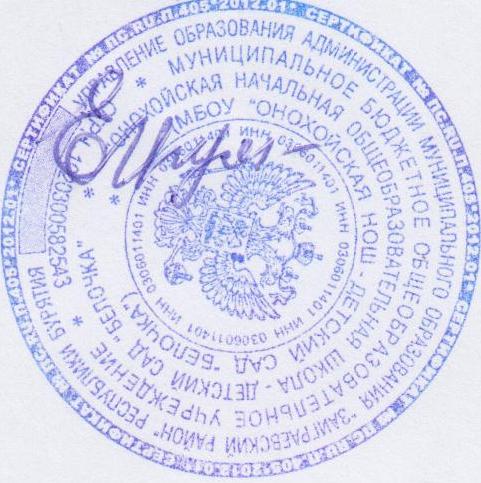 РАБОЧАЯ ПРОГРАММАпо  математикедля учащихся  2  классаучителя  Разуваевой Ирины Михайловны  2013-2014 учебный годПрограмма рассмотрена и одобрена на заседании педагогического совета Протокол № ___ от «___» _________ 2013г№ п / пНаименование разделов и темКоличество часовКонтрольные работы1.«Числа от 1 до 100». «Нумерация»18 часовКонтрольная работа №1,№22.«Числа от 1 до 100». « Сложение и вычитание» (устные вычисления).  46часовКонтрольная работа №3,№4,№5. 3.«Числа от 1 до 100». « Сложение и вычитание» (письменные вычисления) 29 часовКонтрольная работа №6  4.«Числа от 1 до 100»  «Умножение и деление» 25 часовКонтрольная работа №7,№8.5.Табличное умножение и деление.18часовКонтрольная работа №9Итого136 часов9№п/пДатаДатаТема урокаРешаемые проблемы.Планируемые результаты  (в соответствии с ФГОС  НОО)Планируемые результаты  (в соответствии с ФГОС  НОО)Планируемые результаты  (в соответствии с ФГОС  НОО)Планируемые результаты  (в соответствии с ФГОС  НОО)№п/пТема урокаРешаемые проблемы.ПонятияПредметные результатыУниверсальные учебные действия (УУД: регулятивные, познавательные, коммуникативные)Личностные результаты123456789ЧИСЛА ОТ 1 ДО 100Нумерация (16 часов)ЧИСЛА ОТ 1 ДО 100Нумерация (16 часов)ЧИСЛА ОТ 1 ДО 100Нумерация (16 часов)ЧИСЛА ОТ 1 ДО 100Нумерация (16 часов)ЧИСЛА ОТ 1 ДО 100Нумерация (16 часов)ЧИСЛА ОТ 1 ДО 100Нумерация (16 часов)ЧИСЛА ОТ 1 ДО 100Нумерация (16 часов)ЧИСЛА ОТ 1 ДО 100Нумерация (16 часов)ЧИСЛА ОТ 1 ДО 100Нумерация (16 часов)1Числа от 1 до 20.Образовывать, называть и записывать числа в пределах 100. Сравнивать числа и записывать результат сравнения. Упорядочивать заданные числа. Устанавливать правило, по которому составлена числовая последовательность, продолжать её или восстанавливать пропущенные в ней числа. Классифицировать (объединять в группы) числа по заданному или самостоятельно установленному правилу. Заменять двузначное число суммой разрядных слагаемых. Выполнять сложение и вычитание вида: 30+5, 35-30, 35-5.Переводить одни единицы длины в другие: мелкие в более крупные и крупные в более мелкие, используя соотношения между ними. Сравнивать стоимость предметов в пределах 100 р. Соотносить результат проведённого самоконтроля с целями, поставленными при изучении темы.Прямой и обратный счет, названия компонентов при сложении и вычитании, дециметр, однозначное и двузначное число, миллиметр, отрезок, метр.Обучающийся будет знать:образовывать, называть и записывать числа в пределах 100; заменять двузначное число суммой разрядных слагаемых;  переводить одни единицы длины в другие; выполнять задания творческого и поискового характера.Познавательные УУД:1.Ориентироваться в  учебнике (система обозначений, структура текста рубрики, содержание).2.Ориентироваться в рисунках, схемах, таблицах, представленных в учебнике.3.Наблюдать и самостоятельно делать простые выводы.4.Выполнять задания по аналогии.5.Осуществлять поиск необходимой информации для выполнения учебных заданий. Используя справочные материалы учебника.Регулятивные УУД:1.Самостоятельно организовывать своё рабочее место.2.Определять цель учебной деятельности с помощью учителя.3.Следовать при выполнении заданий инструкциям учителя и алгоритмам, описывающим стандартные учебные действия.4.Осуществлять само и взаимопроверку работ.Коммуникативные УУД:1.Соблюдать в повседневной жизни нормы речевого этикета и правила общения.2.Вступать в диалог (отвечать на вопросы, задавать вопросы, уточнять непонятное).3.Оформлять свои мысли в устной речи.4.Сотрудничать с товарищами при выполнении заданий в паре: устанавливать и соблюдать очерёдность действий, корректно сообщать товарищу об ошибках.1.Принимать статус  «ученик», внутреннюю позицию школьника на уровне положительного отношения к школе, принимать образ «хорошего ученика».2.Внимательно относиться к собственным переживаниям и переживаниям  других людей.3.Выполнять правила безопасного поведения в школе.4. Адекватно воспринимать оценку учителя.2Числа от 1 до 20.Образовывать, называть и записывать числа в пределах 100. Сравнивать числа и записывать результат сравнения. Упорядочивать заданные числа. Устанавливать правило, по которому составлена числовая последовательность, продолжать её или восстанавливать пропущенные в ней числа. Классифицировать (объединять в группы) числа по заданному или самостоятельно установленному правилу. Заменять двузначное число суммой разрядных слагаемых. Выполнять сложение и вычитание вида: 30+5, 35-30, 35-5.Переводить одни единицы длины в другие: мелкие в более крупные и крупные в более мелкие, используя соотношения между ними. Сравнивать стоимость предметов в пределах 100 р. Соотносить результат проведённого самоконтроля с целями, поставленными при изучении темы.Прямой и обратный счет, названия компонентов при сложении и вычитании, дециметр, однозначное и двузначное число, миллиметр, отрезок, метр.Обучающийся будет знать:образовывать, называть и записывать числа в пределах 100; заменять двузначное число суммой разрядных слагаемых;  переводить одни единицы длины в другие; выполнять задания творческого и поискового характера.Познавательные УУД:1.Ориентироваться в  учебнике (система обозначений, структура текста рубрики, содержание).2.Ориентироваться в рисунках, схемах, таблицах, представленных в учебнике.3.Наблюдать и самостоятельно делать простые выводы.4.Выполнять задания по аналогии.5.Осуществлять поиск необходимой информации для выполнения учебных заданий. Используя справочные материалы учебника.Регулятивные УУД:1.Самостоятельно организовывать своё рабочее место.2.Определять цель учебной деятельности с помощью учителя.3.Следовать при выполнении заданий инструкциям учителя и алгоритмам, описывающим стандартные учебные действия.4.Осуществлять само и взаимопроверку работ.Коммуникативные УУД:1.Соблюдать в повседневной жизни нормы речевого этикета и правила общения.2.Вступать в диалог (отвечать на вопросы, задавать вопросы, уточнять непонятное).3.Оформлять свои мысли в устной речи.4.Сотрудничать с товарищами при выполнении заданий в паре: устанавливать и соблюдать очерёдность действий, корректно сообщать товарищу об ошибках.1.Принимать статус  «ученик», внутреннюю позицию школьника на уровне положительного отношения к школе, принимать образ «хорошего ученика».2.Внимательно относиться к собственным переживаниям и переживаниям  других людей.3.Выполнять правила безопасного поведения в школе.4. Адекватно воспринимать оценку учителя.3Десяток. Счет десятками до 100.Образовывать, называть и записывать числа в пределах 100. Сравнивать числа и записывать результат сравнения. Упорядочивать заданные числа. Устанавливать правило, по которому составлена числовая последовательность, продолжать её или восстанавливать пропущенные в ней числа. Классифицировать (объединять в группы) числа по заданному или самостоятельно установленному правилу. Заменять двузначное число суммой разрядных слагаемых. Выполнять сложение и вычитание вида: 30+5, 35-30, 35-5.Переводить одни единицы длины в другие: мелкие в более крупные и крупные в более мелкие, используя соотношения между ними. Сравнивать стоимость предметов в пределах 100 р. Соотносить результат проведённого самоконтроля с целями, поставленными при изучении темы.Прямой и обратный счет, названия компонентов при сложении и вычитании, дециметр, однозначное и двузначное число, миллиметр, отрезок, метр.Обучающийся будет знать:образовывать, называть и записывать числа в пределах 100; заменять двузначное число суммой разрядных слагаемых;  переводить одни единицы длины в другие; выполнять задания творческого и поискового характера.Познавательные УУД:1.Ориентироваться в  учебнике (система обозначений, структура текста рубрики, содержание).2.Ориентироваться в рисунках, схемах, таблицах, представленных в учебнике.3.Наблюдать и самостоятельно делать простые выводы.4.Выполнять задания по аналогии.5.Осуществлять поиск необходимой информации для выполнения учебных заданий. Используя справочные материалы учебника.Регулятивные УУД:1.Самостоятельно организовывать своё рабочее место.2.Определять цель учебной деятельности с помощью учителя.3.Следовать при выполнении заданий инструкциям учителя и алгоритмам, описывающим стандартные учебные действия.4.Осуществлять само и взаимопроверку работ.Коммуникативные УУД:1.Соблюдать в повседневной жизни нормы речевого этикета и правила общения.2.Вступать в диалог (отвечать на вопросы, задавать вопросы, уточнять непонятное).3.Оформлять свои мысли в устной речи.4.Сотрудничать с товарищами при выполнении заданий в паре: устанавливать и соблюдать очерёдность действий, корректно сообщать товарищу об ошибках.1.Принимать статус  «ученик», внутреннюю позицию школьника на уровне положительного отношения к школе, принимать образ «хорошего ученика».2.Внимательно относиться к собственным переживаниям и переживаниям  других людей.3.Выполнять правила безопасного поведения в школе.4. Адекватно воспринимать оценку учителя.4Счет десятками. Образование и запись чисел от 20 до 100.Образовывать, называть и записывать числа в пределах 100. Сравнивать числа и записывать результат сравнения. Упорядочивать заданные числа. Устанавливать правило, по которому составлена числовая последовательность, продолжать её или восстанавливать пропущенные в ней числа. Классифицировать (объединять в группы) числа по заданному или самостоятельно установленному правилу. Заменять двузначное число суммой разрядных слагаемых. Выполнять сложение и вычитание вида: 30+5, 35-30, 35-5.Переводить одни единицы длины в другие: мелкие в более крупные и крупные в более мелкие, используя соотношения между ними. Сравнивать стоимость предметов в пределах 100 р. Соотносить результат проведённого самоконтроля с целями, поставленными при изучении темы.Прямой и обратный счет, названия компонентов при сложении и вычитании, дециметр, однозначное и двузначное число, миллиметр, отрезок, метр.Обучающийся будет знать:образовывать, называть и записывать числа в пределах 100; заменять двузначное число суммой разрядных слагаемых;  переводить одни единицы длины в другие; выполнять задания творческого и поискового характера.Познавательные УУД:1.Ориентироваться в  учебнике (система обозначений, структура текста рубрики, содержание).2.Ориентироваться в рисунках, схемах, таблицах, представленных в учебнике.3.Наблюдать и самостоятельно делать простые выводы.4.Выполнять задания по аналогии.5.Осуществлять поиск необходимой информации для выполнения учебных заданий. Используя справочные материалы учебника.Регулятивные УУД:1.Самостоятельно организовывать своё рабочее место.2.Определять цель учебной деятельности с помощью учителя.3.Следовать при выполнении заданий инструкциям учителя и алгоритмам, описывающим стандартные учебные действия.4.Осуществлять само и взаимопроверку работ.Коммуникативные УУД:1.Соблюдать в повседневной жизни нормы речевого этикета и правила общения.2.Вступать в диалог (отвечать на вопросы, задавать вопросы, уточнять непонятное).3.Оформлять свои мысли в устной речи.4.Сотрудничать с товарищами при выполнении заданий в паре: устанавливать и соблюдать очерёдность действий, корректно сообщать товарищу об ошибках.1.Принимать статус  «ученик», внутреннюю позицию школьника на уровне положительного отношения к школе, принимать образ «хорошего ученика».2.Внимательно относиться к собственным переживаниям и переживаниям  других людей.3.Выполнять правила безопасного поведения в школе.4. Адекватно воспринимать оценку учителя.5Поместное значение цифр.Образовывать, называть и записывать числа в пределах 100. Сравнивать числа и записывать результат сравнения. Упорядочивать заданные числа. Устанавливать правило, по которому составлена числовая последовательность, продолжать её или восстанавливать пропущенные в ней числа. Классифицировать (объединять в группы) числа по заданному или самостоятельно установленному правилу. Заменять двузначное число суммой разрядных слагаемых. Выполнять сложение и вычитание вида: 30+5, 35-30, 35-5.Переводить одни единицы длины в другие: мелкие в более крупные и крупные в более мелкие, используя соотношения между ними. Сравнивать стоимость предметов в пределах 100 р. Соотносить результат проведённого самоконтроля с целями, поставленными при изучении темы.Прямой и обратный счет, названия компонентов при сложении и вычитании, дециметр, однозначное и двузначное число, миллиметр, отрезок, метр.Обучающийся будет знать:образовывать, называть и записывать числа в пределах 100; заменять двузначное число суммой разрядных слагаемых;  переводить одни единицы длины в другие; выполнять задания творческого и поискового характера.Познавательные УУД:1.Ориентироваться в  учебнике (система обозначений, структура текста рубрики, содержание).2.Ориентироваться в рисунках, схемах, таблицах, представленных в учебнике.3.Наблюдать и самостоятельно делать простые выводы.4.Выполнять задания по аналогии.5.Осуществлять поиск необходимой информации для выполнения учебных заданий. Используя справочные материалы учебника.Регулятивные УУД:1.Самостоятельно организовывать своё рабочее место.2.Определять цель учебной деятельности с помощью учителя.3.Следовать при выполнении заданий инструкциям учителя и алгоритмам, описывающим стандартные учебные действия.4.Осуществлять само и взаимопроверку работ.Коммуникативные УУД:1.Соблюдать в повседневной жизни нормы речевого этикета и правила общения.2.Вступать в диалог (отвечать на вопросы, задавать вопросы, уточнять непонятное).3.Оформлять свои мысли в устной речи.4.Сотрудничать с товарищами при выполнении заданий в паре: устанавливать и соблюдать очерёдность действий, корректно сообщать товарищу об ошибках.1.Принимать статус  «ученик», внутреннюю позицию школьника на уровне положительного отношения к школе, принимать образ «хорошего ученика».2.Внимательно относиться к собственным переживаниям и переживаниям  других людей.3.Выполнять правила безопасного поведения в школе.4. Адекватно воспринимать оценку учителя.6Однозначные и двузначные числа.Образовывать, называть и записывать числа в пределах 100. Сравнивать числа и записывать результат сравнения. Упорядочивать заданные числа. Устанавливать правило, по которому составлена числовая последовательность, продолжать её или восстанавливать пропущенные в ней числа. Классифицировать (объединять в группы) числа по заданному или самостоятельно установленному правилу. Заменять двузначное число суммой разрядных слагаемых. Выполнять сложение и вычитание вида: 30+5, 35-30, 35-5.Переводить одни единицы длины в другие: мелкие в более крупные и крупные в более мелкие, используя соотношения между ними. Сравнивать стоимость предметов в пределах 100 р. Соотносить результат проведённого самоконтроля с целями, поставленными при изучении темы.Прямой и обратный счет, названия компонентов при сложении и вычитании, дециметр, однозначное и двузначное число, миллиметр, отрезок, метр.Обучающийся будет знать:образовывать, называть и записывать числа в пределах 100; заменять двузначное число суммой разрядных слагаемых;  переводить одни единицы длины в другие; выполнять задания творческого и поискового характера.Познавательные УУД:1.Ориентироваться в  учебнике (система обозначений, структура текста рубрики, содержание).2.Ориентироваться в рисунках, схемах, таблицах, представленных в учебнике.3.Наблюдать и самостоятельно делать простые выводы.4.Выполнять задания по аналогии.5.Осуществлять поиск необходимой информации для выполнения учебных заданий. Используя справочные материалы учебника.Регулятивные УУД:1.Самостоятельно организовывать своё рабочее место.2.Определять цель учебной деятельности с помощью учителя.3.Следовать при выполнении заданий инструкциям учителя и алгоритмам, описывающим стандартные учебные действия.4.Осуществлять само и взаимопроверку работ.Коммуникативные УУД:1.Соблюдать в повседневной жизни нормы речевого этикета и правила общения.2.Вступать в диалог (отвечать на вопросы, задавать вопросы, уточнять непонятное).3.Оформлять свои мысли в устной речи.4.Сотрудничать с товарищами при выполнении заданий в паре: устанавливать и соблюдать очерёдность действий, корректно сообщать товарищу об ошибках.1.Принимать статус  «ученик», внутреннюю позицию школьника на уровне положительного отношения к школе, принимать образ «хорошего ученика».2.Внимательно относиться к собственным переживаниям и переживаниям  других людей.3.Выполнять правила безопасного поведения в школе.4. Адекватно воспринимать оценку учителя.7Единица измерения длины – миллиметр.Образовывать, называть и записывать числа в пределах 100. Сравнивать числа и записывать результат сравнения. Упорядочивать заданные числа. Устанавливать правило, по которому составлена числовая последовательность, продолжать её или восстанавливать пропущенные в ней числа. Классифицировать (объединять в группы) числа по заданному или самостоятельно установленному правилу. Заменять двузначное число суммой разрядных слагаемых. Выполнять сложение и вычитание вида: 30+5, 35-30, 35-5.Переводить одни единицы длины в другие: мелкие в более крупные и крупные в более мелкие, используя соотношения между ними. Сравнивать стоимость предметов в пределах 100 р. Соотносить результат проведённого самоконтроля с целями, поставленными при изучении темы.Прямой и обратный счет, названия компонентов при сложении и вычитании, дециметр, однозначное и двузначное число, миллиметр, отрезок, метр.Обучающийся будет знать:образовывать, называть и записывать числа в пределах 100; заменять двузначное число суммой разрядных слагаемых;  переводить одни единицы длины в другие; выполнять задания творческого и поискового характера.Познавательные УУД:1.Ориентироваться в  учебнике (система обозначений, структура текста рубрики, содержание).2.Ориентироваться в рисунках, схемах, таблицах, представленных в учебнике.3.Наблюдать и самостоятельно делать простые выводы.4.Выполнять задания по аналогии.5.Осуществлять поиск необходимой информации для выполнения учебных заданий. Используя справочные материалы учебника.Регулятивные УУД:1.Самостоятельно организовывать своё рабочее место.2.Определять цель учебной деятельности с помощью учителя.3.Следовать при выполнении заданий инструкциям учителя и алгоритмам, описывающим стандартные учебные действия.4.Осуществлять само и взаимопроверку работ.Коммуникативные УУД:1.Соблюдать в повседневной жизни нормы речевого этикета и правила общения.2.Вступать в диалог (отвечать на вопросы, задавать вопросы, уточнять непонятное).3.Оформлять свои мысли в устной речи.4.Сотрудничать с товарищами при выполнении заданий в паре: устанавливать и соблюдать очерёдность действий, корректно сообщать товарищу об ошибках.1.Принимать статус  «ученик», внутреннюю позицию школьника на уровне положительного отношения к школе, принимать образ «хорошего ученика».2.Внимательно относиться к собственным переживаниям и переживаниям  других людей.3.Выполнять правила безопасного поведения в школе.4. Адекватно воспринимать оценку учителя.8Единица измерения длины – миллиметр (закрепление).Образовывать, называть и записывать числа в пределах 100. Сравнивать числа и записывать результат сравнения. Упорядочивать заданные числа. Устанавливать правило, по которому составлена числовая последовательность, продолжать её или восстанавливать пропущенные в ней числа. Классифицировать (объединять в группы) числа по заданному или самостоятельно установленному правилу. Заменять двузначное число суммой разрядных слагаемых. Выполнять сложение и вычитание вида: 30+5, 35-30, 35-5.Переводить одни единицы длины в другие: мелкие в более крупные и крупные в более мелкие, используя соотношения между ними. Сравнивать стоимость предметов в пределах 100 р. Соотносить результат проведённого самоконтроля с целями, поставленными при изучении темы.Прямой и обратный счет, названия компонентов при сложении и вычитании, дециметр, однозначное и двузначное число, миллиметр, отрезок, метр.Обучающийся будет знать:образовывать, называть и записывать числа в пределах 100; заменять двузначное число суммой разрядных слагаемых;  переводить одни единицы длины в другие; выполнять задания творческого и поискового характера.Познавательные УУД:1.Ориентироваться в  учебнике (система обозначений, структура текста рубрики, содержание).2.Ориентироваться в рисунках, схемах, таблицах, представленных в учебнике.3.Наблюдать и самостоятельно делать простые выводы.4.Выполнять задания по аналогии.5.Осуществлять поиск необходимой информации для выполнения учебных заданий. Используя справочные материалы учебника.Регулятивные УУД:1.Самостоятельно организовывать своё рабочее место.2.Определять цель учебной деятельности с помощью учителя.3.Следовать при выполнении заданий инструкциям учителя и алгоритмам, описывающим стандартные учебные действия.4.Осуществлять само и взаимопроверку работ.Коммуникативные УУД:1.Соблюдать в повседневной жизни нормы речевого этикета и правила общения.2.Вступать в диалог (отвечать на вопросы, задавать вопросы, уточнять непонятное).3.Оформлять свои мысли в устной речи.4.Сотрудничать с товарищами при выполнении заданий в паре: устанавливать и соблюдать очерёдность действий, корректно сообщать товарищу об ошибках.1.Принимать статус  «ученик», внутреннюю позицию школьника на уровне положительного отношения к школе, принимать образ «хорошего ученика».2.Внимательно относиться к собственным переживаниям и переживаниям  других людей.3.Выполнять правила безопасного поведения в школе.4. Адекватно воспринимать оценку учителя.9Наименьшее трехзначное число. Сотня.Образовывать, называть и записывать числа в пределах 100. Сравнивать числа и записывать результат сравнения. Упорядочивать заданные числа. Устанавливать правило, по которому составлена числовая последовательность, продолжать её или восстанавливать пропущенные в ней числа. Классифицировать (объединять в группы) числа по заданному или самостоятельно установленному правилу. Заменять двузначное число суммой разрядных слагаемых. Выполнять сложение и вычитание вида: 30+5, 35-30, 35-5.Переводить одни единицы длины в другие: мелкие в более крупные и крупные в более мелкие, используя соотношения между ними. Сравнивать стоимость предметов в пределах 100 р. Соотносить результат проведённого самоконтроля с целями, поставленными при изучении темы.Прямой и обратный счет, названия компонентов при сложении и вычитании, дециметр, однозначное и двузначное число, миллиметр, отрезок, метр.Обучающийся будет знать:образовывать, называть и записывать числа в пределах 100; заменять двузначное число суммой разрядных слагаемых;  переводить одни единицы длины в другие; выполнять задания творческого и поискового характера.Познавательные УУД:1.Ориентироваться в  учебнике (система обозначений, структура текста рубрики, содержание).2.Ориентироваться в рисунках, схемах, таблицах, представленных в учебнике.3.Наблюдать и самостоятельно делать простые выводы.4.Выполнять задания по аналогии.5.Осуществлять поиск необходимой информации для выполнения учебных заданий. Используя справочные материалы учебника.Регулятивные УУД:1.Самостоятельно организовывать своё рабочее место.2.Определять цель учебной деятельности с помощью учителя.3.Следовать при выполнении заданий инструкциям учителя и алгоритмам, описывающим стандартные учебные действия.4.Осуществлять само и взаимопроверку работ.Коммуникативные УУД:1.Соблюдать в повседневной жизни нормы речевого этикета и правила общения.2.Вступать в диалог (отвечать на вопросы, задавать вопросы, уточнять непонятное).3.Оформлять свои мысли в устной речи.4.Сотрудничать с товарищами при выполнении заданий в паре: устанавливать и соблюдать очерёдность действий, корректно сообщать товарищу об ошибках.1.Принимать статус  «ученик», внутреннюю позицию школьника на уровне положительного отношения к школе, принимать образ «хорошего ученика».2.Внимательно относиться к собственным переживаниям и переживаниям  других людей.3.Выполнять правила безопасного поведения в школе.4. Адекватно воспринимать оценку учителя.10Метр. Таблица единиц длины.Образовывать, называть и записывать числа в пределах 100. Сравнивать числа и записывать результат сравнения. Упорядочивать заданные числа. Устанавливать правило, по которому составлена числовая последовательность, продолжать её или восстанавливать пропущенные в ней числа. Классифицировать (объединять в группы) числа по заданному или самостоятельно установленному правилу. Заменять двузначное число суммой разрядных слагаемых. Выполнять сложение и вычитание вида: 30+5, 35-30, 35-5.Переводить одни единицы длины в другие: мелкие в более крупные и крупные в более мелкие, используя соотношения между ними. Сравнивать стоимость предметов в пределах 100 р. Соотносить результат проведённого самоконтроля с целями, поставленными при изучении темы.Прямой и обратный счет, названия компонентов при сложении и вычитании, дециметр, однозначное и двузначное число, миллиметр, отрезок, метр.Обучающийся будет знать:образовывать, называть и записывать числа в пределах 100; заменять двузначное число суммой разрядных слагаемых;  переводить одни единицы длины в другие; выполнять задания творческого и поискового характера.Познавательные УУД:1.Ориентироваться в  учебнике (система обозначений, структура текста рубрики, содержание).2.Ориентироваться в рисунках, схемах, таблицах, представленных в учебнике.3.Наблюдать и самостоятельно делать простые выводы.4.Выполнять задания по аналогии.5.Осуществлять поиск необходимой информации для выполнения учебных заданий. Используя справочные материалы учебника.Регулятивные УУД:1.Самостоятельно организовывать своё рабочее место.2.Определять цель учебной деятельности с помощью учителя.3.Следовать при выполнении заданий инструкциям учителя и алгоритмам, описывающим стандартные учебные действия.4.Осуществлять само и взаимопроверку работ.Коммуникативные УУД:1.Соблюдать в повседневной жизни нормы речевого этикета и правила общения.2.Вступать в диалог (отвечать на вопросы, задавать вопросы, уточнять непонятное).3.Оформлять свои мысли в устной речи.4.Сотрудничать с товарищами при выполнении заданий в паре: устанавливать и соблюдать очерёдность действий, корректно сообщать товарищу об ошибках.1.Принимать статус  «ученик», внутреннюю позицию школьника на уровне положительного отношения к школе, принимать образ «хорошего ученика».2.Внимательно относиться к собственным переживаниям и переживаниям  других людей.3.Выполнять правила безопасного поведения в школе.4. Адекватно воспринимать оценку учителя.11Сложение и вычитание вида: 30+5, 35-30, 35-5.Образовывать, называть и записывать числа в пределах 100. Сравнивать числа и записывать результат сравнения. Упорядочивать заданные числа. Устанавливать правило, по которому составлена числовая последовательность, продолжать её или восстанавливать пропущенные в ней числа. Классифицировать (объединять в группы) числа по заданному или самостоятельно установленному правилу. Заменять двузначное число суммой разрядных слагаемых. Выполнять сложение и вычитание вида: 30+5, 35-30, 35-5.Переводить одни единицы длины в другие: мелкие в более крупные и крупные в более мелкие, используя соотношения между ними. Сравнивать стоимость предметов в пределах 100 р. Соотносить результат проведённого самоконтроля с целями, поставленными при изучении темы.Прямой и обратный счет, названия компонентов при сложении и вычитании, дециметр, однозначное и двузначное число, миллиметр, отрезок, метр.Обучающийся будет знать:образовывать, называть и записывать числа в пределах 100; заменять двузначное число суммой разрядных слагаемых;  переводить одни единицы длины в другие; выполнять задания творческого и поискового характера.Познавательные УУД:1.Ориентироваться в  учебнике (система обозначений, структура текста рубрики, содержание).2.Ориентироваться в рисунках, схемах, таблицах, представленных в учебнике.3.Наблюдать и самостоятельно делать простые выводы.4.Выполнять задания по аналогии.5.Осуществлять поиск необходимой информации для выполнения учебных заданий. Используя справочные материалы учебника.Регулятивные УУД:1.Самостоятельно организовывать своё рабочее место.2.Определять цель учебной деятельности с помощью учителя.3.Следовать при выполнении заданий инструкциям учителя и алгоритмам, описывающим стандартные учебные действия.4.Осуществлять само и взаимопроверку работ.Коммуникативные УУД:1.Соблюдать в повседневной жизни нормы речевого этикета и правила общения.2.Вступать в диалог (отвечать на вопросы, задавать вопросы, уточнять непонятное).3.Оформлять свои мысли в устной речи.4.Сотрудничать с товарищами при выполнении заданий в паре: устанавливать и соблюдать очерёдность действий, корректно сообщать товарищу об ошибках.1.Принимать статус  «ученик», внутреннюю позицию школьника на уровне положительного отношения к школе, принимать образ «хорошего ученика».2.Внимательно относиться к собственным переживаниям и переживаниям  других людей.3.Выполнять правила безопасного поведения в школе.4. Адекватно воспринимать оценку учителя.12Замена двузначного числа суммой разрядных слагаемых. Проверочная работа.Образовывать, называть и записывать числа в пределах 100. Сравнивать числа и записывать результат сравнения. Упорядочивать заданные числа. Устанавливать правило, по которому составлена числовая последовательность, продолжать её или восстанавливать пропущенные в ней числа. Классифицировать (объединять в группы) числа по заданному или самостоятельно установленному правилу. Заменять двузначное число суммой разрядных слагаемых. Выполнять сложение и вычитание вида: 30+5, 35-30, 35-5.Переводить одни единицы длины в другие: мелкие в более крупные и крупные в более мелкие, используя соотношения между ними. Сравнивать стоимость предметов в пределах 100 р. Соотносить результат проведённого самоконтроля с целями, поставленными при изучении темы.Прямой и обратный счет, названия компонентов при сложении и вычитании, дециметр, однозначное и двузначное число, миллиметр, отрезок, метр.Обучающийся будет знать:образовывать, называть и записывать числа в пределах 100; заменять двузначное число суммой разрядных слагаемых;  переводить одни единицы длины в другие; выполнять задания творческого и поискового характера.Познавательные УУД:1.Ориентироваться в  учебнике (система обозначений, структура текста рубрики, содержание).2.Ориентироваться в рисунках, схемах, таблицах, представленных в учебнике.3.Наблюдать и самостоятельно делать простые выводы.4.Выполнять задания по аналогии.5.Осуществлять поиск необходимой информации для выполнения учебных заданий. Используя справочные материалы учебника.Регулятивные УУД:1.Самостоятельно организовывать своё рабочее место.2.Определять цель учебной деятельности с помощью учителя.3.Следовать при выполнении заданий инструкциям учителя и алгоритмам, описывающим стандартные учебные действия.4.Осуществлять само и взаимопроверку работ.Коммуникативные УУД:1.Соблюдать в повседневной жизни нормы речевого этикета и правила общения.2.Вступать в диалог (отвечать на вопросы, задавать вопросы, уточнять непонятное).3.Оформлять свои мысли в устной речи.4.Сотрудничать с товарищами при выполнении заданий в паре: устанавливать и соблюдать очерёдность действий, корректно сообщать товарищу об ошибках.1.Принимать статус  «ученик», внутреннюю позицию школьника на уровне положительного отношения к школе, принимать образ «хорошего ученика».2.Внимательно относиться к собственным переживаниям и переживаниям  других людей.3.Выполнять правила безопасного поведения в школе.4. Адекватно воспринимать оценку учителя.13Рубль. Копейка.Образовывать, называть и записывать числа в пределах 100. Сравнивать числа и записывать результат сравнения. Упорядочивать заданные числа. Устанавливать правило, по которому составлена числовая последовательность, продолжать её или восстанавливать пропущенные в ней числа. Классифицировать (объединять в группы) числа по заданному или самостоятельно установленному правилу. Заменять двузначное число суммой разрядных слагаемых. Выполнять сложение и вычитание вида: 30+5, 35-30, 35-5.Переводить одни единицы длины в другие: мелкие в более крупные и крупные в более мелкие, используя соотношения между ними. Сравнивать стоимость предметов в пределах 100 р. Соотносить результат проведённого самоконтроля с целями, поставленными при изучении темы.Прямой и обратный счет, названия компонентов при сложении и вычитании, дециметр, однозначное и двузначное число, миллиметр, отрезок, метр.Обучающийся будет знать:образовывать, называть и записывать числа в пределах 100; заменять двузначное число суммой разрядных слагаемых;  переводить одни единицы длины в другие; выполнять задания творческого и поискового характера.Познавательные УУД:1.Ориентироваться в  учебнике (система обозначений, структура текста рубрики, содержание).2.Ориентироваться в рисунках, схемах, таблицах, представленных в учебнике.3.Наблюдать и самостоятельно делать простые выводы.4.Выполнять задания по аналогии.5.Осуществлять поиск необходимой информации для выполнения учебных заданий. Используя справочные материалы учебника.Регулятивные УУД:1.Самостоятельно организовывать своё рабочее место.2.Определять цель учебной деятельности с помощью учителя.3.Следовать при выполнении заданий инструкциям учителя и алгоритмам, описывающим стандартные учебные действия.4.Осуществлять само и взаимопроверку работ.Коммуникативные УУД:1.Соблюдать в повседневной жизни нормы речевого этикета и правила общения.2.Вступать в диалог (отвечать на вопросы, задавать вопросы, уточнять непонятное).3.Оформлять свои мысли в устной речи.4.Сотрудничать с товарищами при выполнении заданий в паре: устанавливать и соблюдать очерёдность действий, корректно сообщать товарищу об ошибках.1.Принимать статус  «ученик», внутреннюю позицию школьника на уровне положительного отношения к школе, принимать образ «хорошего ученика».2.Внимательно относиться к собственным переживаниям и переживаниям  других людей.3.Выполнять правила безопасного поведения в школе.4. Адекватно воспринимать оценку учителя.14Решение задач в 1-2 действия на сложение и вычитание.Образовывать, называть и записывать числа в пределах 100. Сравнивать числа и записывать результат сравнения. Упорядочивать заданные числа. Устанавливать правило, по которому составлена числовая последовательность, продолжать её или восстанавливать пропущенные в ней числа. Классифицировать (объединять в группы) числа по заданному или самостоятельно установленному правилу. Заменять двузначное число суммой разрядных слагаемых. Выполнять сложение и вычитание вида: 30+5, 35-30, 35-5.Переводить одни единицы длины в другие: мелкие в более крупные и крупные в более мелкие, используя соотношения между ними. Сравнивать стоимость предметов в пределах 100 р. Соотносить результат проведённого самоконтроля с целями, поставленными при изучении темы.Прямой и обратный счет, названия компонентов при сложении и вычитании, дециметр, однозначное и двузначное число, миллиметр, отрезок, метр.Обучающийся будет знать:образовывать, называть и записывать числа в пределах 100; заменять двузначное число суммой разрядных слагаемых;  переводить одни единицы длины в другие; выполнять задания творческого и поискового характера.Познавательные УУД:1.Ориентироваться в  учебнике (система обозначений, структура текста рубрики, содержание).2.Ориентироваться в рисунках, схемах, таблицах, представленных в учебнике.3.Наблюдать и самостоятельно делать простые выводы.4.Выполнять задания по аналогии.5.Осуществлять поиск необходимой информации для выполнения учебных заданий. Используя справочные материалы учебника.Регулятивные УУД:1.Самостоятельно организовывать своё рабочее место.2.Определять цель учебной деятельности с помощью учителя.3.Следовать при выполнении заданий инструкциям учителя и алгоритмам, описывающим стандартные учебные действия.4.Осуществлять само и взаимопроверку работ.Коммуникативные УУД:1.Соблюдать в повседневной жизни нормы речевого этикета и правила общения.2.Вступать в диалог (отвечать на вопросы, задавать вопросы, уточнять непонятное).3.Оформлять свои мысли в устной речи.4.Сотрудничать с товарищами при выполнении заданий в паре: устанавливать и соблюдать очерёдность действий, корректно сообщать товарищу об ошибках.1.Принимать статус  «ученик», внутреннюю позицию школьника на уровне положительного отношения к школе, принимать образ «хорошего ученика».2.Внимательно относиться к собственным переживаниям и переживаниям  других людей.3.Выполнять правила безопасного поведения в школе.4. Адекватно воспринимать оценку учителя.15Повторение по теме «Нумерация».Образовывать, называть и записывать числа в пределах 100. Сравнивать числа и записывать результат сравнения. Упорядочивать заданные числа. Устанавливать правило, по которому составлена числовая последовательность, продолжать её или восстанавливать пропущенные в ней числа. Классифицировать (объединять в группы) числа по заданному или самостоятельно установленному правилу. Заменять двузначное число суммой разрядных слагаемых. Выполнять сложение и вычитание вида: 30+5, 35-30, 35-5.Переводить одни единицы длины в другие: мелкие в более крупные и крупные в более мелкие, используя соотношения между ними. Сравнивать стоимость предметов в пределах 100 р. Соотносить результат проведённого самоконтроля с целями, поставленными при изучении темы.Прямой и обратный счет, названия компонентов при сложении и вычитании, дециметр, однозначное и двузначное число, миллиметр, отрезок, метр.Обучающийся будет знать:образовывать, называть и записывать числа в пределах 100; заменять двузначное число суммой разрядных слагаемых;  переводить одни единицы длины в другие; выполнять задания творческого и поискового характера.Познавательные УУД:1.Ориентироваться в  учебнике (система обозначений, структура текста рубрики, содержание).2.Ориентироваться в рисунках, схемах, таблицах, представленных в учебнике.3.Наблюдать и самостоятельно делать простые выводы.4.Выполнять задания по аналогии.5.Осуществлять поиск необходимой информации для выполнения учебных заданий. Используя справочные материалы учебника.Регулятивные УУД:1.Самостоятельно организовывать своё рабочее место.2.Определять цель учебной деятельности с помощью учителя.3.Следовать при выполнении заданий инструкциям учителя и алгоритмам, описывающим стандартные учебные действия.4.Осуществлять само и взаимопроверку работ.Коммуникативные УУД:1.Соблюдать в повседневной жизни нормы речевого этикета и правила общения.2.Вступать в диалог (отвечать на вопросы, задавать вопросы, уточнять непонятное).3.Оформлять свои мысли в устной речи.4.Сотрудничать с товарищами при выполнении заданий в паре: устанавливать и соблюдать очерёдность действий, корректно сообщать товарищу об ошибках.1.Принимать статус  «ученик», внутреннюю позицию школьника на уровне положительного отношения к школе, принимать образ «хорошего ученика».2.Внимательно относиться к собственным переживаниям и переживаниям  других людей.3.Выполнять правила безопасного поведения в школе.4. Адекватно воспринимать оценку учителя.16Контрольная работа №1 по теме «Нумерация чисел от 1 до 100».Образовывать, называть и записывать числа в пределах 100. Сравнивать числа и записывать результат сравнения. Упорядочивать заданные числа. Устанавливать правило, по которому составлена числовая последовательность, продолжать её или восстанавливать пропущенные в ней числа. Классифицировать (объединять в группы) числа по заданному или самостоятельно установленному правилу. Заменять двузначное число суммой разрядных слагаемых. Выполнять сложение и вычитание вида: 30+5, 35-30, 35-5.Переводить одни единицы длины в другие: мелкие в более крупные и крупные в более мелкие, используя соотношения между ними. Сравнивать стоимость предметов в пределах 100 р. Соотносить результат проведённого самоконтроля с целями, поставленными при изучении темы.Прямой и обратный счет, названия компонентов при сложении и вычитании, дециметр, однозначное и двузначное число, миллиметр, отрезок, метр.Обучающийся будет знать:образовывать, называть и записывать числа в пределах 100; заменять двузначное число суммой разрядных слагаемых;  переводить одни единицы длины в другие; выполнять задания творческого и поискового характера.Познавательные УУД:1.Ориентироваться в  учебнике (система обозначений, структура текста рубрики, содержание).2.Ориентироваться в рисунках, схемах, таблицах, представленных в учебнике.3.Наблюдать и самостоятельно делать простые выводы.4.Выполнять задания по аналогии.5.Осуществлять поиск необходимой информации для выполнения учебных заданий. Используя справочные материалы учебника.Регулятивные УУД:1.Самостоятельно организовывать своё рабочее место.2.Определять цель учебной деятельности с помощью учителя.3.Следовать при выполнении заданий инструкциям учителя и алгоритмам, описывающим стандартные учебные действия.4.Осуществлять само и взаимопроверку работ.Коммуникативные УУД:1.Соблюдать в повседневной жизни нормы речевого этикета и правила общения.2.Вступать в диалог (отвечать на вопросы, задавать вопросы, уточнять непонятное).3.Оформлять свои мысли в устной речи.4.Сотрудничать с товарищами при выполнении заданий в паре: устанавливать и соблюдать очерёдность действий, корректно сообщать товарищу об ошибках.1.Принимать статус  «ученик», внутреннюю позицию школьника на уровне положительного отношения к школе, принимать образ «хорошего ученика».2.Внимательно относиться к собственным переживаниям и переживаниям  других людей.3.Выполнять правила безопасного поведения в школе.4. Адекватно воспринимать оценку учителя.Сложение и вычитание (20 часов)Сложение и вычитание (20 часов)Сложение и вычитание (20 часов)Сложение и вычитание (20 часов)Сложение и вычитание (20 часов)Сложение и вычитание (20 часов)Сложение и вычитание (20 часов)Сложение и вычитание (20 часов)Сложение и вычитание (20 часов)17Работа над ошибками. Задачи, обратные данной.-составлять и решать обратные задачи; находить неизвестные компоненты; находить ошибки в вычислениях; определять время по часам; читать  и записывать числовые выражения в два действия; вычислять длину ломаной и периметр многоугольника;применять переместительное и сочетательное свойства сложения; выполнять задания творческого и поискового характераЗадача, сумма, разность, отрезок, уменьшаемое, вычитаемое, час, минута, ломаная, числовое выражение, многоугольник,  периметр.Составлять и решать задачи, обратные данной. Моделировать с помощью схематических чертежей зависимости между величинами в задачах на нахождение неизвестного слагаемого, неизвестного уменьшаемого, неизвестного вычитаемого. Объяснять ход решения задачи. Обнаруживать и устранять логические ошибки и ошибки в вычислениях при решении задачи. Отмечать изменения в решении задачи  при изменении её условия или вопроса. Определять по часам время с точностью до минуты. Читать и записывать числовые выражения в два действия. Вычислять длину ломаной и периметр многоугольника. Вычислять значения выражений со скобками и без них, сравнивать два выражения. Применять переместительное и сочетательное свойства сложения при вычислениях.   Составлять план работы. Распределять работу в группе, оценивать выполненную работу.Познавательные УУД:1.Ориентироваться в учебнике.2.Самостоятельно осуществлять поиск необходимой информации для выполнения учебных заданий.3.Ориентироваться в рисунках, схемах, таблицах.4.Наблюдать и самостоятельно делать простые выводы.5.Выполнять задания по аналогии.Регулятивные УУД:1.Самостоятельно организовывать своё рабочее место.2.Определять цель учебной деятельности с помощью учителя.3.Следовать при выполнении заданий инструкциям учителя и алгоритмам, описывающим стандартные учебные действия.4.Осуществлять само и взаимопроверку работ.5.Определять план выполнения заданий на уроке.Коммуникативные УУД:1.Соблюдать в повседневной жизни нормы речевого этикета и правила общения.2.Вступать в диалог (отвечать на вопросы, задавать вопросы, уточнять непонятное).3.Оформлять свои мысли в устной речи.4.Сотрудничать с товарищами при выполнении заданий в паре: устанавливать и соблюдать очерёдность действий, корректно сообщать товарищу об ошибках.1.Принимать учебные цели, проявлять желание учиться.2.Выполнять правила этикета. 3.Внимательно относиться к собственным переживаниям и переживаниям  других людей.3.Выполнять правила безопасного поведения в школе.4. Адекватно воспринимать оценку учителя.18Сумма и разность отрезков.-составлять и решать обратные задачи; находить неизвестные компоненты; находить ошибки в вычислениях; определять время по часам; читать  и записывать числовые выражения в два действия; вычислять длину ломаной и периметр многоугольника;применять переместительное и сочетательное свойства сложения; выполнять задания творческого и поискового характераЗадача, сумма, разность, отрезок, уменьшаемое, вычитаемое, час, минута, ломаная, числовое выражение, многоугольник,  периметр.Составлять и решать задачи, обратные данной. Моделировать с помощью схематических чертежей зависимости между величинами в задачах на нахождение неизвестного слагаемого, неизвестного уменьшаемого, неизвестного вычитаемого. Объяснять ход решения задачи. Обнаруживать и устранять логические ошибки и ошибки в вычислениях при решении задачи. Отмечать изменения в решении задачи  при изменении её условия или вопроса. Определять по часам время с точностью до минуты. Читать и записывать числовые выражения в два действия. Вычислять длину ломаной и периметр многоугольника. Вычислять значения выражений со скобками и без них, сравнивать два выражения. Применять переместительное и сочетательное свойства сложения при вычислениях.   Составлять план работы. Распределять работу в группе, оценивать выполненную работу.Познавательные УУД:1.Ориентироваться в учебнике.2.Самостоятельно осуществлять поиск необходимой информации для выполнения учебных заданий.3.Ориентироваться в рисунках, схемах, таблицах.4.Наблюдать и самостоятельно делать простые выводы.5.Выполнять задания по аналогии.Регулятивные УУД:1.Самостоятельно организовывать своё рабочее место.2.Определять цель учебной деятельности с помощью учителя.3.Следовать при выполнении заданий инструкциям учителя и алгоритмам, описывающим стандартные учебные действия.4.Осуществлять само и взаимопроверку работ.5.Определять план выполнения заданий на уроке.Коммуникативные УУД:1.Соблюдать в повседневной жизни нормы речевого этикета и правила общения.2.Вступать в диалог (отвечать на вопросы, задавать вопросы, уточнять непонятное).3.Оформлять свои мысли в устной речи.4.Сотрудничать с товарищами при выполнении заданий в паре: устанавливать и соблюдать очерёдность действий, корректно сообщать товарищу об ошибках.1.Принимать учебные цели, проявлять желание учиться.2.Выполнять правила этикета. 3.Внимательно относиться к собственным переживаниям и переживаниям  других людей.3.Выполнять правила безопасного поведения в школе.4. Адекватно воспринимать оценку учителя.19Задачи на нахождение неизвестного уменьшаемого. -составлять и решать обратные задачи; находить неизвестные компоненты; находить ошибки в вычислениях; определять время по часам; читать  и записывать числовые выражения в два действия; вычислять длину ломаной и периметр многоугольника;применять переместительное и сочетательное свойства сложения; выполнять задания творческого и поискового характераЗадача, сумма, разность, отрезок, уменьшаемое, вычитаемое, час, минута, ломаная, числовое выражение, многоугольник,  периметр.Составлять и решать задачи, обратные данной. Моделировать с помощью схематических чертежей зависимости между величинами в задачах на нахождение неизвестного слагаемого, неизвестного уменьшаемого, неизвестного вычитаемого. Объяснять ход решения задачи. Обнаруживать и устранять логические ошибки и ошибки в вычислениях при решении задачи. Отмечать изменения в решении задачи  при изменении её условия или вопроса. Определять по часам время с точностью до минуты. Читать и записывать числовые выражения в два действия. Вычислять длину ломаной и периметр многоугольника. Вычислять значения выражений со скобками и без них, сравнивать два выражения. Применять переместительное и сочетательное свойства сложения при вычислениях.   Составлять план работы. Распределять работу в группе, оценивать выполненную работу.Познавательные УУД:1.Ориентироваться в учебнике.2.Самостоятельно осуществлять поиск необходимой информации для выполнения учебных заданий.3.Ориентироваться в рисунках, схемах, таблицах.4.Наблюдать и самостоятельно делать простые выводы.5.Выполнять задания по аналогии.Регулятивные УУД:1.Самостоятельно организовывать своё рабочее место.2.Определять цель учебной деятельности с помощью учителя.3.Следовать при выполнении заданий инструкциям учителя и алгоритмам, описывающим стандартные учебные действия.4.Осуществлять само и взаимопроверку работ.5.Определять план выполнения заданий на уроке.Коммуникативные УУД:1.Соблюдать в повседневной жизни нормы речевого этикета и правила общения.2.Вступать в диалог (отвечать на вопросы, задавать вопросы, уточнять непонятное).3.Оформлять свои мысли в устной речи.4.Сотрудничать с товарищами при выполнении заданий в паре: устанавливать и соблюдать очерёдность действий, корректно сообщать товарищу об ошибках.1.Принимать учебные цели, проявлять желание учиться.2.Выполнять правила этикета. 3.Внимательно относиться к собственным переживаниям и переживаниям  других людей.3.Выполнять правила безопасного поведения в школе.4. Адекватно воспринимать оценку учителя.20Задачи на нахождение неизвестного вычитаемого.-составлять и решать обратные задачи; находить неизвестные компоненты; находить ошибки в вычислениях; определять время по часам; читать  и записывать числовые выражения в два действия; вычислять длину ломаной и периметр многоугольника;применять переместительное и сочетательное свойства сложения; выполнять задания творческого и поискового характераЗадача, сумма, разность, отрезок, уменьшаемое, вычитаемое, час, минута, ломаная, числовое выражение, многоугольник,  периметр.Составлять и решать задачи, обратные данной. Моделировать с помощью схематических чертежей зависимости между величинами в задачах на нахождение неизвестного слагаемого, неизвестного уменьшаемого, неизвестного вычитаемого. Объяснять ход решения задачи. Обнаруживать и устранять логические ошибки и ошибки в вычислениях при решении задачи. Отмечать изменения в решении задачи  при изменении её условия или вопроса. Определять по часам время с точностью до минуты. Читать и записывать числовые выражения в два действия. Вычислять длину ломаной и периметр многоугольника. Вычислять значения выражений со скобками и без них, сравнивать два выражения. Применять переместительное и сочетательное свойства сложения при вычислениях.   Составлять план работы. Распределять работу в группе, оценивать выполненную работу.Познавательные УУД:1.Ориентироваться в учебнике.2.Самостоятельно осуществлять поиск необходимой информации для выполнения учебных заданий.3.Ориентироваться в рисунках, схемах, таблицах.4.Наблюдать и самостоятельно делать простые выводы.5.Выполнять задания по аналогии.Регулятивные УУД:1.Самостоятельно организовывать своё рабочее место.2.Определять цель учебной деятельности с помощью учителя.3.Следовать при выполнении заданий инструкциям учителя и алгоритмам, описывающим стандартные учебные действия.4.Осуществлять само и взаимопроверку работ.5.Определять план выполнения заданий на уроке.Коммуникативные УУД:1.Соблюдать в повседневной жизни нормы речевого этикета и правила общения.2.Вступать в диалог (отвечать на вопросы, задавать вопросы, уточнять непонятное).3.Оформлять свои мысли в устной речи.4.Сотрудничать с товарищами при выполнении заданий в паре: устанавливать и соблюдать очерёдность действий, корректно сообщать товарищу об ошибках.1.Принимать учебные цели, проявлять желание учиться.2.Выполнять правила этикета. 3.Внимательно относиться к собственным переживаниям и переживаниям  других людей.3.Выполнять правила безопасного поведения в школе.4. Адекватно воспринимать оценку учителя.21Час, минута. Определение времени по часам.-составлять и решать обратные задачи; находить неизвестные компоненты; находить ошибки в вычислениях; определять время по часам; читать  и записывать числовые выражения в два действия; вычислять длину ломаной и периметр многоугольника;применять переместительное и сочетательное свойства сложения; выполнять задания творческого и поискового характераЗадача, сумма, разность, отрезок, уменьшаемое, вычитаемое, час, минута, ломаная, числовое выражение, многоугольник,  периметр.Составлять и решать задачи, обратные данной. Моделировать с помощью схематических чертежей зависимости между величинами в задачах на нахождение неизвестного слагаемого, неизвестного уменьшаемого, неизвестного вычитаемого. Объяснять ход решения задачи. Обнаруживать и устранять логические ошибки и ошибки в вычислениях при решении задачи. Отмечать изменения в решении задачи  при изменении её условия или вопроса. Определять по часам время с точностью до минуты. Читать и записывать числовые выражения в два действия. Вычислять длину ломаной и периметр многоугольника. Вычислять значения выражений со скобками и без них, сравнивать два выражения. Применять переместительное и сочетательное свойства сложения при вычислениях.   Составлять план работы. Распределять работу в группе, оценивать выполненную работу.Познавательные УУД:1.Ориентироваться в учебнике.2.Самостоятельно осуществлять поиск необходимой информации для выполнения учебных заданий.3.Ориентироваться в рисунках, схемах, таблицах.4.Наблюдать и самостоятельно делать простые выводы.5.Выполнять задания по аналогии.Регулятивные УУД:1.Самостоятельно организовывать своё рабочее место.2.Определять цель учебной деятельности с помощью учителя.3.Следовать при выполнении заданий инструкциям учителя и алгоритмам, описывающим стандартные учебные действия.4.Осуществлять само и взаимопроверку работ.5.Определять план выполнения заданий на уроке.Коммуникативные УУД:1.Соблюдать в повседневной жизни нормы речевого этикета и правила общения.2.Вступать в диалог (отвечать на вопросы, задавать вопросы, уточнять непонятное).3.Оформлять свои мысли в устной речи.4.Сотрудничать с товарищами при выполнении заданий в паре: устанавливать и соблюдать очерёдность действий, корректно сообщать товарищу об ошибках.1.Принимать учебные цели, проявлять желание учиться.2.Выполнять правила этикета. 3.Внимательно относиться к собственным переживаниям и переживаниям  других людей.3.Выполнять правила безопасного поведения в школе.4. Адекватно воспринимать оценку учителя.22Длина ломаной.-составлять и решать обратные задачи; находить неизвестные компоненты; находить ошибки в вычислениях; определять время по часам; читать  и записывать числовые выражения в два действия; вычислять длину ломаной и периметр многоугольника;применять переместительное и сочетательное свойства сложения; выполнять задания творческого и поискового характераЗадача, сумма, разность, отрезок, уменьшаемое, вычитаемое, час, минута, ломаная, числовое выражение, многоугольник,  периметр.Составлять и решать задачи, обратные данной. Моделировать с помощью схематических чертежей зависимости между величинами в задачах на нахождение неизвестного слагаемого, неизвестного уменьшаемого, неизвестного вычитаемого. Объяснять ход решения задачи. Обнаруживать и устранять логические ошибки и ошибки в вычислениях при решении задачи. Отмечать изменения в решении задачи  при изменении её условия или вопроса. Определять по часам время с точностью до минуты. Читать и записывать числовые выражения в два действия. Вычислять длину ломаной и периметр многоугольника. Вычислять значения выражений со скобками и без них, сравнивать два выражения. Применять переместительное и сочетательное свойства сложения при вычислениях.   Составлять план работы. Распределять работу в группе, оценивать выполненную работу.Познавательные УУД:1.Ориентироваться в учебнике.2.Самостоятельно осуществлять поиск необходимой информации для выполнения учебных заданий.3.Ориентироваться в рисунках, схемах, таблицах.4.Наблюдать и самостоятельно делать простые выводы.5.Выполнять задания по аналогии.Регулятивные УУД:1.Самостоятельно организовывать своё рабочее место.2.Определять цель учебной деятельности с помощью учителя.3.Следовать при выполнении заданий инструкциям учителя и алгоритмам, описывающим стандартные учебные действия.4.Осуществлять само и взаимопроверку работ.5.Определять план выполнения заданий на уроке.Коммуникативные УУД:1.Соблюдать в повседневной жизни нормы речевого этикета и правила общения.2.Вступать в диалог (отвечать на вопросы, задавать вопросы, уточнять непонятное).3.Оформлять свои мысли в устной речи.4.Сотрудничать с товарищами при выполнении заданий в паре: устанавливать и соблюдать очерёдность действий, корректно сообщать товарищу об ошибках.1.Принимать учебные цели, проявлять желание учиться.2.Выполнять правила этикета. 3.Внимательно относиться к собственным переживаниям и переживаниям  других людей.3.Выполнять правила безопасного поведения в школе.4. Адекватно воспринимать оценку учителя.23Способы нахождения длины ломаной. Периметр многоугольника.-составлять и решать обратные задачи; находить неизвестные компоненты; находить ошибки в вычислениях; определять время по часам; читать  и записывать числовые выражения в два действия; вычислять длину ломаной и периметр многоугольника;применять переместительное и сочетательное свойства сложения; выполнять задания творческого и поискового характераЗадача, сумма, разность, отрезок, уменьшаемое, вычитаемое, час, минута, ломаная, числовое выражение, многоугольник,  периметр.Составлять и решать задачи, обратные данной. Моделировать с помощью схематических чертежей зависимости между величинами в задачах на нахождение неизвестного слагаемого, неизвестного уменьшаемого, неизвестного вычитаемого. Объяснять ход решения задачи. Обнаруживать и устранять логические ошибки и ошибки в вычислениях при решении задачи. Отмечать изменения в решении задачи  при изменении её условия или вопроса. Определять по часам время с точностью до минуты. Читать и записывать числовые выражения в два действия. Вычислять длину ломаной и периметр многоугольника. Вычислять значения выражений со скобками и без них, сравнивать два выражения. Применять переместительное и сочетательное свойства сложения при вычислениях.   Составлять план работы. Распределять работу в группе, оценивать выполненную работу.Познавательные УУД:1.Ориентироваться в учебнике.2.Самостоятельно осуществлять поиск необходимой информации для выполнения учебных заданий.3.Ориентироваться в рисунках, схемах, таблицах.4.Наблюдать и самостоятельно делать простые выводы.5.Выполнять задания по аналогии.Регулятивные УУД:1.Самостоятельно организовывать своё рабочее место.2.Определять цель учебной деятельности с помощью учителя.3.Следовать при выполнении заданий инструкциям учителя и алгоритмам, описывающим стандартные учебные действия.4.Осуществлять само и взаимопроверку работ.5.Определять план выполнения заданий на уроке.Коммуникативные УУД:1.Соблюдать в повседневной жизни нормы речевого этикета и правила общения.2.Вступать в диалог (отвечать на вопросы, задавать вопросы, уточнять непонятное).3.Оформлять свои мысли в устной речи.4.Сотрудничать с товарищами при выполнении заданий в паре: устанавливать и соблюдать очерёдность действий, корректно сообщать товарищу об ошибках.1.Принимать учебные цели, проявлять желание учиться.2.Выполнять правила этикета. 3.Внимательно относиться к собственным переживаниям и переживаниям  других людей.3.Выполнять правила безопасного поведения в школе.4. Адекватно воспринимать оценку учителя.24Контрольная работа №2 по теме «Решение задач».-составлять и решать обратные задачи; находить неизвестные компоненты; находить ошибки в вычислениях; определять время по часам; читать  и записывать числовые выражения в два действия; вычислять длину ломаной и периметр многоугольника;применять переместительное и сочетательное свойства сложения; выполнять задания творческого и поискового характераЗадача, сумма, разность, отрезок, уменьшаемое, вычитаемое, час, минута, ломаная, числовое выражение, многоугольник,  периметр.Составлять и решать задачи, обратные данной. Моделировать с помощью схематических чертежей зависимости между величинами в задачах на нахождение неизвестного слагаемого, неизвестного уменьшаемого, неизвестного вычитаемого. Объяснять ход решения задачи. Обнаруживать и устранять логические ошибки и ошибки в вычислениях при решении задачи. Отмечать изменения в решении задачи  при изменении её условия или вопроса. Определять по часам время с точностью до минуты. Читать и записывать числовые выражения в два действия. Вычислять длину ломаной и периметр многоугольника. Вычислять значения выражений со скобками и без них, сравнивать два выражения. Применять переместительное и сочетательное свойства сложения при вычислениях.   Составлять план работы. Распределять работу в группе, оценивать выполненную работу.Познавательные УУД:1.Ориентироваться в учебнике.2.Самостоятельно осуществлять поиск необходимой информации для выполнения учебных заданий.3.Ориентироваться в рисунках, схемах, таблицах.4.Наблюдать и самостоятельно делать простые выводы.5.Выполнять задания по аналогии.Регулятивные УУД:1.Самостоятельно организовывать своё рабочее место.2.Определять цель учебной деятельности с помощью учителя.3.Следовать при выполнении заданий инструкциям учителя и алгоритмам, описывающим стандартные учебные действия.4.Осуществлять само и взаимопроверку работ.5.Определять план выполнения заданий на уроке.Коммуникативные УУД:1.Соблюдать в повседневной жизни нормы речевого этикета и правила общения.2.Вступать в диалог (отвечать на вопросы, задавать вопросы, уточнять непонятное).3.Оформлять свои мысли в устной речи.4.Сотрудничать с товарищами при выполнении заданий в паре: устанавливать и соблюдать очерёдность действий, корректно сообщать товарищу об ошибках.1.Принимать учебные цели, проявлять желание учиться.2.Выполнять правила этикета. 3.Внимательно относиться к собственным переживаниям и переживаниям  других людей.3.Выполнять правила безопасного поведения в школе.4. Адекватно воспринимать оценку учителя.25Анализ контрольной работы. Порядок действий в числовых выражениях, содержащих 2 действия со скобками.-составлять и решать обратные задачи; находить неизвестные компоненты; находить ошибки в вычислениях; определять время по часам; читать  и записывать числовые выражения в два действия; вычислять длину ломаной и периметр многоугольника;применять переместительное и сочетательное свойства сложения; выполнять задания творческого и поискового характераЗадача, сумма, разность, отрезок, уменьшаемое, вычитаемое, час, минута, ломаная, числовое выражение, многоугольник,  периметр.Составлять и решать задачи, обратные данной. Моделировать с помощью схематических чертежей зависимости между величинами в задачах на нахождение неизвестного слагаемого, неизвестного уменьшаемого, неизвестного вычитаемого. Объяснять ход решения задачи. Обнаруживать и устранять логические ошибки и ошибки в вычислениях при решении задачи. Отмечать изменения в решении задачи  при изменении её условия или вопроса. Определять по часам время с точностью до минуты. Читать и записывать числовые выражения в два действия. Вычислять длину ломаной и периметр многоугольника. Вычислять значения выражений со скобками и без них, сравнивать два выражения. Применять переместительное и сочетательное свойства сложения при вычислениях.   Составлять план работы. Распределять работу в группе, оценивать выполненную работу.Познавательные УУД:1.Ориентироваться в учебнике.2.Самостоятельно осуществлять поиск необходимой информации для выполнения учебных заданий.3.Ориентироваться в рисунках, схемах, таблицах.4.Наблюдать и самостоятельно делать простые выводы.5.Выполнять задания по аналогии.Регулятивные УУД:1.Самостоятельно организовывать своё рабочее место.2.Определять цель учебной деятельности с помощью учителя.3.Следовать при выполнении заданий инструкциям учителя и алгоритмам, описывающим стандартные учебные действия.4.Осуществлять само и взаимопроверку работ.5.Определять план выполнения заданий на уроке.Коммуникативные УУД:1.Соблюдать в повседневной жизни нормы речевого этикета и правила общения.2.Вступать в диалог (отвечать на вопросы, задавать вопросы, уточнять непонятное).3.Оформлять свои мысли в устной речи.4.Сотрудничать с товарищами при выполнении заданий в паре: устанавливать и соблюдать очерёдность действий, корректно сообщать товарищу об ошибках.1.Принимать учебные цели, проявлять желание учиться.2.Выполнять правила этикета. 3.Внимательно относиться к собственным переживаниям и переживаниям  других людей.3.Выполнять правила безопасного поведения в школе.4. Адекватно воспринимать оценку учителя.26Числовое выражение и его значение.-составлять и решать обратные задачи; находить неизвестные компоненты; находить ошибки в вычислениях; определять время по часам; читать  и записывать числовые выражения в два действия; вычислять длину ломаной и периметр многоугольника;применять переместительное и сочетательное свойства сложения; выполнять задания творческого и поискового характераЗадача, сумма, разность, отрезок, уменьшаемое, вычитаемое, час, минута, ломаная, числовое выражение, многоугольник,  периметр.Составлять и решать задачи, обратные данной. Моделировать с помощью схематических чертежей зависимости между величинами в задачах на нахождение неизвестного слагаемого, неизвестного уменьшаемого, неизвестного вычитаемого. Объяснять ход решения задачи. Обнаруживать и устранять логические ошибки и ошибки в вычислениях при решении задачи. Отмечать изменения в решении задачи  при изменении её условия или вопроса. Определять по часам время с точностью до минуты. Читать и записывать числовые выражения в два действия. Вычислять длину ломаной и периметр многоугольника. Вычислять значения выражений со скобками и без них, сравнивать два выражения. Применять переместительное и сочетательное свойства сложения при вычислениях.   Составлять план работы. Распределять работу в группе, оценивать выполненную работу.Познавательные УУД:1.Ориентироваться в учебнике.2.Самостоятельно осуществлять поиск необходимой информации для выполнения учебных заданий.3.Ориентироваться в рисунках, схемах, таблицах.4.Наблюдать и самостоятельно делать простые выводы.5.Выполнять задания по аналогии.Регулятивные УУД:1.Самостоятельно организовывать своё рабочее место.2.Определять цель учебной деятельности с помощью учителя.3.Следовать при выполнении заданий инструкциям учителя и алгоритмам, описывающим стандартные учебные действия.4.Осуществлять само и взаимопроверку работ.5.Определять план выполнения заданий на уроке.Коммуникативные УУД:1.Соблюдать в повседневной жизни нормы речевого этикета и правила общения.2.Вступать в диалог (отвечать на вопросы, задавать вопросы, уточнять непонятное).3.Оформлять свои мысли в устной речи.4.Сотрудничать с товарищами при выполнении заданий в паре: устанавливать и соблюдать очерёдность действий, корректно сообщать товарищу об ошибках.1.Принимать учебные цели, проявлять желание учиться.2.Выполнять правила этикета. 3.Внимательно относиться к собственным переживаниям и переживаниям  других людей.3.Выполнять правила безопасного поведения в школе.4. Адекватно воспринимать оценку учителя.27Сравнение числовых выражений.-составлять и решать обратные задачи; находить неизвестные компоненты; находить ошибки в вычислениях; определять время по часам; читать  и записывать числовые выражения в два действия; вычислять длину ломаной и периметр многоугольника;применять переместительное и сочетательное свойства сложения; выполнять задания творческого и поискового характераЗадача, сумма, разность, отрезок, уменьшаемое, вычитаемое, час, минута, ломаная, числовое выражение, многоугольник,  периметр.Составлять и решать задачи, обратные данной. Моделировать с помощью схематических чертежей зависимости между величинами в задачах на нахождение неизвестного слагаемого, неизвестного уменьшаемого, неизвестного вычитаемого. Объяснять ход решения задачи. Обнаруживать и устранять логические ошибки и ошибки в вычислениях при решении задачи. Отмечать изменения в решении задачи  при изменении её условия или вопроса. Определять по часам время с точностью до минуты. Читать и записывать числовые выражения в два действия. Вычислять длину ломаной и периметр многоугольника. Вычислять значения выражений со скобками и без них, сравнивать два выражения. Применять переместительное и сочетательное свойства сложения при вычислениях.   Составлять план работы. Распределять работу в группе, оценивать выполненную работу.Познавательные УУД:1.Ориентироваться в учебнике.2.Самостоятельно осуществлять поиск необходимой информации для выполнения учебных заданий.3.Ориентироваться в рисунках, схемах, таблицах.4.Наблюдать и самостоятельно делать простые выводы.5.Выполнять задания по аналогии.Регулятивные УУД:1.Самостоятельно организовывать своё рабочее место.2.Определять цель учебной деятельности с помощью учителя.3.Следовать при выполнении заданий инструкциям учителя и алгоритмам, описывающим стандартные учебные действия.4.Осуществлять само и взаимопроверку работ.5.Определять план выполнения заданий на уроке.Коммуникативные УУД:1.Соблюдать в повседневной жизни нормы речевого этикета и правила общения.2.Вступать в диалог (отвечать на вопросы, задавать вопросы, уточнять непонятное).3.Оформлять свои мысли в устной речи.4.Сотрудничать с товарищами при выполнении заданий в паре: устанавливать и соблюдать очерёдность действий, корректно сообщать товарищу об ошибках.1.Принимать учебные цели, проявлять желание учиться.2.Выполнять правила этикета. 3.Внимательно относиться к собственным переживаниям и переживаниям  других людей.3.Выполнять правила безопасного поведения в школе.4. Адекватно воспринимать оценку учителя.28Свойства сложения.-составлять и решать обратные задачи; находить неизвестные компоненты; находить ошибки в вычислениях; определять время по часам; читать  и записывать числовые выражения в два действия; вычислять длину ломаной и периметр многоугольника;применять переместительное и сочетательное свойства сложения; выполнять задания творческого и поискового характераЗадача, сумма, разность, отрезок, уменьшаемое, вычитаемое, час, минута, ломаная, числовое выражение, многоугольник,  периметр.Составлять и решать задачи, обратные данной. Моделировать с помощью схематических чертежей зависимости между величинами в задачах на нахождение неизвестного слагаемого, неизвестного уменьшаемого, неизвестного вычитаемого. Объяснять ход решения задачи. Обнаруживать и устранять логические ошибки и ошибки в вычислениях при решении задачи. Отмечать изменения в решении задачи  при изменении её условия или вопроса. Определять по часам время с точностью до минуты. Читать и записывать числовые выражения в два действия. Вычислять длину ломаной и периметр многоугольника. Вычислять значения выражений со скобками и без них, сравнивать два выражения. Применять переместительное и сочетательное свойства сложения при вычислениях.   Составлять план работы. Распределять работу в группе, оценивать выполненную работу.Познавательные УУД:1.Ориентироваться в учебнике.2.Самостоятельно осуществлять поиск необходимой информации для выполнения учебных заданий.3.Ориентироваться в рисунках, схемах, таблицах.4.Наблюдать и самостоятельно делать простые выводы.5.Выполнять задания по аналогии.Регулятивные УУД:1.Самостоятельно организовывать своё рабочее место.2.Определять цель учебной деятельности с помощью учителя.3.Следовать при выполнении заданий инструкциям учителя и алгоритмам, описывающим стандартные учебные действия.4.Осуществлять само и взаимопроверку работ.5.Определять план выполнения заданий на уроке.Коммуникативные УУД:1.Соблюдать в повседневной жизни нормы речевого этикета и правила общения.2.Вступать в диалог (отвечать на вопросы, задавать вопросы, уточнять непонятное).3.Оформлять свои мысли в устной речи.4.Сотрудничать с товарищами при выполнении заданий в паре: устанавливать и соблюдать очерёдность действий, корректно сообщать товарищу об ошибках.1.Принимать учебные цели, проявлять желание учиться.2.Выполнять правила этикета. 3.Внимательно относиться к собственным переживаниям и переживаниям  других людей.3.Выполнять правила безопасного поведения в школе.4. Адекватно воспринимать оценку учителя.29Упражнение в использовании законов сложения для рационализации вычислений.-составлять и решать обратные задачи; находить неизвестные компоненты; находить ошибки в вычислениях; определять время по часам; читать  и записывать числовые выражения в два действия; вычислять длину ломаной и периметр многоугольника;применять переместительное и сочетательное свойства сложения; выполнять задания творческого и поискового характераЗадача, сумма, разность, отрезок, уменьшаемое, вычитаемое, час, минута, ломаная, числовое выражение, многоугольник,  периметр.Составлять и решать задачи, обратные данной. Моделировать с помощью схематических чертежей зависимости между величинами в задачах на нахождение неизвестного слагаемого, неизвестного уменьшаемого, неизвестного вычитаемого. Объяснять ход решения задачи. Обнаруживать и устранять логические ошибки и ошибки в вычислениях при решении задачи. Отмечать изменения в решении задачи  при изменении её условия или вопроса. Определять по часам время с точностью до минуты. Читать и записывать числовые выражения в два действия. Вычислять длину ломаной и периметр многоугольника. Вычислять значения выражений со скобками и без них, сравнивать два выражения. Применять переместительное и сочетательное свойства сложения при вычислениях.   Составлять план работы. Распределять работу в группе, оценивать выполненную работу.Познавательные УУД:1.Ориентироваться в учебнике.2.Самостоятельно осуществлять поиск необходимой информации для выполнения учебных заданий.3.Ориентироваться в рисунках, схемах, таблицах.4.Наблюдать и самостоятельно делать простые выводы.5.Выполнять задания по аналогии.Регулятивные УУД:1.Самостоятельно организовывать своё рабочее место.2.Определять цель учебной деятельности с помощью учителя.3.Следовать при выполнении заданий инструкциям учителя и алгоритмам, описывающим стандартные учебные действия.4.Осуществлять само и взаимопроверку работ.5.Определять план выполнения заданий на уроке.Коммуникативные УУД:1.Соблюдать в повседневной жизни нормы речевого этикета и правила общения.2.Вступать в диалог (отвечать на вопросы, задавать вопросы, уточнять непонятное).3.Оформлять свои мысли в устной речи.4.Сотрудничать с товарищами при выполнении заданий в паре: устанавливать и соблюдать очерёдность действий, корректно сообщать товарищу об ошибках.1.Принимать учебные цели, проявлять желание учиться.2.Выполнять правила этикета. 3.Внимательно относиться к собственным переживаниям и переживаниям  других людей.3.Выполнять правила безопасного поведения в школе.4. Адекватно воспринимать оценку учителя.30Решение заданий на сравнение длины. (Странички для любознательных.)-составлять и решать обратные задачи; находить неизвестные компоненты; находить ошибки в вычислениях; определять время по часам; читать  и записывать числовые выражения в два действия; вычислять длину ломаной и периметр многоугольника;применять переместительное и сочетательное свойства сложения; выполнять задания творческого и поискового характераЗадача, сумма, разность, отрезок, уменьшаемое, вычитаемое, час, минута, ломаная, числовое выражение, многоугольник,  периметр.Составлять и решать задачи, обратные данной. Моделировать с помощью схематических чертежей зависимости между величинами в задачах на нахождение неизвестного слагаемого, неизвестного уменьшаемого, неизвестного вычитаемого. Объяснять ход решения задачи. Обнаруживать и устранять логические ошибки и ошибки в вычислениях при решении задачи. Отмечать изменения в решении задачи  при изменении её условия или вопроса. Определять по часам время с точностью до минуты. Читать и записывать числовые выражения в два действия. Вычислять длину ломаной и периметр многоугольника. Вычислять значения выражений со скобками и без них, сравнивать два выражения. Применять переместительное и сочетательное свойства сложения при вычислениях.   Составлять план работы. Распределять работу в группе, оценивать выполненную работу.Познавательные УУД:1.Ориентироваться в учебнике.2.Самостоятельно осуществлять поиск необходимой информации для выполнения учебных заданий.3.Ориентироваться в рисунках, схемах, таблицах.4.Наблюдать и самостоятельно делать простые выводы.5.Выполнять задания по аналогии.Регулятивные УУД:1.Самостоятельно организовывать своё рабочее место.2.Определять цель учебной деятельности с помощью учителя.3.Следовать при выполнении заданий инструкциям учителя и алгоритмам, описывающим стандартные учебные действия.4.Осуществлять само и взаимопроверку работ.5.Определять план выполнения заданий на уроке.Коммуникативные УУД:1.Соблюдать в повседневной жизни нормы речевого этикета и правила общения.2.Вступать в диалог (отвечать на вопросы, задавать вопросы, уточнять непонятное).3.Оформлять свои мысли в устной речи.4.Сотрудничать с товарищами при выполнении заданий в паре: устанавливать и соблюдать очерёдность действий, корректно сообщать товарищу об ошибках.1.Принимать учебные цели, проявлять желание учиться.2.Выполнять правила этикета. 3.Внимательно относиться к собственным переживаниям и переживаниям  других людей.3.Выполнять правила безопасного поведения в школе.4. Адекватно воспринимать оценку учителя.31Решение заданий на сравнение массы объектов. (Странички для любознательных.)-составлять и решать обратные задачи; находить неизвестные компоненты; находить ошибки в вычислениях; определять время по часам; читать  и записывать числовые выражения в два действия; вычислять длину ломаной и периметр многоугольника;применять переместительное и сочетательное свойства сложения; выполнять задания творческого и поискового характераЗадача, сумма, разность, отрезок, уменьшаемое, вычитаемое, час, минута, ломаная, числовое выражение, многоугольник,  периметр.Составлять и решать задачи, обратные данной. Моделировать с помощью схематических чертежей зависимости между величинами в задачах на нахождение неизвестного слагаемого, неизвестного уменьшаемого, неизвестного вычитаемого. Объяснять ход решения задачи. Обнаруживать и устранять логические ошибки и ошибки в вычислениях при решении задачи. Отмечать изменения в решении задачи  при изменении её условия или вопроса. Определять по часам время с точностью до минуты. Читать и записывать числовые выражения в два действия. Вычислять длину ломаной и периметр многоугольника. Вычислять значения выражений со скобками и без них, сравнивать два выражения. Применять переместительное и сочетательное свойства сложения при вычислениях.   Составлять план работы. Распределять работу в группе, оценивать выполненную работу.Познавательные УУД:1.Ориентироваться в учебнике.2.Самостоятельно осуществлять поиск необходимой информации для выполнения учебных заданий.3.Ориентироваться в рисунках, схемах, таблицах.4.Наблюдать и самостоятельно делать простые выводы.5.Выполнять задания по аналогии.Регулятивные УУД:1.Самостоятельно организовывать своё рабочее место.2.Определять цель учебной деятельности с помощью учителя.3.Следовать при выполнении заданий инструкциям учителя и алгоритмам, описывающим стандартные учебные действия.4.Осуществлять само и взаимопроверку работ.5.Определять план выполнения заданий на уроке.Коммуникативные УУД:1.Соблюдать в повседневной жизни нормы речевого этикета и правила общения.2.Вступать в диалог (отвечать на вопросы, задавать вопросы, уточнять непонятное).3.Оформлять свои мысли в устной речи.4.Сотрудничать с товарищами при выполнении заданий в паре: устанавливать и соблюдать очерёдность действий, корректно сообщать товарищу об ошибках.1.Принимать учебные цели, проявлять желание учиться.2.Выполнять правила этикета. 3.Внимательно относиться к собственным переживаниям и переживаниям  других людей.3.Выполнять правила безопасного поведения в школе.4. Адекватно воспринимать оценку учителя.32Контрольная работа №3 по теме «Числовые выражения».-составлять и решать обратные задачи; находить неизвестные компоненты; находить ошибки в вычислениях; определять время по часам; читать  и записывать числовые выражения в два действия; вычислять длину ломаной и периметр многоугольника;применять переместительное и сочетательное свойства сложения; выполнять задания творческого и поискового характераЗадача, сумма, разность, отрезок, уменьшаемое, вычитаемое, час, минута, ломаная, числовое выражение, многоугольник,  периметр.Составлять и решать задачи, обратные данной. Моделировать с помощью схематических чертежей зависимости между величинами в задачах на нахождение неизвестного слагаемого, неизвестного уменьшаемого, неизвестного вычитаемого. Объяснять ход решения задачи. Обнаруживать и устранять логические ошибки и ошибки в вычислениях при решении задачи. Отмечать изменения в решении задачи  при изменении её условия или вопроса. Определять по часам время с точностью до минуты. Читать и записывать числовые выражения в два действия. Вычислять длину ломаной и периметр многоугольника. Вычислять значения выражений со скобками и без них, сравнивать два выражения. Применять переместительное и сочетательное свойства сложения при вычислениях.   Составлять план работы. Распределять работу в группе, оценивать выполненную работу.Познавательные УУД:1.Ориентироваться в учебнике.2.Самостоятельно осуществлять поиск необходимой информации для выполнения учебных заданий.3.Ориентироваться в рисунках, схемах, таблицах.4.Наблюдать и самостоятельно делать простые выводы.5.Выполнять задания по аналогии.Регулятивные УУД:1.Самостоятельно организовывать своё рабочее место.2.Определять цель учебной деятельности с помощью учителя.3.Следовать при выполнении заданий инструкциям учителя и алгоритмам, описывающим стандартные учебные действия.4.Осуществлять само и взаимопроверку работ.5.Определять план выполнения заданий на уроке.Коммуникативные УУД:1.Соблюдать в повседневной жизни нормы речевого этикета и правила общения.2.Вступать в диалог (отвечать на вопросы, задавать вопросы, уточнять непонятное).3.Оформлять свои мысли в устной речи.4.Сотрудничать с товарищами при выполнении заданий в паре: устанавливать и соблюдать очерёдность действий, корректно сообщать товарищу об ошибках.1.Принимать учебные цели, проявлять желание учиться.2.Выполнять правила этикета. 3.Внимательно относиться к собственным переживаниям и переживаниям  других людей.3.Выполнять правила безопасного поведения в школе.4. Адекватно воспринимать оценку учителя.33Анализ контрольной работы. Проект «Математика вокруг нас. Узоры на посуде».-составлять и решать обратные задачи; находить неизвестные компоненты; находить ошибки в вычислениях; определять время по часам; читать  и записывать числовые выражения в два действия; вычислять длину ломаной и периметр многоугольника;применять переместительное и сочетательное свойства сложения; выполнять задания творческого и поискового характераЗадача, сумма, разность, отрезок, уменьшаемое, вычитаемое, час, минута, ломаная, числовое выражение, многоугольник,  периметр.Составлять и решать задачи, обратные данной. Моделировать с помощью схематических чертежей зависимости между величинами в задачах на нахождение неизвестного слагаемого, неизвестного уменьшаемого, неизвестного вычитаемого. Объяснять ход решения задачи. Обнаруживать и устранять логические ошибки и ошибки в вычислениях при решении задачи. Отмечать изменения в решении задачи  при изменении её условия или вопроса. Определять по часам время с точностью до минуты. Читать и записывать числовые выражения в два действия. Вычислять длину ломаной и периметр многоугольника. Вычислять значения выражений со скобками и без них, сравнивать два выражения. Применять переместительное и сочетательное свойства сложения при вычислениях.   Составлять план работы. Распределять работу в группе, оценивать выполненную работу.Познавательные УУД:1.Ориентироваться в учебнике.2.Самостоятельно осуществлять поиск необходимой информации для выполнения учебных заданий.3.Ориентироваться в рисунках, схемах, таблицах.4.Наблюдать и самостоятельно делать простые выводы.5.Выполнять задания по аналогии.Регулятивные УУД:1.Самостоятельно организовывать своё рабочее место.2.Определять цель учебной деятельности с помощью учителя.3.Следовать при выполнении заданий инструкциям учителя и алгоритмам, описывающим стандартные учебные действия.4.Осуществлять само и взаимопроверку работ.5.Определять план выполнения заданий на уроке.Коммуникативные УУД:1.Соблюдать в повседневной жизни нормы речевого этикета и правила общения.2.Вступать в диалог (отвечать на вопросы, задавать вопросы, уточнять непонятное).3.Оформлять свои мысли в устной речи.4.Сотрудничать с товарищами при выполнении заданий в паре: устанавливать и соблюдать очерёдность действий, корректно сообщать товарищу об ошибках.1.Принимать учебные цели, проявлять желание учиться.2.Выполнять правила этикета. 3.Внимательно относиться к собственным переживаниям и переживаниям  других людей.3.Выполнять правила безопасного поведения в школе.4. Адекватно воспринимать оценку учителя.34Повторение пройденного. «Что узнали.  Чему научились».-составлять и решать обратные задачи; находить неизвестные компоненты; находить ошибки в вычислениях; определять время по часам; читать  и записывать числовые выражения в два действия; вычислять длину ломаной и периметр многоугольника;применять переместительное и сочетательное свойства сложения; выполнять задания творческого и поискового характераЗадача, сумма, разность, отрезок, уменьшаемое, вычитаемое, час, минута, ломаная, числовое выражение, многоугольник,  периметр.Составлять и решать задачи, обратные данной. Моделировать с помощью схематических чертежей зависимости между величинами в задачах на нахождение неизвестного слагаемого, неизвестного уменьшаемого, неизвестного вычитаемого. Объяснять ход решения задачи. Обнаруживать и устранять логические ошибки и ошибки в вычислениях при решении задачи. Отмечать изменения в решении задачи  при изменении её условия или вопроса. Определять по часам время с точностью до минуты. Читать и записывать числовые выражения в два действия. Вычислять длину ломаной и периметр многоугольника. Вычислять значения выражений со скобками и без них, сравнивать два выражения. Применять переместительное и сочетательное свойства сложения при вычислениях.   Составлять план работы. Распределять работу в группе, оценивать выполненную работу.Познавательные УУД:1.Ориентироваться в учебнике.2.Самостоятельно осуществлять поиск необходимой информации для выполнения учебных заданий.3.Ориентироваться в рисунках, схемах, таблицах.4.Наблюдать и самостоятельно делать простые выводы.5.Выполнять задания по аналогии.Регулятивные УУД:1.Самостоятельно организовывать своё рабочее место.2.Определять цель учебной деятельности с помощью учителя.3.Следовать при выполнении заданий инструкциям учителя и алгоритмам, описывающим стандартные учебные действия.4.Осуществлять само и взаимопроверку работ.5.Определять план выполнения заданий на уроке.Коммуникативные УУД:1.Соблюдать в повседневной жизни нормы речевого этикета и правила общения.2.Вступать в диалог (отвечать на вопросы, задавать вопросы, уточнять непонятное).3.Оформлять свои мысли в устной речи.4.Сотрудничать с товарищами при выполнении заданий в паре: устанавливать и соблюдать очерёдность действий, корректно сообщать товарищу об ошибках.1.Принимать учебные цели, проявлять желание учиться.2.Выполнять правила этикета. 3.Внимательно относиться к собственным переживаниям и переживаниям  других людей.3.Выполнять правила безопасного поведения в школе.4. Адекватно воспринимать оценку учителя.35Повторение по теме «Решение простых задач на увеличение и уменьшение числа на несколько единиц».-составлять и решать обратные задачи; находить неизвестные компоненты; находить ошибки в вычислениях; определять время по часам; читать  и записывать числовые выражения в два действия; вычислять длину ломаной и периметр многоугольника;применять переместительное и сочетательное свойства сложения; выполнять задания творческого и поискового характераЗадача, сумма, разность, отрезок, уменьшаемое, вычитаемое, час, минута, ломаная, числовое выражение, многоугольник,  периметр.Составлять и решать задачи, обратные данной. Моделировать с помощью схематических чертежей зависимости между величинами в задачах на нахождение неизвестного слагаемого, неизвестного уменьшаемого, неизвестного вычитаемого. Объяснять ход решения задачи. Обнаруживать и устранять логические ошибки и ошибки в вычислениях при решении задачи. Отмечать изменения в решении задачи  при изменении её условия или вопроса. Определять по часам время с точностью до минуты. Читать и записывать числовые выражения в два действия. Вычислять длину ломаной и периметр многоугольника. Вычислять значения выражений со скобками и без них, сравнивать два выражения. Применять переместительное и сочетательное свойства сложения при вычислениях.   Составлять план работы. Распределять работу в группе, оценивать выполненную работу.Познавательные УУД:1.Ориентироваться в учебнике.2.Самостоятельно осуществлять поиск необходимой информации для выполнения учебных заданий.3.Ориентироваться в рисунках, схемах, таблицах.4.Наблюдать и самостоятельно делать простые выводы.5.Выполнять задания по аналогии.Регулятивные УУД:1.Самостоятельно организовывать своё рабочее место.2.Определять цель учебной деятельности с помощью учителя.3.Следовать при выполнении заданий инструкциям учителя и алгоритмам, описывающим стандартные учебные действия.4.Осуществлять само и взаимопроверку работ.5.Определять план выполнения заданий на уроке.Коммуникативные УУД:1.Соблюдать в повседневной жизни нормы речевого этикета и правила общения.2.Вступать в диалог (отвечать на вопросы, задавать вопросы, уточнять непонятное).3.Оформлять свои мысли в устной речи.4.Сотрудничать с товарищами при выполнении заданий в паре: устанавливать и соблюдать очерёдность действий, корректно сообщать товарищу об ошибках.1.Принимать учебные цели, проявлять желание учиться.2.Выполнять правила этикета. 3.Внимательно относиться к собственным переживаниям и переживаниям  других людей.3.Выполнять правила безопасного поведения в школе.4. Адекватно воспринимать оценку учителя.36Повторение по теме «Периметр многоугольника».-составлять и решать обратные задачи; находить неизвестные компоненты; находить ошибки в вычислениях; определять время по часам; читать  и записывать числовые выражения в два действия; вычислять длину ломаной и периметр многоугольника;применять переместительное и сочетательное свойства сложения; выполнять задания творческого и поискового характераЗадача, сумма, разность, отрезок, уменьшаемое, вычитаемое, час, минута, ломаная, числовое выражение, многоугольник,  периметр.Составлять и решать задачи, обратные данной. Моделировать с помощью схематических чертежей зависимости между величинами в задачах на нахождение неизвестного слагаемого, неизвестного уменьшаемого, неизвестного вычитаемого. Объяснять ход решения задачи. Обнаруживать и устранять логические ошибки и ошибки в вычислениях при решении задачи. Отмечать изменения в решении задачи  при изменении её условия или вопроса. Определять по часам время с точностью до минуты. Читать и записывать числовые выражения в два действия. Вычислять длину ломаной и периметр многоугольника. Вычислять значения выражений со скобками и без них, сравнивать два выражения. Применять переместительное и сочетательное свойства сложения при вычислениях.   Составлять план работы. Распределять работу в группе, оценивать выполненную работу.Познавательные УУД:1.Ориентироваться в учебнике.2.Самостоятельно осуществлять поиск необходимой информации для выполнения учебных заданий.3.Ориентироваться в рисунках, схемах, таблицах.4.Наблюдать и самостоятельно делать простые выводы.5.Выполнять задания по аналогии.Регулятивные УУД:1.Самостоятельно организовывать своё рабочее место.2.Определять цель учебной деятельности с помощью учителя.3.Следовать при выполнении заданий инструкциям учителя и алгоритмам, описывающим стандартные учебные действия.4.Осуществлять само и взаимопроверку работ.5.Определять план выполнения заданий на уроке.Коммуникативные УУД:1.Соблюдать в повседневной жизни нормы речевого этикета и правила общения.2.Вступать в диалог (отвечать на вопросы, задавать вопросы, уточнять непонятное).3.Оформлять свои мысли в устной речи.4.Сотрудничать с товарищами при выполнении заданий в паре: устанавливать и соблюдать очерёдность действий, корректно сообщать товарищу об ошибках.1.Принимать учебные цели, проявлять желание учиться.2.Выполнять правила этикета. 3.Внимательно относиться к собственным переживаниям и переживаниям  других людей.3.Выполнять правила безопасного поведения в школе.4. Адекватно воспринимать оценку учителя.Сложение и вычитание (28 часов)Сложение и вычитание (28 часов)Сложение и вычитание (28 часов)Сложение и вычитание (28 часов)Сложение и вычитание (28 часов)Сложение и вычитание (28 часов)Сложение и вычитание (28 часов)Сложение и вычитание (28 часов)Сложение и вычитание (28 часов)37Устные вычисления с использованием свойств  сложения.Моделировать и объяснять ход выполнения устных действий сложение и вычитание в пределах 100. Выполнять устно сложение и вычитание в пределах 100. Сравнивать разные способы вычислений, выбирать наиболее удобный. Записывать решения составных задач с помощью выражения. Выполнять задания творческого и поискового характера. Выстраивать и обновлять стратегию успешной игры. Вычислять значение буквенного выражения с одной переменной при заданных значениях буквы. Решать уравнения вида 12+х=12, 25-х=20Выполнять проверку правильности вычислений. Использовать различные приёмы проверки правильности выполненных вычислений. Оценивать результаты освоения темы, проявлять личностную заинтересованность в приобретении и расширении знаний и способов действий.Сложение, вычитание, неизвестное слагаемое, задача, составная задача,  буквенные выражения, уравнение, переменная.-выполнять устно сложение и вычитание в пределах 100;   записывать решение  составных задач с помощью выражения,  выполнять задания творческого и поискового характера, решать уравнения; выполнять проверку; оценивать освоения темы.-выполнять проверку вычитания сложением и вычитанием; -выполнять приёмы сложения и вычитания двузначных чисел с записью вычислений столбиком; различать тупой, прямой и острый угол; чертить углы на клетчатой бумаге; Выделять прямоугольник (квадрат) из множества многоугольников-выполнять письменные приёмы сложения и вычитания двузначных чисел с переходом через десяток; решать текстовые задачи арифметическим способом.Регулятивные УУД:- ставить новые учебные задачи в сотрудничестве с учителем.-проявлять познавательную инициативу в учебном сотрудничестве.- планировать свои действия в соответствии с поставленной задачей;- различать способ и результат действия.- самостоятельно организовывать своё рабочее место.- определять цель учебной деятельности с помощью учителя.- следовать при выполнении заданий инструкциям учителя и алгоритмам, описывающим стандартные учебные действия.- осуществлять само и взаимопроверку работ.Коммуникативные УУД:1.Соблюдать в повседневной жизни нормы речевого этикета и правила общения.2.Вступать в диалог (отвечать на вопросы, задавать вопросы, уточнять непонятное).3.Оформлять свои мысли в устной речи.4.Сотрудничать с товарищами при выполнении заданий в паре: устанавливать и соблюдать очерёдность действий, корректно сообщать товарищу об ошибках.Познавательные УУД:1.Ориентироваться в  учебнике (система обозначений, структура текста рубрики, содержание).2.Ориентироваться в рисунках, схемах, таблицах, представленных в учебнике.3.Наблюдать и самостоятельно делать простые выводы.4.Выполнять задания по аналогии.5.Осуществлять поиск необходимой информации для выполнения учебных заданий. Используя справочные материалы учебника.1.Принимать учебные цели, проявлять желание учиться.2.Выполнять правила этикета. 3.Внимательно относиться к собственным переживаниям и переживаниям  других людей.3.Выполнять правила безопасного поведения в школе.4.Признавать собственные ошибки. Сопоставлять собственную оценку своей деятельности с оценкой её товарищами, учителем.5. Учебно-познавательный интерес  к новому учебному материалу и  способам решения новой задачи.38Прием сложения вида 36+2, 36+20, 60+18…..Моделировать и объяснять ход выполнения устных действий сложение и вычитание в пределах 100. Выполнять устно сложение и вычитание в пределах 100. Сравнивать разные способы вычислений, выбирать наиболее удобный. Записывать решения составных задач с помощью выражения. Выполнять задания творческого и поискового характера. Выстраивать и обновлять стратегию успешной игры. Вычислять значение буквенного выражения с одной переменной при заданных значениях буквы. Решать уравнения вида 12+х=12, 25-х=20Выполнять проверку правильности вычислений. Использовать различные приёмы проверки правильности выполненных вычислений. Оценивать результаты освоения темы, проявлять личностную заинтересованность в приобретении и расширении знаний и способов действий.Сложение, вычитание, неизвестное слагаемое, задача, составная задача,  буквенные выражения, уравнение, переменная.-выполнять устно сложение и вычитание в пределах 100;   записывать решение  составных задач с помощью выражения,  выполнять задания творческого и поискового характера, решать уравнения; выполнять проверку; оценивать освоения темы.-выполнять проверку вычитания сложением и вычитанием; -выполнять приёмы сложения и вычитания двузначных чисел с записью вычислений столбиком; различать тупой, прямой и острый угол; чертить углы на клетчатой бумаге; Выделять прямоугольник (квадрат) из множества многоугольников-выполнять письменные приёмы сложения и вычитания двузначных чисел с переходом через десяток; решать текстовые задачи арифметическим способом.Регулятивные УУД:- ставить новые учебные задачи в сотрудничестве с учителем.-проявлять познавательную инициативу в учебном сотрудничестве.- планировать свои действия в соответствии с поставленной задачей;- различать способ и результат действия.- самостоятельно организовывать своё рабочее место.- определять цель учебной деятельности с помощью учителя.- следовать при выполнении заданий инструкциям учителя и алгоритмам, описывающим стандартные учебные действия.- осуществлять само и взаимопроверку работ.Коммуникативные УУД:1.Соблюдать в повседневной жизни нормы речевого этикета и правила общения.2.Вступать в диалог (отвечать на вопросы, задавать вопросы, уточнять непонятное).3.Оформлять свои мысли в устной речи.4.Сотрудничать с товарищами при выполнении заданий в паре: устанавливать и соблюдать очерёдность действий, корректно сообщать товарищу об ошибках.Познавательные УУД:1.Ориентироваться в  учебнике (система обозначений, структура текста рубрики, содержание).2.Ориентироваться в рисунках, схемах, таблицах, представленных в учебнике.3.Наблюдать и самостоятельно делать простые выводы.4.Выполнять задания по аналогии.5.Осуществлять поиск необходимой информации для выполнения учебных заданий. Используя справочные материалы учебника.1.Принимать учебные цели, проявлять желание учиться.2.Выполнять правила этикета. 3.Внимательно относиться к собственным переживаниям и переживаниям  других людей.3.Выполнять правила безопасного поведения в школе.4.Признавать собственные ошибки. Сопоставлять собственную оценку своей деятельности с оценкой её товарищами, учителем.5. Учебно-познавательный интерес  к новому учебному материалу и  способам решения новой задачи.39Прием вычитания вида 36-2, 36-20, 36-22Моделировать и объяснять ход выполнения устных действий сложение и вычитание в пределах 100. Выполнять устно сложение и вычитание в пределах 100. Сравнивать разные способы вычислений, выбирать наиболее удобный. Записывать решения составных задач с помощью выражения. Выполнять задания творческого и поискового характера. Выстраивать и обновлять стратегию успешной игры. Вычислять значение буквенного выражения с одной переменной при заданных значениях буквы. Решать уравнения вида 12+х=12, 25-х=20Выполнять проверку правильности вычислений. Использовать различные приёмы проверки правильности выполненных вычислений. Оценивать результаты освоения темы, проявлять личностную заинтересованность в приобретении и расширении знаний и способов действий.Сложение, вычитание, неизвестное слагаемое, задача, составная задача,  буквенные выражения, уравнение, переменная.-выполнять устно сложение и вычитание в пределах 100;   записывать решение  составных задач с помощью выражения,  выполнять задания творческого и поискового характера, решать уравнения; выполнять проверку; оценивать освоения темы.-выполнять проверку вычитания сложением и вычитанием; -выполнять приёмы сложения и вычитания двузначных чисел с записью вычислений столбиком; различать тупой, прямой и острый угол; чертить углы на клетчатой бумаге; Выделять прямоугольник (квадрат) из множества многоугольников-выполнять письменные приёмы сложения и вычитания двузначных чисел с переходом через десяток; решать текстовые задачи арифметическим способом.Регулятивные УУД:- ставить новые учебные задачи в сотрудничестве с учителем.-проявлять познавательную инициативу в учебном сотрудничестве.- планировать свои действия в соответствии с поставленной задачей;- различать способ и результат действия.- самостоятельно организовывать своё рабочее место.- определять цель учебной деятельности с помощью учителя.- следовать при выполнении заданий инструкциям учителя и алгоритмам, описывающим стандартные учебные действия.- осуществлять само и взаимопроверку работ.Коммуникативные УУД:1.Соблюдать в повседневной жизни нормы речевого этикета и правила общения.2.Вступать в диалог (отвечать на вопросы, задавать вопросы, уточнять непонятное).3.Оформлять свои мысли в устной речи.4.Сотрудничать с товарищами при выполнении заданий в паре: устанавливать и соблюдать очерёдность действий, корректно сообщать товарищу об ошибках.Познавательные УУД:1.Ориентироваться в  учебнике (система обозначений, структура текста рубрики, содержание).2.Ориентироваться в рисунках, схемах, таблицах, представленных в учебнике.3.Наблюдать и самостоятельно делать простые выводы.4.Выполнять задания по аналогии.5.Осуществлять поиск необходимой информации для выполнения учебных заданий. Используя справочные материалы учебника.1.Принимать учебные цели, проявлять желание учиться.2.Выполнять правила этикета. 3.Внимательно относиться к собственным переживаниям и переживаниям  других людей.3.Выполнять правила безопасного поведения в школе.4.Признавать собственные ошибки. Сопоставлять собственную оценку своей деятельности с оценкой её товарищами, учителем.5. Учебно-познавательный интерес  к новому учебному материалу и  способам решения новой задачи.40Прием сложения вида 26+4.Моделировать и объяснять ход выполнения устных действий сложение и вычитание в пределах 100. Выполнять устно сложение и вычитание в пределах 100. Сравнивать разные способы вычислений, выбирать наиболее удобный. Записывать решения составных задач с помощью выражения. Выполнять задания творческого и поискового характера. Выстраивать и обновлять стратегию успешной игры. Вычислять значение буквенного выражения с одной переменной при заданных значениях буквы. Решать уравнения вида 12+х=12, 25-х=20Выполнять проверку правильности вычислений. Использовать различные приёмы проверки правильности выполненных вычислений. Оценивать результаты освоения темы, проявлять личностную заинтересованность в приобретении и расширении знаний и способов действий.Сложение, вычитание, неизвестное слагаемое, задача, составная задача,  буквенные выражения, уравнение, переменная.-выполнять устно сложение и вычитание в пределах 100;   записывать решение  составных задач с помощью выражения,  выполнять задания творческого и поискового характера, решать уравнения; выполнять проверку; оценивать освоения темы.-выполнять проверку вычитания сложением и вычитанием; -выполнять приёмы сложения и вычитания двузначных чисел с записью вычислений столбиком; различать тупой, прямой и острый угол; чертить углы на клетчатой бумаге; Выделять прямоугольник (квадрат) из множества многоугольников-выполнять письменные приёмы сложения и вычитания двузначных чисел с переходом через десяток; решать текстовые задачи арифметическим способом.Регулятивные УУД:- ставить новые учебные задачи в сотрудничестве с учителем.-проявлять познавательную инициативу в учебном сотрудничестве.- планировать свои действия в соответствии с поставленной задачей;- различать способ и результат действия.- самостоятельно организовывать своё рабочее место.- определять цель учебной деятельности с помощью учителя.- следовать при выполнении заданий инструкциям учителя и алгоритмам, описывающим стандартные учебные действия.- осуществлять само и взаимопроверку работ.Коммуникативные УУД:1.Соблюдать в повседневной жизни нормы речевого этикета и правила общения.2.Вступать в диалог (отвечать на вопросы, задавать вопросы, уточнять непонятное).3.Оформлять свои мысли в устной речи.4.Сотрудничать с товарищами при выполнении заданий в паре: устанавливать и соблюдать очерёдность действий, корректно сообщать товарищу об ошибках.Познавательные УУД:1.Ориентироваться в  учебнике (система обозначений, структура текста рубрики, содержание).2.Ориентироваться в рисунках, схемах, таблицах, представленных в учебнике.3.Наблюдать и самостоятельно делать простые выводы.4.Выполнять задания по аналогии.5.Осуществлять поиск необходимой информации для выполнения учебных заданий. Используя справочные материалы учебника.1.Принимать учебные цели, проявлять желание учиться.2.Выполнять правила этикета. 3.Внимательно относиться к собственным переживаниям и переживаниям  других людей.3.Выполнять правила безопасного поведения в школе.4.Признавать собственные ошибки. Сопоставлять собственную оценку своей деятельности с оценкой её товарищами, учителем.5. Учебно-познавательный интерес  к новому учебному материалу и  способам решения новой задачи.41Прием вычитания вида 30-7.Моделировать и объяснять ход выполнения устных действий сложение и вычитание в пределах 100. Выполнять устно сложение и вычитание в пределах 100. Сравнивать разные способы вычислений, выбирать наиболее удобный. Записывать решения составных задач с помощью выражения. Выполнять задания творческого и поискового характера. Выстраивать и обновлять стратегию успешной игры. Вычислять значение буквенного выражения с одной переменной при заданных значениях буквы. Решать уравнения вида 12+х=12, 25-х=20Выполнять проверку правильности вычислений. Использовать различные приёмы проверки правильности выполненных вычислений. Оценивать результаты освоения темы, проявлять личностную заинтересованность в приобретении и расширении знаний и способов действий.Сложение, вычитание, неизвестное слагаемое, задача, составная задача,  буквенные выражения, уравнение, переменная.-выполнять устно сложение и вычитание в пределах 100;   записывать решение  составных задач с помощью выражения,  выполнять задания творческого и поискового характера, решать уравнения; выполнять проверку; оценивать освоения темы.-выполнять проверку вычитания сложением и вычитанием; -выполнять приёмы сложения и вычитания двузначных чисел с записью вычислений столбиком; различать тупой, прямой и острый угол; чертить углы на клетчатой бумаге; Выделять прямоугольник (квадрат) из множества многоугольников-выполнять письменные приёмы сложения и вычитания двузначных чисел с переходом через десяток; решать текстовые задачи арифметическим способом.Регулятивные УУД:- ставить новые учебные задачи в сотрудничестве с учителем.-проявлять познавательную инициативу в учебном сотрудничестве.- планировать свои действия в соответствии с поставленной задачей;- различать способ и результат действия.- самостоятельно организовывать своё рабочее место.- определять цель учебной деятельности с помощью учителя.- следовать при выполнении заданий инструкциям учителя и алгоритмам, описывающим стандартные учебные действия.- осуществлять само и взаимопроверку работ.Коммуникативные УУД:1.Соблюдать в повседневной жизни нормы речевого этикета и правила общения.2.Вступать в диалог (отвечать на вопросы, задавать вопросы, уточнять непонятное).3.Оформлять свои мысли в устной речи.4.Сотрудничать с товарищами при выполнении заданий в паре: устанавливать и соблюдать очерёдность действий, корректно сообщать товарищу об ошибках.Познавательные УУД:1.Ориентироваться в  учебнике (система обозначений, структура текста рубрики, содержание).2.Ориентироваться в рисунках, схемах, таблицах, представленных в учебнике.3.Наблюдать и самостоятельно делать простые выводы.4.Выполнять задания по аналогии.5.Осуществлять поиск необходимой информации для выполнения учебных заданий. Используя справочные материалы учебника.1.Принимать учебные цели, проявлять желание учиться.2.Выполнять правила этикета. 3.Внимательно относиться к собственным переживаниям и переживаниям  других людей.3.Выполнять правила безопасного поведения в школе.4.Признавать собственные ошибки. Сопоставлять собственную оценку своей деятельности с оценкой её товарищами, учителем.5. Учебно-познавательный интерес  к новому учебному материалу и  способам решения новой задачи.42Прием вычитания вида 60-34.Моделировать и объяснять ход выполнения устных действий сложение и вычитание в пределах 100. Выполнять устно сложение и вычитание в пределах 100. Сравнивать разные способы вычислений, выбирать наиболее удобный. Записывать решения составных задач с помощью выражения. Выполнять задания творческого и поискового характера. Выстраивать и обновлять стратегию успешной игры. Вычислять значение буквенного выражения с одной переменной при заданных значениях буквы. Решать уравнения вида 12+х=12, 25-х=20Выполнять проверку правильности вычислений. Использовать различные приёмы проверки правильности выполненных вычислений. Оценивать результаты освоения темы, проявлять личностную заинтересованность в приобретении и расширении знаний и способов действий.Сложение, вычитание, неизвестное слагаемое, задача, составная задача,  буквенные выражения, уравнение, переменная.-выполнять устно сложение и вычитание в пределах 100;   записывать решение  составных задач с помощью выражения,  выполнять задания творческого и поискового характера, решать уравнения; выполнять проверку; оценивать освоения темы.-выполнять проверку вычитания сложением и вычитанием; -выполнять приёмы сложения и вычитания двузначных чисел с записью вычислений столбиком; различать тупой, прямой и острый угол; чертить углы на клетчатой бумаге; Выделять прямоугольник (квадрат) из множества многоугольников-выполнять письменные приёмы сложения и вычитания двузначных чисел с переходом через десяток; решать текстовые задачи арифметическим способом.Регулятивные УУД:- ставить новые учебные задачи в сотрудничестве с учителем.-проявлять познавательную инициативу в учебном сотрудничестве.- планировать свои действия в соответствии с поставленной задачей;- различать способ и результат действия.- самостоятельно организовывать своё рабочее место.- определять цель учебной деятельности с помощью учителя.- следовать при выполнении заданий инструкциям учителя и алгоритмам, описывающим стандартные учебные действия.- осуществлять само и взаимопроверку работ.Коммуникативные УУД:1.Соблюдать в повседневной жизни нормы речевого этикета и правила общения.2.Вступать в диалог (отвечать на вопросы, задавать вопросы, уточнять непонятное).3.Оформлять свои мысли в устной речи.4.Сотрудничать с товарищами при выполнении заданий в паре: устанавливать и соблюдать очерёдность действий, корректно сообщать товарищу об ошибках.Познавательные УУД:1.Ориентироваться в  учебнике (система обозначений, структура текста рубрики, содержание).2.Ориентироваться в рисунках, схемах, таблицах, представленных в учебнике.3.Наблюдать и самостоятельно делать простые выводы.4.Выполнять задания по аналогии.5.Осуществлять поиск необходимой информации для выполнения учебных заданий. Используя справочные материалы учебника.1.Принимать учебные цели, проявлять желание учиться.2.Выполнять правила этикета. 3.Внимательно относиться к собственным переживаниям и переживаниям  других людей.3.Выполнять правила безопасного поведения в школе.4.Признавать собственные ошибки. Сопоставлять собственную оценку своей деятельности с оценкой её товарищами, учителем.5. Учебно-познавательный интерес  к новому учебному материалу и  способам решения новой задачи.43Решение задач на нахождение третьего неизвестного слагаемого.Моделировать и объяснять ход выполнения устных действий сложение и вычитание в пределах 100. Выполнять устно сложение и вычитание в пределах 100. Сравнивать разные способы вычислений, выбирать наиболее удобный. Записывать решения составных задач с помощью выражения. Выполнять задания творческого и поискового характера. Выстраивать и обновлять стратегию успешной игры. Вычислять значение буквенного выражения с одной переменной при заданных значениях буквы. Решать уравнения вида 12+х=12, 25-х=20Выполнять проверку правильности вычислений. Использовать различные приёмы проверки правильности выполненных вычислений. Оценивать результаты освоения темы, проявлять личностную заинтересованность в приобретении и расширении знаний и способов действий.Сложение, вычитание, неизвестное слагаемое, задача, составная задача,  буквенные выражения, уравнение, переменная.-выполнять устно сложение и вычитание в пределах 100;   записывать решение  составных задач с помощью выражения,  выполнять задания творческого и поискового характера, решать уравнения; выполнять проверку; оценивать освоения темы.-выполнять проверку вычитания сложением и вычитанием; -выполнять приёмы сложения и вычитания двузначных чисел с записью вычислений столбиком; различать тупой, прямой и острый угол; чертить углы на клетчатой бумаге; Выделять прямоугольник (квадрат) из множества многоугольников-выполнять письменные приёмы сложения и вычитания двузначных чисел с переходом через десяток; решать текстовые задачи арифметическим способом.Регулятивные УУД:- ставить новые учебные задачи в сотрудничестве с учителем.-проявлять познавательную инициативу в учебном сотрудничестве.- планировать свои действия в соответствии с поставленной задачей;- различать способ и результат действия.- самостоятельно организовывать своё рабочее место.- определять цель учебной деятельности с помощью учителя.- следовать при выполнении заданий инструкциям учителя и алгоритмам, описывающим стандартные учебные действия.- осуществлять само и взаимопроверку работ.Коммуникативные УУД:1.Соблюдать в повседневной жизни нормы речевого этикета и правила общения.2.Вступать в диалог (отвечать на вопросы, задавать вопросы, уточнять непонятное).3.Оформлять свои мысли в устной речи.4.Сотрудничать с товарищами при выполнении заданий в паре: устанавливать и соблюдать очерёдность действий, корректно сообщать товарищу об ошибках.Познавательные УУД:1.Ориентироваться в  учебнике (система обозначений, структура текста рубрики, содержание).2.Ориентироваться в рисунках, схемах, таблицах, представленных в учебнике.3.Наблюдать и самостоятельно делать простые выводы.4.Выполнять задания по аналогии.5.Осуществлять поиск необходимой информации для выполнения учебных заданий. Используя справочные материалы учебника.1.Принимать учебные цели, проявлять желание учиться.2.Выполнять правила этикета. 3.Внимательно относиться к собственным переживаниям и переживаниям  других людей.3.Выполнять правила безопасного поведения в школе.4.Признавать собственные ошибки. Сопоставлять собственную оценку своей деятельности с оценкой её товарищами, учителем.5. Учебно-познавательный интерес  к новому учебному материалу и  способам решения новой задачи.44Простые задачи на встречное движение.Моделировать и объяснять ход выполнения устных действий сложение и вычитание в пределах 100. Выполнять устно сложение и вычитание в пределах 100. Сравнивать разные способы вычислений, выбирать наиболее удобный. Записывать решения составных задач с помощью выражения. Выполнять задания творческого и поискового характера. Выстраивать и обновлять стратегию успешной игры. Вычислять значение буквенного выражения с одной переменной при заданных значениях буквы. Решать уравнения вида 12+х=12, 25-х=20Выполнять проверку правильности вычислений. Использовать различные приёмы проверки правильности выполненных вычислений. Оценивать результаты освоения темы, проявлять личностную заинтересованность в приобретении и расширении знаний и способов действий.Сложение, вычитание, неизвестное слагаемое, задача, составная задача,  буквенные выражения, уравнение, переменная.-выполнять устно сложение и вычитание в пределах 100;   записывать решение  составных задач с помощью выражения,  выполнять задания творческого и поискового характера, решать уравнения; выполнять проверку; оценивать освоения темы.-выполнять проверку вычитания сложением и вычитанием; -выполнять приёмы сложения и вычитания двузначных чисел с записью вычислений столбиком; различать тупой, прямой и острый угол; чертить углы на клетчатой бумаге; Выделять прямоугольник (квадрат) из множества многоугольников-выполнять письменные приёмы сложения и вычитания двузначных чисел с переходом через десяток; решать текстовые задачи арифметическим способом.Регулятивные УУД:- ставить новые учебные задачи в сотрудничестве с учителем.-проявлять познавательную инициативу в учебном сотрудничестве.- планировать свои действия в соответствии с поставленной задачей;- различать способ и результат действия.- самостоятельно организовывать своё рабочее место.- определять цель учебной деятельности с помощью учителя.- следовать при выполнении заданий инструкциям учителя и алгоритмам, описывающим стандартные учебные действия.- осуществлять само и взаимопроверку работ.Коммуникативные УУД:1.Соблюдать в повседневной жизни нормы речевого этикета и правила общения.2.Вступать в диалог (отвечать на вопросы, задавать вопросы, уточнять непонятное).3.Оформлять свои мысли в устной речи.4.Сотрудничать с товарищами при выполнении заданий в паре: устанавливать и соблюдать очерёдность действий, корректно сообщать товарищу об ошибках.Познавательные УУД:1.Ориентироваться в  учебнике (система обозначений, структура текста рубрики, содержание).2.Ориентироваться в рисунках, схемах, таблицах, представленных в учебнике.3.Наблюдать и самостоятельно делать простые выводы.4.Выполнять задания по аналогии.5.Осуществлять поиск необходимой информации для выполнения учебных заданий. Используя справочные материалы учебника.1.Принимать учебные цели, проявлять желание учиться.2.Выполнять правила этикета. 3.Внимательно относиться к собственным переживаниям и переживаниям  других людей.3.Выполнять правила безопасного поведения в школе.4.Признавать собственные ошибки. Сопоставлять собственную оценку своей деятельности с оценкой её товарищами, учителем.5. Учебно-познавательный интерес  к новому учебному материалу и  способам решения новой задачи.45Упражнение в решении составных задач на встречное движение.Моделировать и объяснять ход выполнения устных действий сложение и вычитание в пределах 100. Выполнять устно сложение и вычитание в пределах 100. Сравнивать разные способы вычислений, выбирать наиболее удобный. Записывать решения составных задач с помощью выражения. Выполнять задания творческого и поискового характера. Выстраивать и обновлять стратегию успешной игры. Вычислять значение буквенного выражения с одной переменной при заданных значениях буквы. Решать уравнения вида 12+х=12, 25-х=20Выполнять проверку правильности вычислений. Использовать различные приёмы проверки правильности выполненных вычислений. Оценивать результаты освоения темы, проявлять личностную заинтересованность в приобретении и расширении знаний и способов действий.Сложение, вычитание, неизвестное слагаемое, задача, составная задача,  буквенные выражения, уравнение, переменная.-выполнять устно сложение и вычитание в пределах 100;   записывать решение  составных задач с помощью выражения,  выполнять задания творческого и поискового характера, решать уравнения; выполнять проверку; оценивать освоения темы.-выполнять проверку вычитания сложением и вычитанием; -выполнять приёмы сложения и вычитания двузначных чисел с записью вычислений столбиком; различать тупой, прямой и острый угол; чертить углы на клетчатой бумаге; Выделять прямоугольник (квадрат) из множества многоугольников-выполнять письменные приёмы сложения и вычитания двузначных чисел с переходом через десяток; решать текстовые задачи арифметическим способом.Регулятивные УУД:- ставить новые учебные задачи в сотрудничестве с учителем.-проявлять познавательную инициативу в учебном сотрудничестве.- планировать свои действия в соответствии с поставленной задачей;- различать способ и результат действия.- самостоятельно организовывать своё рабочее место.- определять цель учебной деятельности с помощью учителя.- следовать при выполнении заданий инструкциям учителя и алгоритмам, описывающим стандартные учебные действия.- осуществлять само и взаимопроверку работ.Коммуникативные УУД:1.Соблюдать в повседневной жизни нормы речевого этикета и правила общения.2.Вступать в диалог (отвечать на вопросы, задавать вопросы, уточнять непонятное).3.Оформлять свои мысли в устной речи.4.Сотрудничать с товарищами при выполнении заданий в паре: устанавливать и соблюдать очерёдность действий, корректно сообщать товарищу об ошибках.Познавательные УУД:1.Ориентироваться в  учебнике (система обозначений, структура текста рубрики, содержание).2.Ориентироваться в рисунках, схемах, таблицах, представленных в учебнике.3.Наблюдать и самостоятельно делать простые выводы.4.Выполнять задания по аналогии.5.Осуществлять поиск необходимой информации для выполнения учебных заданий. Используя справочные материалы учебника.1.Принимать учебные цели, проявлять желание учиться.2.Выполнять правила этикета. 3.Внимательно относиться к собственным переживаниям и переживаниям  других людей.3.Выполнять правила безопасного поведения в школе.4.Признавать собственные ошибки. Сопоставлять собственную оценку своей деятельности с оценкой её товарищами, учителем.5. Учебно-познавательный интерес  к новому учебному материалу и  способам решения новой задачи.46Прием сложения вида 26+7.Моделировать и объяснять ход выполнения устных действий сложение и вычитание в пределах 100. Выполнять устно сложение и вычитание в пределах 100. Сравнивать разные способы вычислений, выбирать наиболее удобный. Записывать решения составных задач с помощью выражения. Выполнять задания творческого и поискового характера. Выстраивать и обновлять стратегию успешной игры. Вычислять значение буквенного выражения с одной переменной при заданных значениях буквы. Решать уравнения вида 12+х=12, 25-х=20Выполнять проверку правильности вычислений. Использовать различные приёмы проверки правильности выполненных вычислений. Оценивать результаты освоения темы, проявлять личностную заинтересованность в приобретении и расширении знаний и способов действий.Сложение, вычитание, неизвестное слагаемое, задача, составная задача,  буквенные выражения, уравнение, переменная.-выполнять устно сложение и вычитание в пределах 100;   записывать решение  составных задач с помощью выражения,  выполнять задания творческого и поискового характера, решать уравнения; выполнять проверку; оценивать освоения темы.-выполнять проверку вычитания сложением и вычитанием; -выполнять приёмы сложения и вычитания двузначных чисел с записью вычислений столбиком; различать тупой, прямой и острый угол; чертить углы на клетчатой бумаге; Выделять прямоугольник (квадрат) из множества многоугольников-выполнять письменные приёмы сложения и вычитания двузначных чисел с переходом через десяток; решать текстовые задачи арифметическим способом.Регулятивные УУД:- ставить новые учебные задачи в сотрудничестве с учителем.-проявлять познавательную инициативу в учебном сотрудничестве.- планировать свои действия в соответствии с поставленной задачей;- различать способ и результат действия.- самостоятельно организовывать своё рабочее место.- определять цель учебной деятельности с помощью учителя.- следовать при выполнении заданий инструкциям учителя и алгоритмам, описывающим стандартные учебные действия.- осуществлять само и взаимопроверку работ.Коммуникативные УУД:1.Соблюдать в повседневной жизни нормы речевого этикета и правила общения.2.Вступать в диалог (отвечать на вопросы, задавать вопросы, уточнять непонятное).3.Оформлять свои мысли в устной речи.4.Сотрудничать с товарищами при выполнении заданий в паре: устанавливать и соблюдать очерёдность действий, корректно сообщать товарищу об ошибках.Познавательные УУД:1.Ориентироваться в  учебнике (система обозначений, структура текста рубрики, содержание).2.Ориентироваться в рисунках, схемах, таблицах, представленных в учебнике.3.Наблюдать и самостоятельно делать простые выводы.4.Выполнять задания по аналогии.5.Осуществлять поиск необходимой информации для выполнения учебных заданий. Используя справочные материалы учебника.1.Принимать учебные цели, проявлять желание учиться.2.Выполнять правила этикета. 3.Внимательно относиться к собственным переживаниям и переживаниям  других людей.3.Выполнять правила безопасного поведения в школе.4.Признавать собственные ошибки. Сопоставлять собственную оценку своей деятельности с оценкой её товарищами, учителем.5. Учебно-познавательный интерес  к новому учебному материалу и  способам решения новой задачи.47Прием вычитания вида 35-7.Моделировать и объяснять ход выполнения устных действий сложение и вычитание в пределах 100. Выполнять устно сложение и вычитание в пределах 100. Сравнивать разные способы вычислений, выбирать наиболее удобный. Записывать решения составных задач с помощью выражения. Выполнять задания творческого и поискового характера. Выстраивать и обновлять стратегию успешной игры. Вычислять значение буквенного выражения с одной переменной при заданных значениях буквы. Решать уравнения вида 12+х=12, 25-х=20Выполнять проверку правильности вычислений. Использовать различные приёмы проверки правильности выполненных вычислений. Оценивать результаты освоения темы, проявлять личностную заинтересованность в приобретении и расширении знаний и способов действий.Сложение, вычитание, неизвестное слагаемое, задача, составная задача,  буквенные выражения, уравнение, переменная.-выполнять устно сложение и вычитание в пределах 100;   записывать решение  составных задач с помощью выражения,  выполнять задания творческого и поискового характера, решать уравнения; выполнять проверку; оценивать освоения темы.-выполнять проверку вычитания сложением и вычитанием; -выполнять приёмы сложения и вычитания двузначных чисел с записью вычислений столбиком; различать тупой, прямой и острый угол; чертить углы на клетчатой бумаге; Выделять прямоугольник (квадрат) из множества многоугольников-выполнять письменные приёмы сложения и вычитания двузначных чисел с переходом через десяток; решать текстовые задачи арифметическим способом.Регулятивные УУД:- ставить новые учебные задачи в сотрудничестве с учителем.-проявлять познавательную инициативу в учебном сотрудничестве.- планировать свои действия в соответствии с поставленной задачей;- различать способ и результат действия.- самостоятельно организовывать своё рабочее место.- определять цель учебной деятельности с помощью учителя.- следовать при выполнении заданий инструкциям учителя и алгоритмам, описывающим стандартные учебные действия.- осуществлять само и взаимопроверку работ.Коммуникативные УУД:1.Соблюдать в повседневной жизни нормы речевого этикета и правила общения.2.Вступать в диалог (отвечать на вопросы, задавать вопросы, уточнять непонятное).3.Оформлять свои мысли в устной речи.4.Сотрудничать с товарищами при выполнении заданий в паре: устанавливать и соблюдать очерёдность действий, корректно сообщать товарищу об ошибках.Познавательные УУД:1.Ориентироваться в  учебнике (система обозначений, структура текста рубрики, содержание).2.Ориентироваться в рисунках, схемах, таблицах, представленных в учебнике.3.Наблюдать и самостоятельно делать простые выводы.4.Выполнять задания по аналогии.5.Осуществлять поиск необходимой информации для выполнения учебных заданий. Используя справочные материалы учебника.1.Принимать учебные цели, проявлять желание учиться.2.Выполнять правила этикета. 3.Внимательно относиться к собственным переживаниям и переживаниям  других людей.3.Выполнять правила безопасного поведения в школе.4.Признавать собственные ошибки. Сопоставлять собственную оценку своей деятельности с оценкой её товарищами, учителем.5. Учебно-познавательный интерес  к новому учебному материалу и  способам решения новой задачи.48Закрепление изученных приемов «+» и «-».Моделировать и объяснять ход выполнения устных действий сложение и вычитание в пределах 100. Выполнять устно сложение и вычитание в пределах 100. Сравнивать разные способы вычислений, выбирать наиболее удобный. Записывать решения составных задач с помощью выражения. Выполнять задания творческого и поискового характера. Выстраивать и обновлять стратегию успешной игры. Вычислять значение буквенного выражения с одной переменной при заданных значениях буквы. Решать уравнения вида 12+х=12, 25-х=20Выполнять проверку правильности вычислений. Использовать различные приёмы проверки правильности выполненных вычислений. Оценивать результаты освоения темы, проявлять личностную заинтересованность в приобретении и расширении знаний и способов действий.Сложение, вычитание, неизвестное слагаемое, задача, составная задача,  буквенные выражения, уравнение, переменная.-выполнять устно сложение и вычитание в пределах 100;   записывать решение  составных задач с помощью выражения,  выполнять задания творческого и поискового характера, решать уравнения; выполнять проверку; оценивать освоения темы.-выполнять проверку вычитания сложением и вычитанием; -выполнять приёмы сложения и вычитания двузначных чисел с записью вычислений столбиком; различать тупой, прямой и острый угол; чертить углы на клетчатой бумаге; Выделять прямоугольник (квадрат) из множества многоугольников-выполнять письменные приёмы сложения и вычитания двузначных чисел с переходом через десяток; решать текстовые задачи арифметическим способом.Регулятивные УУД:- ставить новые учебные задачи в сотрудничестве с учителем.-проявлять познавательную инициативу в учебном сотрудничестве.- планировать свои действия в соответствии с поставленной задачей;- различать способ и результат действия.- самостоятельно организовывать своё рабочее место.- определять цель учебной деятельности с помощью учителя.- следовать при выполнении заданий инструкциям учителя и алгоритмам, описывающим стандартные учебные действия.- осуществлять само и взаимопроверку работ.Коммуникативные УУД:1.Соблюдать в повседневной жизни нормы речевого этикета и правила общения.2.Вступать в диалог (отвечать на вопросы, задавать вопросы, уточнять непонятное).3.Оформлять свои мысли в устной речи.4.Сотрудничать с товарищами при выполнении заданий в паре: устанавливать и соблюдать очерёдность действий, корректно сообщать товарищу об ошибках.Познавательные УУД:1.Ориентироваться в  учебнике (система обозначений, структура текста рубрики, содержание).2.Ориентироваться в рисунках, схемах, таблицах, представленных в учебнике.3.Наблюдать и самостоятельно делать простые выводы.4.Выполнять задания по аналогии.5.Осуществлять поиск необходимой информации для выполнения учебных заданий. Используя справочные материалы учебника.1.Принимать учебные цели, проявлять желание учиться.2.Выполнять правила этикета. 3.Внимательно относиться к собственным переживаниям и переживаниям  других людей.3.Выполнять правила безопасного поведения в школе.4.Признавать собственные ошибки. Сопоставлять собственную оценку своей деятельности с оценкой её товарищами, учителем.5. Учебно-познавательный интерес  к новому учебному материалу и  способам решения новой задачи.49Решение логических задач. (Странички для любознательных.)Моделировать и объяснять ход выполнения устных действий сложение и вычитание в пределах 100. Выполнять устно сложение и вычитание в пределах 100. Сравнивать разные способы вычислений, выбирать наиболее удобный. Записывать решения составных задач с помощью выражения. Выполнять задания творческого и поискового характера. Выстраивать и обновлять стратегию успешной игры. Вычислять значение буквенного выражения с одной переменной при заданных значениях буквы. Решать уравнения вида 12+х=12, 25-х=20Выполнять проверку правильности вычислений. Использовать различные приёмы проверки правильности выполненных вычислений. Оценивать результаты освоения темы, проявлять личностную заинтересованность в приобретении и расширении знаний и способов действий.Сложение, вычитание, неизвестное слагаемое, задача, составная задача,  буквенные выражения, уравнение, переменная.-выполнять устно сложение и вычитание в пределах 100;   записывать решение  составных задач с помощью выражения,  выполнять задания творческого и поискового характера, решать уравнения; выполнять проверку; оценивать освоения темы.-выполнять проверку вычитания сложением и вычитанием; -выполнять приёмы сложения и вычитания двузначных чисел с записью вычислений столбиком; различать тупой, прямой и острый угол; чертить углы на клетчатой бумаге; Выделять прямоугольник (квадрат) из множества многоугольников-выполнять письменные приёмы сложения и вычитания двузначных чисел с переходом через десяток; решать текстовые задачи арифметическим способом.Регулятивные УУД:- ставить новые учебные задачи в сотрудничестве с учителем.-проявлять познавательную инициативу в учебном сотрудничестве.- планировать свои действия в соответствии с поставленной задачей;- различать способ и результат действия.- самостоятельно организовывать своё рабочее место.- определять цель учебной деятельности с помощью учителя.- следовать при выполнении заданий инструкциям учителя и алгоритмам, описывающим стандартные учебные действия.- осуществлять само и взаимопроверку работ.Коммуникативные УУД:1.Соблюдать в повседневной жизни нормы речевого этикета и правила общения.2.Вступать в диалог (отвечать на вопросы, задавать вопросы, уточнять непонятное).3.Оформлять свои мысли в устной речи.4.Сотрудничать с товарищами при выполнении заданий в паре: устанавливать и соблюдать очерёдность действий, корректно сообщать товарищу об ошибках.Познавательные УУД:1.Ориентироваться в  учебнике (система обозначений, структура текста рубрики, содержание).2.Ориентироваться в рисунках, схемах, таблицах, представленных в учебнике.3.Наблюдать и самостоятельно делать простые выводы.4.Выполнять задания по аналогии.5.Осуществлять поиск необходимой информации для выполнения учебных заданий. Используя справочные материалы учебника.1.Принимать учебные цели, проявлять желание учиться.2.Выполнять правила этикета. 3.Внимательно относиться к собственным переживаниям и переживаниям  других людей.3.Выполнять правила безопасного поведения в школе.4.Признавать собственные ошибки. Сопоставлять собственную оценку своей деятельности с оценкой её товарищами, учителем.5. Учебно-познавательный интерес  к новому учебному материалу и  способам решения новой задачи.50Повторение пройденного. «Что узнали. Чему научились».Моделировать и объяснять ход выполнения устных действий сложение и вычитание в пределах 100. Выполнять устно сложение и вычитание в пределах 100. Сравнивать разные способы вычислений, выбирать наиболее удобный. Записывать решения составных задач с помощью выражения. Выполнять задания творческого и поискового характера. Выстраивать и обновлять стратегию успешной игры. Вычислять значение буквенного выражения с одной переменной при заданных значениях буквы. Решать уравнения вида 12+х=12, 25-х=20Выполнять проверку правильности вычислений. Использовать различные приёмы проверки правильности выполненных вычислений. Оценивать результаты освоения темы, проявлять личностную заинтересованность в приобретении и расширении знаний и способов действий.Сложение, вычитание, неизвестное слагаемое, задача, составная задача,  буквенные выражения, уравнение, переменная.-выполнять устно сложение и вычитание в пределах 100;   записывать решение  составных задач с помощью выражения,  выполнять задания творческого и поискового характера, решать уравнения; выполнять проверку; оценивать освоения темы.-выполнять проверку вычитания сложением и вычитанием; -выполнять приёмы сложения и вычитания двузначных чисел с записью вычислений столбиком; различать тупой, прямой и острый угол; чертить углы на клетчатой бумаге; Выделять прямоугольник (квадрат) из множества многоугольников-выполнять письменные приёмы сложения и вычитания двузначных чисел с переходом через десяток; решать текстовые задачи арифметическим способом.Регулятивные УУД:- ставить новые учебные задачи в сотрудничестве с учителем.-проявлять познавательную инициативу в учебном сотрудничестве.- планировать свои действия в соответствии с поставленной задачей;- различать способ и результат действия.- самостоятельно организовывать своё рабочее место.- определять цель учебной деятельности с помощью учителя.- следовать при выполнении заданий инструкциям учителя и алгоритмам, описывающим стандартные учебные действия.- осуществлять само и взаимопроверку работ.Коммуникативные УУД:1.Соблюдать в повседневной жизни нормы речевого этикета и правила общения.2.Вступать в диалог (отвечать на вопросы, задавать вопросы, уточнять непонятное).3.Оформлять свои мысли в устной речи.4.Сотрудничать с товарищами при выполнении заданий в паре: устанавливать и соблюдать очерёдность действий, корректно сообщать товарищу об ошибках.Познавательные УУД:1.Ориентироваться в  учебнике (система обозначений, структура текста рубрики, содержание).2.Ориентироваться в рисунках, схемах, таблицах, представленных в учебнике.3.Наблюдать и самостоятельно делать простые выводы.4.Выполнять задания по аналогии.5.Осуществлять поиск необходимой информации для выполнения учебных заданий. Используя справочные материалы учебника.1.Принимать учебные цели, проявлять желание учиться.2.Выполнять правила этикета. 3.Внимательно относиться к собственным переживаниям и переживаниям  других людей.3.Выполнять правила безопасного поведения в школе.4.Признавать собственные ошибки. Сопоставлять собственную оценку своей деятельности с оценкой её товарищами, учителем.5. Учебно-познавательный интерес  к новому учебному материалу и  способам решения новой задачи.51Контрольная работа №4 по теме «Сложение и вычитание чисел до 100».Моделировать и объяснять ход выполнения устных действий сложение и вычитание в пределах 100. Выполнять устно сложение и вычитание в пределах 100. Сравнивать разные способы вычислений, выбирать наиболее удобный. Записывать решения составных задач с помощью выражения. Выполнять задания творческого и поискового характера. Выстраивать и обновлять стратегию успешной игры. Вычислять значение буквенного выражения с одной переменной при заданных значениях буквы. Решать уравнения вида 12+х=12, 25-х=20Выполнять проверку правильности вычислений. Использовать различные приёмы проверки правильности выполненных вычислений. Оценивать результаты освоения темы, проявлять личностную заинтересованность в приобретении и расширении знаний и способов действий.Сложение, вычитание, неизвестное слагаемое, задача, составная задача,  буквенные выражения, уравнение, переменная.-выполнять устно сложение и вычитание в пределах 100;   записывать решение  составных задач с помощью выражения,  выполнять задания творческого и поискового характера, решать уравнения; выполнять проверку; оценивать освоения темы.-выполнять проверку вычитания сложением и вычитанием; -выполнять приёмы сложения и вычитания двузначных чисел с записью вычислений столбиком; различать тупой, прямой и острый угол; чертить углы на клетчатой бумаге; Выделять прямоугольник (квадрат) из множества многоугольников-выполнять письменные приёмы сложения и вычитания двузначных чисел с переходом через десяток; решать текстовые задачи арифметическим способом.Регулятивные УУД:- ставить новые учебные задачи в сотрудничестве с учителем.-проявлять познавательную инициативу в учебном сотрудничестве.- планировать свои действия в соответствии с поставленной задачей;- различать способ и результат действия.- самостоятельно организовывать своё рабочее место.- определять цель учебной деятельности с помощью учителя.- следовать при выполнении заданий инструкциям учителя и алгоритмам, описывающим стандартные учебные действия.- осуществлять само и взаимопроверку работ.Коммуникативные УУД:1.Соблюдать в повседневной жизни нормы речевого этикета и правила общения.2.Вступать в диалог (отвечать на вопросы, задавать вопросы, уточнять непонятное).3.Оформлять свои мысли в устной речи.4.Сотрудничать с товарищами при выполнении заданий в паре: устанавливать и соблюдать очерёдность действий, корректно сообщать товарищу об ошибках.Познавательные УУД:1.Ориентироваться в  учебнике (система обозначений, структура текста рубрики, содержание).2.Ориентироваться в рисунках, схемах, таблицах, представленных в учебнике.3.Наблюдать и самостоятельно делать простые выводы.4.Выполнять задания по аналогии.5.Осуществлять поиск необходимой информации для выполнения учебных заданий. Используя справочные материалы учебника.1.Принимать учебные цели, проявлять желание учиться.2.Выполнять правила этикета. 3.Внимательно относиться к собственным переживаниям и переживаниям  других людей.3.Выполнять правила безопасного поведения в школе.4.Признавать собственные ошибки. Сопоставлять собственную оценку своей деятельности с оценкой её товарищами, учителем.5. Учебно-познавательный интерес  к новому учебному материалу и  способам решения новой задачи.52Анализ контрольной работы. Повторение по теме «Решение задач на встречное движение».Моделировать и объяснять ход выполнения устных действий сложение и вычитание в пределах 100. Выполнять устно сложение и вычитание в пределах 100. Сравнивать разные способы вычислений, выбирать наиболее удобный. Записывать решения составных задач с помощью выражения. Выполнять задания творческого и поискового характера. Выстраивать и обновлять стратегию успешной игры. Вычислять значение буквенного выражения с одной переменной при заданных значениях буквы. Решать уравнения вида 12+х=12, 25-х=20Выполнять проверку правильности вычислений. Использовать различные приёмы проверки правильности выполненных вычислений. Оценивать результаты освоения темы, проявлять личностную заинтересованность в приобретении и расширении знаний и способов действий.Сложение, вычитание, неизвестное слагаемое, задача, составная задача,  буквенные выражения, уравнение, переменная.-выполнять устно сложение и вычитание в пределах 100;   записывать решение  составных задач с помощью выражения,  выполнять задания творческого и поискового характера, решать уравнения; выполнять проверку; оценивать освоения темы.-выполнять проверку вычитания сложением и вычитанием; -выполнять приёмы сложения и вычитания двузначных чисел с записью вычислений столбиком; различать тупой, прямой и острый угол; чертить углы на клетчатой бумаге; Выделять прямоугольник (квадрат) из множества многоугольников-выполнять письменные приёмы сложения и вычитания двузначных чисел с переходом через десяток; решать текстовые задачи арифметическим способом.Регулятивные УУД:- ставить новые учебные задачи в сотрудничестве с учителем.-проявлять познавательную инициативу в учебном сотрудничестве.- планировать свои действия в соответствии с поставленной задачей;- различать способ и результат действия.- самостоятельно организовывать своё рабочее место.- определять цель учебной деятельности с помощью учителя.- следовать при выполнении заданий инструкциям учителя и алгоритмам, описывающим стандартные учебные действия.- осуществлять само и взаимопроверку работ.Коммуникативные УУД:1.Соблюдать в повседневной жизни нормы речевого этикета и правила общения.2.Вступать в диалог (отвечать на вопросы, задавать вопросы, уточнять непонятное).3.Оформлять свои мысли в устной речи.4.Сотрудничать с товарищами при выполнении заданий в паре: устанавливать и соблюдать очерёдность действий, корректно сообщать товарищу об ошибках.Познавательные УУД:1.Ориентироваться в  учебнике (система обозначений, структура текста рубрики, содержание).2.Ориентироваться в рисунках, схемах, таблицах, представленных в учебнике.3.Наблюдать и самостоятельно делать простые выводы.4.Выполнять задания по аналогии.5.Осуществлять поиск необходимой информации для выполнения учебных заданий. Используя справочные материалы учебника.1.Принимать учебные цели, проявлять желание учиться.2.Выполнять правила этикета. 3.Внимательно относиться к собственным переживаниям и переживаниям  других людей.3.Выполнять правила безопасного поведения в школе.4.Признавать собственные ошибки. Сопоставлять собственную оценку своей деятельности с оценкой её товарищами, учителем.5. Учебно-познавательный интерес  к новому учебному материалу и  способам решения новой задачи.53Повторение пройденного. «Что узнали. Чему научились».Моделировать и объяснять ход выполнения устных действий сложение и вычитание в пределах 100. Выполнять устно сложение и вычитание в пределах 100. Сравнивать разные способы вычислений, выбирать наиболее удобный. Записывать решения составных задач с помощью выражения. Выполнять задания творческого и поискового характера. Выстраивать и обновлять стратегию успешной игры. Вычислять значение буквенного выражения с одной переменной при заданных значениях буквы. Решать уравнения вида 12+х=12, 25-х=20Выполнять проверку правильности вычислений. Использовать различные приёмы проверки правильности выполненных вычислений. Оценивать результаты освоения темы, проявлять личностную заинтересованность в приобретении и расширении знаний и способов действий.Сложение, вычитание, неизвестное слагаемое, задача, составная задача,  буквенные выражения, уравнение, переменная.-выполнять устно сложение и вычитание в пределах 100;   записывать решение  составных задач с помощью выражения,  выполнять задания творческого и поискового характера, решать уравнения; выполнять проверку; оценивать освоения темы.-выполнять проверку вычитания сложением и вычитанием; -выполнять приёмы сложения и вычитания двузначных чисел с записью вычислений столбиком; различать тупой, прямой и острый угол; чертить углы на клетчатой бумаге; Выделять прямоугольник (квадрат) из множества многоугольников-выполнять письменные приёмы сложения и вычитания двузначных чисел с переходом через десяток; решать текстовые задачи арифметическим способом.Регулятивные УУД:- ставить новые учебные задачи в сотрудничестве с учителем.-проявлять познавательную инициативу в учебном сотрудничестве.- планировать свои действия в соответствии с поставленной задачей;- различать способ и результат действия.- самостоятельно организовывать своё рабочее место.- определять цель учебной деятельности с помощью учителя.- следовать при выполнении заданий инструкциям учителя и алгоритмам, описывающим стандартные учебные действия.- осуществлять само и взаимопроверку работ.Коммуникативные УУД:1.Соблюдать в повседневной жизни нормы речевого этикета и правила общения.2.Вступать в диалог (отвечать на вопросы, задавать вопросы, уточнять непонятное).3.Оформлять свои мысли в устной речи.4.Сотрудничать с товарищами при выполнении заданий в паре: устанавливать и соблюдать очерёдность действий, корректно сообщать товарищу об ошибках.Познавательные УУД:1.Ориентироваться в  учебнике (система обозначений, структура текста рубрики, содержание).2.Ориентироваться в рисунках, схемах, таблицах, представленных в учебнике.3.Наблюдать и самостоятельно делать простые выводы.4.Выполнять задания по аналогии.5.Осуществлять поиск необходимой информации для выполнения учебных заданий. Используя справочные материалы учебника.1.Принимать учебные цели, проявлять желание учиться.2.Выполнять правила этикета. 3.Внимательно относиться к собственным переживаниям и переживаниям  других людей.3.Выполнять правила безопасного поведения в школе.4.Признавать собственные ошибки. Сопоставлять собственную оценку своей деятельности с оценкой её товарищами, учителем.5. Учебно-познавательный интерес  к новому учебному материалу и  способам решения новой задачи.54Буквенные выражения.Моделировать и объяснять ход выполнения устных действий сложение и вычитание в пределах 100. Выполнять устно сложение и вычитание в пределах 100. Сравнивать разные способы вычислений, выбирать наиболее удобный. Записывать решения составных задач с помощью выражения. Выполнять задания творческого и поискового характера. Выстраивать и обновлять стратегию успешной игры. Вычислять значение буквенного выражения с одной переменной при заданных значениях буквы. Решать уравнения вида 12+х=12, 25-х=20Выполнять проверку правильности вычислений. Использовать различные приёмы проверки правильности выполненных вычислений. Оценивать результаты освоения темы, проявлять личностную заинтересованность в приобретении и расширении знаний и способов действий.Сложение, вычитание, неизвестное слагаемое, задача, составная задача,  буквенные выражения, уравнение, переменная.-выполнять устно сложение и вычитание в пределах 100;   записывать решение  составных задач с помощью выражения,  выполнять задания творческого и поискового характера, решать уравнения; выполнять проверку; оценивать освоения темы.-выполнять проверку вычитания сложением и вычитанием; -выполнять приёмы сложения и вычитания двузначных чисел с записью вычислений столбиком; различать тупой, прямой и острый угол; чертить углы на клетчатой бумаге; Выделять прямоугольник (квадрат) из множества многоугольников-выполнять письменные приёмы сложения и вычитания двузначных чисел с переходом через десяток; решать текстовые задачи арифметическим способом.Регулятивные УУД:- ставить новые учебные задачи в сотрудничестве с учителем.-проявлять познавательную инициативу в учебном сотрудничестве.- планировать свои действия в соответствии с поставленной задачей;- различать способ и результат действия.- самостоятельно организовывать своё рабочее место.- определять цель учебной деятельности с помощью учителя.- следовать при выполнении заданий инструкциям учителя и алгоритмам, описывающим стандартные учебные действия.- осуществлять само и взаимопроверку работ.Коммуникативные УУД:1.Соблюдать в повседневной жизни нормы речевого этикета и правила общения.2.Вступать в диалог (отвечать на вопросы, задавать вопросы, уточнять непонятное).3.Оформлять свои мысли в устной речи.4.Сотрудничать с товарищами при выполнении заданий в паре: устанавливать и соблюдать очерёдность действий, корректно сообщать товарищу об ошибках.Познавательные УУД:1.Ориентироваться в  учебнике (система обозначений, структура текста рубрики, содержание).2.Ориентироваться в рисунках, схемах, таблицах, представленных в учебнике.3.Наблюдать и самостоятельно делать простые выводы.4.Выполнять задания по аналогии.5.Осуществлять поиск необходимой информации для выполнения учебных заданий. Используя справочные материалы учебника.1.Принимать учебные цели, проявлять желание учиться.2.Выполнять правила этикета. 3.Внимательно относиться к собственным переживаниям и переживаниям  других людей.3.Выполнять правила безопасного поведения в школе.4.Признавать собственные ошибки. Сопоставлять собственную оценку своей деятельности с оценкой её товарищами, учителем.5. Учебно-познавательный интерес  к новому учебному материалу и  способам решения новой задачи.55Выражения с одной переменной вида а+28, 43-b.Моделировать и объяснять ход выполнения устных действий сложение и вычитание в пределах 100. Выполнять устно сложение и вычитание в пределах 100. Сравнивать разные способы вычислений, выбирать наиболее удобный. Записывать решения составных задач с помощью выражения. Выполнять задания творческого и поискового характера. Выстраивать и обновлять стратегию успешной игры. Вычислять значение буквенного выражения с одной переменной при заданных значениях буквы. Решать уравнения вида 12+х=12, 25-х=20Выполнять проверку правильности вычислений. Использовать различные приёмы проверки правильности выполненных вычислений. Оценивать результаты освоения темы, проявлять личностную заинтересованность в приобретении и расширении знаний и способов действий.Сложение, вычитание, неизвестное слагаемое, задача, составная задача,  буквенные выражения, уравнение, переменная.-выполнять устно сложение и вычитание в пределах 100;   записывать решение  составных задач с помощью выражения,  выполнять задания творческого и поискового характера, решать уравнения; выполнять проверку; оценивать освоения темы.-выполнять проверку вычитания сложением и вычитанием; -выполнять приёмы сложения и вычитания двузначных чисел с записью вычислений столбиком; различать тупой, прямой и острый угол; чертить углы на клетчатой бумаге; Выделять прямоугольник (квадрат) из множества многоугольников-выполнять письменные приёмы сложения и вычитания двузначных чисел с переходом через десяток; решать текстовые задачи арифметическим способом.Регулятивные УУД:- ставить новые учебные задачи в сотрудничестве с учителем.-проявлять познавательную инициативу в учебном сотрудничестве.- планировать свои действия в соответствии с поставленной задачей;- различать способ и результат действия.- самостоятельно организовывать своё рабочее место.- определять цель учебной деятельности с помощью учителя.- следовать при выполнении заданий инструкциям учителя и алгоритмам, описывающим стандартные учебные действия.- осуществлять само и взаимопроверку работ.Коммуникативные УУД:1.Соблюдать в повседневной жизни нормы речевого этикета и правила общения.2.Вступать в диалог (отвечать на вопросы, задавать вопросы, уточнять непонятное).3.Оформлять свои мысли в устной речи.4.Сотрудничать с товарищами при выполнении заданий в паре: устанавливать и соблюдать очерёдность действий, корректно сообщать товарищу об ошибках.Познавательные УУД:1.Ориентироваться в  учебнике (система обозначений, структура текста рубрики, содержание).2.Ориентироваться в рисунках, схемах, таблицах, представленных в учебнике.3.Наблюдать и самостоятельно делать простые выводы.4.Выполнять задания по аналогии.5.Осуществлять поиск необходимой информации для выполнения учебных заданий. Используя справочные материалы учебника.1.Принимать учебные цели, проявлять желание учиться.2.Выполнять правила этикета. 3.Внимательно относиться к собственным переживаниям и переживаниям  других людей.3.Выполнять правила безопасного поведения в школе.4.Признавать собственные ошибки. Сопоставлять собственную оценку своей деятельности с оценкой её товарищами, учителем.5. Учебно-познавательный интерес  к новому учебному материалу и  способам решения новой задачи.56Уравнение.Моделировать и объяснять ход выполнения устных действий сложение и вычитание в пределах 100. Выполнять устно сложение и вычитание в пределах 100. Сравнивать разные способы вычислений, выбирать наиболее удобный. Записывать решения составных задач с помощью выражения. Выполнять задания творческого и поискового характера. Выстраивать и обновлять стратегию успешной игры. Вычислять значение буквенного выражения с одной переменной при заданных значениях буквы. Решать уравнения вида 12+х=12, 25-х=20Выполнять проверку правильности вычислений. Использовать различные приёмы проверки правильности выполненных вычислений. Оценивать результаты освоения темы, проявлять личностную заинтересованность в приобретении и расширении знаний и способов действий.Сложение, вычитание, неизвестное слагаемое, задача, составная задача,  буквенные выражения, уравнение, переменная.-выполнять устно сложение и вычитание в пределах 100;   записывать решение  составных задач с помощью выражения,  выполнять задания творческого и поискового характера, решать уравнения; выполнять проверку; оценивать освоения темы.-выполнять проверку вычитания сложением и вычитанием; -выполнять приёмы сложения и вычитания двузначных чисел с записью вычислений столбиком; различать тупой, прямой и острый угол; чертить углы на клетчатой бумаге; Выделять прямоугольник (квадрат) из множества многоугольников-выполнять письменные приёмы сложения и вычитания двузначных чисел с переходом через десяток; решать текстовые задачи арифметическим способом.Регулятивные УУД:- ставить новые учебные задачи в сотрудничестве с учителем.-проявлять познавательную инициативу в учебном сотрудничестве.- планировать свои действия в соответствии с поставленной задачей;- различать способ и результат действия.- самостоятельно организовывать своё рабочее место.- определять цель учебной деятельности с помощью учителя.- следовать при выполнении заданий инструкциям учителя и алгоритмам, описывающим стандартные учебные действия.- осуществлять само и взаимопроверку работ.Коммуникативные УУД:1.Соблюдать в повседневной жизни нормы речевого этикета и правила общения.2.Вступать в диалог (отвечать на вопросы, задавать вопросы, уточнять непонятное).3.Оформлять свои мысли в устной речи.4.Сотрудничать с товарищами при выполнении заданий в паре: устанавливать и соблюдать очерёдность действий, корректно сообщать товарищу об ошибках.Познавательные УУД:1.Ориентироваться в  учебнике (система обозначений, структура текста рубрики, содержание).2.Ориентироваться в рисунках, схемах, таблицах, представленных в учебнике.3.Наблюдать и самостоятельно делать простые выводы.4.Выполнять задания по аналогии.5.Осуществлять поиск необходимой информации для выполнения учебных заданий. Используя справочные материалы учебника.1.Принимать учебные цели, проявлять желание учиться.2.Выполнять правила этикета. 3.Внимательно относиться к собственным переживаниям и переживаниям  других людей.3.Выполнять правила безопасного поведения в школе.4.Признавать собственные ошибки. Сопоставлять собственную оценку своей деятельности с оценкой её товарищами, учителем.5. Учебно-познавательный интерес  к новому учебному материалу и  способам решения новой задачи.57Уравнение.Моделировать и объяснять ход выполнения устных действий сложение и вычитание в пределах 100. Выполнять устно сложение и вычитание в пределах 100. Сравнивать разные способы вычислений, выбирать наиболее удобный. Записывать решения составных задач с помощью выражения. Выполнять задания творческого и поискового характера. Выстраивать и обновлять стратегию успешной игры. Вычислять значение буквенного выражения с одной переменной при заданных значениях буквы. Решать уравнения вида 12+х=12, 25-х=20Выполнять проверку правильности вычислений. Использовать различные приёмы проверки правильности выполненных вычислений. Оценивать результаты освоения темы, проявлять личностную заинтересованность в приобретении и расширении знаний и способов действий.Сложение, вычитание, неизвестное слагаемое, задача, составная задача,  буквенные выражения, уравнение, переменная.-выполнять устно сложение и вычитание в пределах 100;   записывать решение  составных задач с помощью выражения,  выполнять задания творческого и поискового характера, решать уравнения; выполнять проверку; оценивать освоения темы.-выполнять проверку вычитания сложением и вычитанием; -выполнять приёмы сложения и вычитания двузначных чисел с записью вычислений столбиком; различать тупой, прямой и острый угол; чертить углы на клетчатой бумаге; Выделять прямоугольник (квадрат) из множества многоугольников-выполнять письменные приёмы сложения и вычитания двузначных чисел с переходом через десяток; решать текстовые задачи арифметическим способом.Регулятивные УУД:- ставить новые учебные задачи в сотрудничестве с учителем.-проявлять познавательную инициативу в учебном сотрудничестве.- планировать свои действия в соответствии с поставленной задачей;- различать способ и результат действия.- самостоятельно организовывать своё рабочее место.- определять цель учебной деятельности с помощью учителя.- следовать при выполнении заданий инструкциям учителя и алгоритмам, описывающим стандартные учебные действия.- осуществлять само и взаимопроверку работ.Коммуникативные УУД:1.Соблюдать в повседневной жизни нормы речевого этикета и правила общения.2.Вступать в диалог (отвечать на вопросы, задавать вопросы, уточнять непонятное).3.Оформлять свои мысли в устной речи.4.Сотрудничать с товарищами при выполнении заданий в паре: устанавливать и соблюдать очерёдность действий, корректно сообщать товарищу об ошибках.Познавательные УУД:1.Ориентироваться в  учебнике (система обозначений, структура текста рубрики, содержание).2.Ориентироваться в рисунках, схемах, таблицах, представленных в учебнике.3.Наблюдать и самостоятельно делать простые выводы.4.Выполнять задания по аналогии.5.Осуществлять поиск необходимой информации для выполнения учебных заданий. Используя справочные материалы учебника.1.Принимать учебные цели, проявлять желание учиться.2.Выполнять правила этикета. 3.Внимательно относиться к собственным переживаниям и переживаниям  других людей.3.Выполнять правила безопасного поведения в школе.4.Признавать собственные ошибки. Сопоставлять собственную оценку своей деятельности с оценкой её товарищами, учителем.5. Учебно-познавательный интерес  к новому учебному материалу и  способам решения новой задачи.58Проверка сложения.Моделировать и объяснять ход выполнения устных действий сложение и вычитание в пределах 100. Выполнять устно сложение и вычитание в пределах 100. Сравнивать разные способы вычислений, выбирать наиболее удобный. Записывать решения составных задач с помощью выражения. Выполнять задания творческого и поискового характера. Выстраивать и обновлять стратегию успешной игры. Вычислять значение буквенного выражения с одной переменной при заданных значениях буквы. Решать уравнения вида 12+х=12, 25-х=20Выполнять проверку правильности вычислений. Использовать различные приёмы проверки правильности выполненных вычислений. Оценивать результаты освоения темы, проявлять личностную заинтересованность в приобретении и расширении знаний и способов действий.Сложение, вычитание, неизвестное слагаемое, задача, составная задача,  буквенные выражения, уравнение, переменная.-выполнять устно сложение и вычитание в пределах 100;   записывать решение  составных задач с помощью выражения,  выполнять задания творческого и поискового характера, решать уравнения; выполнять проверку; оценивать освоения темы.-выполнять проверку вычитания сложением и вычитанием; -выполнять приёмы сложения и вычитания двузначных чисел с записью вычислений столбиком; различать тупой, прямой и острый угол; чертить углы на клетчатой бумаге; Выделять прямоугольник (квадрат) из множества многоугольников-выполнять письменные приёмы сложения и вычитания двузначных чисел с переходом через десяток; решать текстовые задачи арифметическим способом.Регулятивные УУД:- ставить новые учебные задачи в сотрудничестве с учителем.-проявлять познавательную инициативу в учебном сотрудничестве.- планировать свои действия в соответствии с поставленной задачей;- различать способ и результат действия.- самостоятельно организовывать своё рабочее место.- определять цель учебной деятельности с помощью учителя.- следовать при выполнении заданий инструкциям учителя и алгоритмам, описывающим стандартные учебные действия.- осуществлять само и взаимопроверку работ.Коммуникативные УУД:1.Соблюдать в повседневной жизни нормы речевого этикета и правила общения.2.Вступать в диалог (отвечать на вопросы, задавать вопросы, уточнять непонятное).3.Оформлять свои мысли в устной речи.4.Сотрудничать с товарищами при выполнении заданий в паре: устанавливать и соблюдать очерёдность действий, корректно сообщать товарищу об ошибках.Познавательные УУД:1.Ориентироваться в  учебнике (система обозначений, структура текста рубрики, содержание).2.Ориентироваться в рисунках, схемах, таблицах, представленных в учебнике.3.Наблюдать и самостоятельно делать простые выводы.4.Выполнять задания по аналогии.5.Осуществлять поиск необходимой информации для выполнения учебных заданий. Используя справочные материалы учебника.1.Принимать учебные цели, проявлять желание учиться.2.Выполнять правила этикета. 3.Внимательно относиться к собственным переживаниям и переживаниям  других людей.3.Выполнять правила безопасного поведения в школе.4.Признавать собственные ошибки. Сопоставлять собственную оценку своей деятельности с оценкой её товарищами, учителем.5. Учебно-познавательный интерес  к новому учебному материалу и  способам решения новой задачи.59Проверка вычитания.Моделировать и объяснять ход выполнения устных действий сложение и вычитание в пределах 100. Выполнять устно сложение и вычитание в пределах 100. Сравнивать разные способы вычислений, выбирать наиболее удобный. Записывать решения составных задач с помощью выражения. Выполнять задания творческого и поискового характера. Выстраивать и обновлять стратегию успешной игры. Вычислять значение буквенного выражения с одной переменной при заданных значениях буквы. Решать уравнения вида 12+х=12, 25-х=20Выполнять проверку правильности вычислений. Использовать различные приёмы проверки правильности выполненных вычислений. Оценивать результаты освоения темы, проявлять личностную заинтересованность в приобретении и расширении знаний и способов действий.Сложение, вычитание, неизвестное слагаемое, задача, составная задача,  буквенные выражения, уравнение, переменная.-выполнять устно сложение и вычитание в пределах 100;   записывать решение  составных задач с помощью выражения,  выполнять задания творческого и поискового характера, решать уравнения; выполнять проверку; оценивать освоения темы.-выполнять проверку вычитания сложением и вычитанием; -выполнять приёмы сложения и вычитания двузначных чисел с записью вычислений столбиком; различать тупой, прямой и острый угол; чертить углы на клетчатой бумаге; Выделять прямоугольник (квадрат) из множества многоугольников-выполнять письменные приёмы сложения и вычитания двузначных чисел с переходом через десяток; решать текстовые задачи арифметическим способом.Регулятивные УУД:- ставить новые учебные задачи в сотрудничестве с учителем.-проявлять познавательную инициативу в учебном сотрудничестве.- планировать свои действия в соответствии с поставленной задачей;- различать способ и результат действия.- самостоятельно организовывать своё рабочее место.- определять цель учебной деятельности с помощью учителя.- следовать при выполнении заданий инструкциям учителя и алгоритмам, описывающим стандартные учебные действия.- осуществлять само и взаимопроверку работ.Коммуникативные УУД:1.Соблюдать в повседневной жизни нормы речевого этикета и правила общения.2.Вступать в диалог (отвечать на вопросы, задавать вопросы, уточнять непонятное).3.Оформлять свои мысли в устной речи.4.Сотрудничать с товарищами при выполнении заданий в паре: устанавливать и соблюдать очерёдность действий, корректно сообщать товарищу об ошибках.Познавательные УУД:1.Ориентироваться в  учебнике (система обозначений, структура текста рубрики, содержание).2.Ориентироваться в рисунках, схемах, таблицах, представленных в учебнике.3.Наблюдать и самостоятельно делать простые выводы.4.Выполнять задания по аналогии.5.Осуществлять поиск необходимой информации для выполнения учебных заданий. Используя справочные материалы учебника.1.Принимать учебные цели, проявлять желание учиться.2.Выполнять правила этикета. 3.Внимательно относиться к собственным переживаниям и переживаниям  других людей.3.Выполнять правила безопасного поведения в школе.4.Признавать собственные ошибки. Сопоставлять собственную оценку своей деятельности с оценкой её товарищами, учителем.5. Учебно-познавательный интерес  к новому учебному материалу и  способам решения новой задачи.60Проверка вычитания и сложения.Моделировать и объяснять ход выполнения устных действий сложение и вычитание в пределах 100. Выполнять устно сложение и вычитание в пределах 100. Сравнивать разные способы вычислений, выбирать наиболее удобный. Записывать решения составных задач с помощью выражения. Выполнять задания творческого и поискового характера. Выстраивать и обновлять стратегию успешной игры. Вычислять значение буквенного выражения с одной переменной при заданных значениях буквы. Решать уравнения вида 12+х=12, 25-х=20Выполнять проверку правильности вычислений. Использовать различные приёмы проверки правильности выполненных вычислений. Оценивать результаты освоения темы, проявлять личностную заинтересованность в приобретении и расширении знаний и способов действий.Сложение, вычитание, неизвестное слагаемое, задача, составная задача,  буквенные выражения, уравнение, переменная.-выполнять устно сложение и вычитание в пределах 100;   записывать решение  составных задач с помощью выражения,  выполнять задания творческого и поискового характера, решать уравнения; выполнять проверку; оценивать освоения темы.-выполнять проверку вычитания сложением и вычитанием; -выполнять приёмы сложения и вычитания двузначных чисел с записью вычислений столбиком; различать тупой, прямой и острый угол; чертить углы на клетчатой бумаге; Выделять прямоугольник (квадрат) из множества многоугольников-выполнять письменные приёмы сложения и вычитания двузначных чисел с переходом через десяток; решать текстовые задачи арифметическим способом.Регулятивные УУД:- ставить новые учебные задачи в сотрудничестве с учителем.-проявлять познавательную инициативу в учебном сотрудничестве.- планировать свои действия в соответствии с поставленной задачей;- различать способ и результат действия.- самостоятельно организовывать своё рабочее место.- определять цель учебной деятельности с помощью учителя.- следовать при выполнении заданий инструкциям учителя и алгоритмам, описывающим стандартные учебные действия.- осуществлять само и взаимопроверку работ.Коммуникативные УУД:1.Соблюдать в повседневной жизни нормы речевого этикета и правила общения.2.Вступать в диалог (отвечать на вопросы, задавать вопросы, уточнять непонятное).3.Оформлять свои мысли в устной речи.4.Сотрудничать с товарищами при выполнении заданий в паре: устанавливать и соблюдать очерёдность действий, корректно сообщать товарищу об ошибках.Познавательные УУД:1.Ориентироваться в  учебнике (система обозначений, структура текста рубрики, содержание).2.Ориентироваться в рисунках, схемах, таблицах, представленных в учебнике.3.Наблюдать и самостоятельно делать простые выводы.4.Выполнять задания по аналогии.5.Осуществлять поиск необходимой информации для выполнения учебных заданий. Используя справочные материалы учебника.1.Принимать учебные цели, проявлять желание учиться.2.Выполнять правила этикета. 3.Внимательно относиться к собственным переживаниям и переживаниям  других людей.3.Выполнять правила безопасного поведения в школе.4.Признавать собственные ошибки. Сопоставлять собственную оценку своей деятельности с оценкой её товарищами, учителем.5. Учебно-познавательный интерес  к новому учебному материалу и  способам решения новой задачи.61Повторение по теме «Решение задач.»Моделировать и объяснять ход выполнения устных действий сложение и вычитание в пределах 100. Выполнять устно сложение и вычитание в пределах 100. Сравнивать разные способы вычислений, выбирать наиболее удобный. Записывать решения составных задач с помощью выражения. Выполнять задания творческого и поискового характера. Выстраивать и обновлять стратегию успешной игры. Вычислять значение буквенного выражения с одной переменной при заданных значениях буквы. Решать уравнения вида 12+х=12, 25-х=20Выполнять проверку правильности вычислений. Использовать различные приёмы проверки правильности выполненных вычислений. Оценивать результаты освоения темы, проявлять личностную заинтересованность в приобретении и расширении знаний и способов действий.Сложение, вычитание, неизвестное слагаемое, задача, составная задача,  буквенные выражения, уравнение, переменная.-выполнять устно сложение и вычитание в пределах 100;   записывать решение  составных задач с помощью выражения,  выполнять задания творческого и поискового характера, решать уравнения; выполнять проверку; оценивать освоения темы.-выполнять проверку вычитания сложением и вычитанием; -выполнять приёмы сложения и вычитания двузначных чисел с записью вычислений столбиком; различать тупой, прямой и острый угол; чертить углы на клетчатой бумаге; Выделять прямоугольник (квадрат) из множества многоугольников-выполнять письменные приёмы сложения и вычитания двузначных чисел с переходом через десяток; решать текстовые задачи арифметическим способом.Регулятивные УУД:- ставить новые учебные задачи в сотрудничестве с учителем.-проявлять познавательную инициативу в учебном сотрудничестве.- планировать свои действия в соответствии с поставленной задачей;- различать способ и результат действия.- самостоятельно организовывать своё рабочее место.- определять цель учебной деятельности с помощью учителя.- следовать при выполнении заданий инструкциям учителя и алгоритмам, описывающим стандартные учебные действия.- осуществлять само и взаимопроверку работ.Коммуникативные УУД:1.Соблюдать в повседневной жизни нормы речевого этикета и правила общения.2.Вступать в диалог (отвечать на вопросы, задавать вопросы, уточнять непонятное).3.Оформлять свои мысли в устной речи.4.Сотрудничать с товарищами при выполнении заданий в паре: устанавливать и соблюдать очерёдность действий, корректно сообщать товарищу об ошибках.Познавательные УУД:1.Ориентироваться в  учебнике (система обозначений, структура текста рубрики, содержание).2.Ориентироваться в рисунках, схемах, таблицах, представленных в учебнике.3.Наблюдать и самостоятельно делать простые выводы.4.Выполнять задания по аналогии.5.Осуществлять поиск необходимой информации для выполнения учебных заданий. Используя справочные материалы учебника.1.Принимать учебные цели, проявлять желание учиться.2.Выполнять правила этикета. 3.Внимательно относиться к собственным переживаниям и переживаниям  других людей.3.Выполнять правила безопасного поведения в школе.4.Признавать собственные ошибки. Сопоставлять собственную оценку своей деятельности с оценкой её товарищами, учителем.5. Учебно-познавательный интерес  к новому учебному материалу и  способам решения новой задачи.62Повторение пройденного. «Что узнали. Чему научились».Моделировать и объяснять ход выполнения устных действий сложение и вычитание в пределах 100. Выполнять устно сложение и вычитание в пределах 100. Сравнивать разные способы вычислений, выбирать наиболее удобный. Записывать решения составных задач с помощью выражения. Выполнять задания творческого и поискового характера. Выстраивать и обновлять стратегию успешной игры. Вычислять значение буквенного выражения с одной переменной при заданных значениях буквы. Решать уравнения вида 12+х=12, 25-х=20Выполнять проверку правильности вычислений. Использовать различные приёмы проверки правильности выполненных вычислений. Оценивать результаты освоения темы, проявлять личностную заинтересованность в приобретении и расширении знаний и способов действий.Сложение, вычитание, неизвестное слагаемое, задача, составная задача,  буквенные выражения, уравнение, переменная.-выполнять устно сложение и вычитание в пределах 100;   записывать решение  составных задач с помощью выражения,  выполнять задания творческого и поискового характера, решать уравнения; выполнять проверку; оценивать освоения темы.-выполнять проверку вычитания сложением и вычитанием; -выполнять приёмы сложения и вычитания двузначных чисел с записью вычислений столбиком; различать тупой, прямой и острый угол; чертить углы на клетчатой бумаге; Выделять прямоугольник (квадрат) из множества многоугольников-выполнять письменные приёмы сложения и вычитания двузначных чисел с переходом через десяток; решать текстовые задачи арифметическим способом.Регулятивные УУД:- ставить новые учебные задачи в сотрудничестве с учителем.-проявлять познавательную инициативу в учебном сотрудничестве.- планировать свои действия в соответствии с поставленной задачей;- различать способ и результат действия.- самостоятельно организовывать своё рабочее место.- определять цель учебной деятельности с помощью учителя.- следовать при выполнении заданий инструкциям учителя и алгоритмам, описывающим стандартные учебные действия.- осуществлять само и взаимопроверку работ.Коммуникативные УУД:1.Соблюдать в повседневной жизни нормы речевого этикета и правила общения.2.Вступать в диалог (отвечать на вопросы, задавать вопросы, уточнять непонятное).3.Оформлять свои мысли в устной речи.4.Сотрудничать с товарищами при выполнении заданий в паре: устанавливать и соблюдать очерёдность действий, корректно сообщать товарищу об ошибках.Познавательные УУД:1.Ориентироваться в  учебнике (система обозначений, структура текста рубрики, содержание).2.Ориентироваться в рисунках, схемах, таблицах, представленных в учебнике.3.Наблюдать и самостоятельно делать простые выводы.4.Выполнять задания по аналогии.5.Осуществлять поиск необходимой информации для выполнения учебных заданий. Используя справочные материалы учебника.1.Принимать учебные цели, проявлять желание учиться.2.Выполнять правила этикета. 3.Внимательно относиться к собственным переживаниям и переживаниям  других людей.3.Выполнять правила безопасного поведения в школе.4.Признавать собственные ошибки. Сопоставлять собственную оценку своей деятельности с оценкой её товарищами, учителем.5. Учебно-познавательный интерес  к новому учебному материалу и  способам решения новой задачи.63Контрольная работа №5 по итогам I полугодия.Моделировать и объяснять ход выполнения устных действий сложение и вычитание в пределах 100. Выполнять устно сложение и вычитание в пределах 100. Сравнивать разные способы вычислений, выбирать наиболее удобный. Записывать решения составных задач с помощью выражения. Выполнять задания творческого и поискового характера. Выстраивать и обновлять стратегию успешной игры. Вычислять значение буквенного выражения с одной переменной при заданных значениях буквы. Решать уравнения вида 12+х=12, 25-х=20Выполнять проверку правильности вычислений. Использовать различные приёмы проверки правильности выполненных вычислений. Оценивать результаты освоения темы, проявлять личностную заинтересованность в приобретении и расширении знаний и способов действий.Сложение, вычитание, неизвестное слагаемое, задача, составная задача,  буквенные выражения, уравнение, переменная.-выполнять устно сложение и вычитание в пределах 100;   записывать решение  составных задач с помощью выражения,  выполнять задания творческого и поискового характера, решать уравнения; выполнять проверку; оценивать освоения темы.-выполнять проверку вычитания сложением и вычитанием; -выполнять приёмы сложения и вычитания двузначных чисел с записью вычислений столбиком; различать тупой, прямой и острый угол; чертить углы на клетчатой бумаге; Выделять прямоугольник (квадрат) из множества многоугольников-выполнять письменные приёмы сложения и вычитания двузначных чисел с переходом через десяток; решать текстовые задачи арифметическим способом.Регулятивные УУД:- ставить новые учебные задачи в сотрудничестве с учителем.-проявлять познавательную инициативу в учебном сотрудничестве.- планировать свои действия в соответствии с поставленной задачей;- различать способ и результат действия.- самостоятельно организовывать своё рабочее место.- определять цель учебной деятельности с помощью учителя.- следовать при выполнении заданий инструкциям учителя и алгоритмам, описывающим стандартные учебные действия.- осуществлять само и взаимопроверку работ.Коммуникативные УУД:1.Соблюдать в повседневной жизни нормы речевого этикета и правила общения.2.Вступать в диалог (отвечать на вопросы, задавать вопросы, уточнять непонятное).3.Оформлять свои мысли в устной речи.4.Сотрудничать с товарищами при выполнении заданий в паре: устанавливать и соблюдать очерёдность действий, корректно сообщать товарищу об ошибках.Познавательные УУД:1.Ориентироваться в  учебнике (система обозначений, структура текста рубрики, содержание).2.Ориентироваться в рисунках, схемах, таблицах, представленных в учебнике.3.Наблюдать и самостоятельно делать простые выводы.4.Выполнять задания по аналогии.5.Осуществлять поиск необходимой информации для выполнения учебных заданий. Используя справочные материалы учебника.1.Принимать учебные цели, проявлять желание учиться.2.Выполнять правила этикета. 3.Внимательно относиться к собственным переживаниям и переживаниям  других людей.3.Выполнять правила безопасного поведения в школе.4.Признавать собственные ошибки. Сопоставлять собственную оценку своей деятельности с оценкой её товарищами, учителем.5. Учебно-познавательный интерес  к новому учебному материалу и  способам решения новой задачи.64Работа над ошибками. Повторение по теме «Уравнение».Моделировать и объяснять ход выполнения устных действий сложение и вычитание в пределах 100. Выполнять устно сложение и вычитание в пределах 100. Сравнивать разные способы вычислений, выбирать наиболее удобный. Записывать решения составных задач с помощью выражения. Выполнять задания творческого и поискового характера. Выстраивать и обновлять стратегию успешной игры. Вычислять значение буквенного выражения с одной переменной при заданных значениях буквы. Решать уравнения вида 12+х=12, 25-х=20Выполнять проверку правильности вычислений. Использовать различные приёмы проверки правильности выполненных вычислений. Оценивать результаты освоения темы, проявлять личностную заинтересованность в приобретении и расширении знаний и способов действий.Сложение, вычитание, неизвестное слагаемое, задача, составная задача,  буквенные выражения, уравнение, переменная.-выполнять устно сложение и вычитание в пределах 100;   записывать решение  составных задач с помощью выражения,  выполнять задания творческого и поискового характера, решать уравнения; выполнять проверку; оценивать освоения темы.-выполнять проверку вычитания сложением и вычитанием; -выполнять приёмы сложения и вычитания двузначных чисел с записью вычислений столбиком; различать тупой, прямой и острый угол; чертить углы на клетчатой бумаге; Выделять прямоугольник (квадрат) из множества многоугольников-выполнять письменные приёмы сложения и вычитания двузначных чисел с переходом через десяток; решать текстовые задачи арифметическим способом.Регулятивные УУД:- ставить новые учебные задачи в сотрудничестве с учителем.-проявлять познавательную инициативу в учебном сотрудничестве.- планировать свои действия в соответствии с поставленной задачей;- различать способ и результат действия.- самостоятельно организовывать своё рабочее место.- определять цель учебной деятельности с помощью учителя.- следовать при выполнении заданий инструкциям учителя и алгоритмам, описывающим стандартные учебные действия.- осуществлять само и взаимопроверку работ.Коммуникативные УУД:1.Соблюдать в повседневной жизни нормы речевого этикета и правила общения.2.Вступать в диалог (отвечать на вопросы, задавать вопросы, уточнять непонятное).3.Оформлять свои мысли в устной речи.4.Сотрудничать с товарищами при выполнении заданий в паре: устанавливать и соблюдать очерёдность действий, корректно сообщать товарищу об ошибках.Познавательные УУД:1.Ориентироваться в  учебнике (система обозначений, структура текста рубрики, содержание).2.Ориентироваться в рисунках, схемах, таблицах, представленных в учебнике.3.Наблюдать и самостоятельно делать простые выводы.4.Выполнять задания по аналогии.5.Осуществлять поиск необходимой информации для выполнения учебных заданий. Используя справочные материалы учебника.1.Принимать учебные цели, проявлять желание учиться.2.Выполнять правила этикета. 3.Внимательно относиться к собственным переживаниям и переживаниям  других людей.3.Выполнять правила безопасного поведения в школе.4.Признавать собственные ошибки. Сопоставлять собственную оценку своей деятельности с оценкой её товарищами, учителем.5. Учебно-познавательный интерес  к новому учебному материалу и  способам решения новой задачи.Сложение и вычитание (22 часа)Сложение и вычитание (22 часа)Сложение и вычитание (22 часа)Сложение и вычитание (22 часа)Сложение и вычитание (22 часа)Сложение и вычитание (22 часа)Сложение и вычитание (22 часа)Сложение и вычитание (22 часа)Сложение и вычитание (22 часа)65Прием письменного сложения вида 45+23Применять письменные приемы сложения и вычитания двузначных чисел с записью вычислений столбиком, выполнять вычисления и проверку.Различать прямой, тупой и острые углы.Выделять прямоугольник (квадрат) из множеств четырехугольников. Решать текстовые задачи арифметическим способом.Составлять план работы. Работать в паре: обмениваться собранной информацией, оценивать работу друг друга, помогать друг другу устранять недочеты.Сложение, вычитание, двузначные числа, разряд, угол, прямой угол, тупой угол, острый угол, задача, прямоугольник, противоположные стороны прямоуг., квадрат, оригами.- выполнять устно сложение и вычитание в пределах 100;  записывать решение  составных задач с помощью выражения,  выполнять задания творческого и поискового характера, решать уравнения; выполнять проверку; оценивать освоения темы-выполнять проверку вычитания сложением и вычитанием; -выполнять приёмы сложения и вычитания двузначных чисел с записью вычислений столбиком; различать тупой, прямой и острый угол; чертить углы на клетчатой бумаге; Выделять прямоугольник (квадрат) из множества многоугольников-выполнять письменные приёмы сложения и вычитания двузначных чисел с переходом через десяток; решать текстовые задачи арифметическим способом; выбирать заготовки в форме квадрата; читать знаки и символы, показывающие как работать с бумагой при изготовлении изделий в технике «Оригами»Познавательные УУД:1.Ориентироваться в  учебнике (система обозначений, структура текста рубрики, содержание).2.Ориентироваться в рисунках, схемах, таблицах, представленных в учебнике.3.Наблюдать и самостоятельно делать простые выводы.4.Выполнять задания по аналогии.5.Осуществлять поиск необходимой информации для выполнения учебных заданий. Используя справочные материалы учебника.Регулятивные УУД:1.Самостоятельно организовывать своё рабочее место.2.Определять цель учебной деятельности с помощью учителя.3.Следовать при выполнении заданий инструкциям учителя и алгоритмам, описывающим стандартные учебные действия.4.Осуществлять само и взаимопроверку работ.Коммуникативные УУД:1.Соблюдать в повседневной жизни нормы речевого этикета и правила общения.2.Вступать в диалог (отвечать на вопросы, задавать вопросы, уточнять непонятное).3.Оформлять свои мысли в устной речи.4.Сотрудничать с товарищами при выполнении заданий в паре: устанавливать и соблюдать очерёдность действий, корректно сообщать товарищу об ошибках1.Принимать статус  «ученик», внутреннюю позицию школьника на уровне положительного отношения к школе, принимать образ «хорошего ученика».2.Внимательно относиться к собственным переживаниям и переживаниям  других людей.3.Выполнять правила безопасного поведения в школе.4. Адекватно воспринимать оценку учителя.66Прием письменного вычитания вида 57-26.Применять письменные приемы сложения и вычитания двузначных чисел с записью вычислений столбиком, выполнять вычисления и проверку.Различать прямой, тупой и острые углы.Выделять прямоугольник (квадрат) из множеств четырехугольников. Решать текстовые задачи арифметическим способом.Составлять план работы. Работать в паре: обмениваться собранной информацией, оценивать работу друг друга, помогать друг другу устранять недочеты.Сложение, вычитание, двузначные числа, разряд, угол, прямой угол, тупой угол, острый угол, задача, прямоугольник, противоположные стороны прямоуг., квадрат, оригами.- выполнять устно сложение и вычитание в пределах 100;  записывать решение  составных задач с помощью выражения,  выполнять задания творческого и поискового характера, решать уравнения; выполнять проверку; оценивать освоения темы-выполнять проверку вычитания сложением и вычитанием; -выполнять приёмы сложения и вычитания двузначных чисел с записью вычислений столбиком; различать тупой, прямой и острый угол; чертить углы на клетчатой бумаге; Выделять прямоугольник (квадрат) из множества многоугольников-выполнять письменные приёмы сложения и вычитания двузначных чисел с переходом через десяток; решать текстовые задачи арифметическим способом; выбирать заготовки в форме квадрата; читать знаки и символы, показывающие как работать с бумагой при изготовлении изделий в технике «Оригами»Познавательные УУД:1.Ориентироваться в  учебнике (система обозначений, структура текста рубрики, содержание).2.Ориентироваться в рисунках, схемах, таблицах, представленных в учебнике.3.Наблюдать и самостоятельно делать простые выводы.4.Выполнять задания по аналогии.5.Осуществлять поиск необходимой информации для выполнения учебных заданий. Используя справочные материалы учебника.Регулятивные УУД:1.Самостоятельно организовывать своё рабочее место.2.Определять цель учебной деятельности с помощью учителя.3.Следовать при выполнении заданий инструкциям учителя и алгоритмам, описывающим стандартные учебные действия.4.Осуществлять само и взаимопроверку работ.Коммуникативные УУД:1.Соблюдать в повседневной жизни нормы речевого этикета и правила общения.2.Вступать в диалог (отвечать на вопросы, задавать вопросы, уточнять непонятное).3.Оформлять свои мысли в устной речи.4.Сотрудничать с товарищами при выполнении заданий в паре: устанавливать и соблюдать очерёдность действий, корректно сообщать товарищу об ошибках1.Принимать статус  «ученик», внутреннюю позицию школьника на уровне положительного отношения к школе, принимать образ «хорошего ученика».2.Внимательно относиться к собственным переживаниям и переживаниям  других людей.3.Выполнять правила безопасного поведения в школе.4. Адекватно воспринимать оценку учителя.67Письменное сложение двузначных чисел без перехода через разряд.Применять письменные приемы сложения и вычитания двузначных чисел с записью вычислений столбиком, выполнять вычисления и проверку.Различать прямой, тупой и острые углы.Выделять прямоугольник (квадрат) из множеств четырехугольников. Решать текстовые задачи арифметическим способом.Составлять план работы. Работать в паре: обмениваться собранной информацией, оценивать работу друг друга, помогать друг другу устранять недочеты.Сложение, вычитание, двузначные числа, разряд, угол, прямой угол, тупой угол, острый угол, задача, прямоугольник, противоположные стороны прямоуг., квадрат, оригами.- выполнять устно сложение и вычитание в пределах 100;  записывать решение  составных задач с помощью выражения,  выполнять задания творческого и поискового характера, решать уравнения; выполнять проверку; оценивать освоения темы-выполнять проверку вычитания сложением и вычитанием; -выполнять приёмы сложения и вычитания двузначных чисел с записью вычислений столбиком; различать тупой, прямой и острый угол; чертить углы на клетчатой бумаге; Выделять прямоугольник (квадрат) из множества многоугольников-выполнять письменные приёмы сложения и вычитания двузначных чисел с переходом через десяток; решать текстовые задачи арифметическим способом; выбирать заготовки в форме квадрата; читать знаки и символы, показывающие как работать с бумагой при изготовлении изделий в технике «Оригами»Познавательные УУД:1.Ориентироваться в  учебнике (система обозначений, структура текста рубрики, содержание).2.Ориентироваться в рисунках, схемах, таблицах, представленных в учебнике.3.Наблюдать и самостоятельно делать простые выводы.4.Выполнять задания по аналогии.5.Осуществлять поиск необходимой информации для выполнения учебных заданий. Используя справочные материалы учебника.Регулятивные УУД:1.Самостоятельно организовывать своё рабочее место.2.Определять цель учебной деятельности с помощью учителя.3.Следовать при выполнении заданий инструкциям учителя и алгоритмам, описывающим стандартные учебные действия.4.Осуществлять само и взаимопроверку работ.Коммуникативные УУД:1.Соблюдать в повседневной жизни нормы речевого этикета и правила общения.2.Вступать в диалог (отвечать на вопросы, задавать вопросы, уточнять непонятное).3.Оформлять свои мысли в устной речи.4.Сотрудничать с товарищами при выполнении заданий в паре: устанавливать и соблюдать очерёдность действий, корректно сообщать товарищу об ошибках1.Принимать статус  «ученик», внутреннюю позицию школьника на уровне положительного отношения к школе, принимать образ «хорошего ученика».2.Внимательно относиться к собственным переживаниям и переживаниям  других людей.3.Выполнять правила безопасного поведения в школе.4. Адекватно воспринимать оценку учителя.68Письменное сложение двузначных чисел без перехода через разряд.Применять письменные приемы сложения и вычитания двузначных чисел с записью вычислений столбиком, выполнять вычисления и проверку.Различать прямой, тупой и острые углы.Выделять прямоугольник (квадрат) из множеств четырехугольников. Решать текстовые задачи арифметическим способом.Составлять план работы. Работать в паре: обмениваться собранной информацией, оценивать работу друг друга, помогать друг другу устранять недочеты.Сложение, вычитание, двузначные числа, разряд, угол, прямой угол, тупой угол, острый угол, задача, прямоугольник, противоположные стороны прямоуг., квадрат, оригами.- выполнять устно сложение и вычитание в пределах 100;  записывать решение  составных задач с помощью выражения,  выполнять задания творческого и поискового характера, решать уравнения; выполнять проверку; оценивать освоения темы-выполнять проверку вычитания сложением и вычитанием; -выполнять приёмы сложения и вычитания двузначных чисел с записью вычислений столбиком; различать тупой, прямой и острый угол; чертить углы на клетчатой бумаге; Выделять прямоугольник (квадрат) из множества многоугольников-выполнять письменные приёмы сложения и вычитания двузначных чисел с переходом через десяток; решать текстовые задачи арифметическим способом; выбирать заготовки в форме квадрата; читать знаки и символы, показывающие как работать с бумагой при изготовлении изделий в технике «Оригами»Познавательные УУД:1.Ориентироваться в  учебнике (система обозначений, структура текста рубрики, содержание).2.Ориентироваться в рисунках, схемах, таблицах, представленных в учебнике.3.Наблюдать и самостоятельно делать простые выводы.4.Выполнять задания по аналогии.5.Осуществлять поиск необходимой информации для выполнения учебных заданий. Используя справочные материалы учебника.Регулятивные УУД:1.Самостоятельно организовывать своё рабочее место.2.Определять цель учебной деятельности с помощью учителя.3.Следовать при выполнении заданий инструкциям учителя и алгоритмам, описывающим стандартные учебные действия.4.Осуществлять само и взаимопроверку работ.Коммуникативные УУД:1.Соблюдать в повседневной жизни нормы речевого этикета и правила общения.2.Вступать в диалог (отвечать на вопросы, задавать вопросы, уточнять непонятное).3.Оформлять свои мысли в устной речи.4.Сотрудничать с товарищами при выполнении заданий в паре: устанавливать и соблюдать очерёдность действий, корректно сообщать товарищу об ошибках1.Принимать статус  «ученик», внутреннюю позицию школьника на уровне положительного отношения к школе, принимать образ «хорошего ученика».2.Внимательно относиться к собственным переживаниям и переживаниям  других людей.3.Выполнять правила безопасного поведения в школе.4. Адекватно воспринимать оценку учителя.69Виды углов.Применять письменные приемы сложения и вычитания двузначных чисел с записью вычислений столбиком, выполнять вычисления и проверку.Различать прямой, тупой и острые углы.Выделять прямоугольник (квадрат) из множеств четырехугольников. Решать текстовые задачи арифметическим способом.Составлять план работы. Работать в паре: обмениваться собранной информацией, оценивать работу друг друга, помогать друг другу устранять недочеты.Сложение, вычитание, двузначные числа, разряд, угол, прямой угол, тупой угол, острый угол, задача, прямоугольник, противоположные стороны прямоуг., квадрат, оригами.- выполнять устно сложение и вычитание в пределах 100;  записывать решение  составных задач с помощью выражения,  выполнять задания творческого и поискового характера, решать уравнения; выполнять проверку; оценивать освоения темы-выполнять проверку вычитания сложением и вычитанием; -выполнять приёмы сложения и вычитания двузначных чисел с записью вычислений столбиком; различать тупой, прямой и острый угол; чертить углы на клетчатой бумаге; Выделять прямоугольник (квадрат) из множества многоугольников-выполнять письменные приёмы сложения и вычитания двузначных чисел с переходом через десяток; решать текстовые задачи арифметическим способом; выбирать заготовки в форме квадрата; читать знаки и символы, показывающие как работать с бумагой при изготовлении изделий в технике «Оригами»Познавательные УУД:1.Ориентироваться в  учебнике (система обозначений, структура текста рубрики, содержание).2.Ориентироваться в рисунках, схемах, таблицах, представленных в учебнике.3.Наблюдать и самостоятельно делать простые выводы.4.Выполнять задания по аналогии.5.Осуществлять поиск необходимой информации для выполнения учебных заданий. Используя справочные материалы учебника.Регулятивные УУД:1.Самостоятельно организовывать своё рабочее место.2.Определять цель учебной деятельности с помощью учителя.3.Следовать при выполнении заданий инструкциям учителя и алгоритмам, описывающим стандартные учебные действия.4.Осуществлять само и взаимопроверку работ.Коммуникативные УУД:1.Соблюдать в повседневной жизни нормы речевого этикета и правила общения.2.Вступать в диалог (отвечать на вопросы, задавать вопросы, уточнять непонятное).3.Оформлять свои мысли в устной речи.4.Сотрудничать с товарищами при выполнении заданий в паре: устанавливать и соблюдать очерёдность действий, корректно сообщать товарищу об ошибках1.Принимать статус  «ученик», внутреннюю позицию школьника на уровне положительного отношения к школе, принимать образ «хорошего ученика».2.Внимательно относиться к собственным переживаниям и переживаниям  других людей.3.Выполнять правила безопасного поведения в школе.4. Адекватно воспринимать оценку учителя.70Прямоугольник.Применять письменные приемы сложения и вычитания двузначных чисел с записью вычислений столбиком, выполнять вычисления и проверку.Различать прямой, тупой и острые углы.Выделять прямоугольник (квадрат) из множеств четырехугольников. Решать текстовые задачи арифметическим способом.Составлять план работы. Работать в паре: обмениваться собранной информацией, оценивать работу друг друга, помогать друг другу устранять недочеты.Сложение, вычитание, двузначные числа, разряд, угол, прямой угол, тупой угол, острый угол, задача, прямоугольник, противоположные стороны прямоуг., квадрат, оригами.- выполнять устно сложение и вычитание в пределах 100;  записывать решение  составных задач с помощью выражения,  выполнять задания творческого и поискового характера, решать уравнения; выполнять проверку; оценивать освоения темы-выполнять проверку вычитания сложением и вычитанием; -выполнять приёмы сложения и вычитания двузначных чисел с записью вычислений столбиком; различать тупой, прямой и острый угол; чертить углы на клетчатой бумаге; Выделять прямоугольник (квадрат) из множества многоугольников-выполнять письменные приёмы сложения и вычитания двузначных чисел с переходом через десяток; решать текстовые задачи арифметическим способом; выбирать заготовки в форме квадрата; читать знаки и символы, показывающие как работать с бумагой при изготовлении изделий в технике «Оригами»Познавательные УУД:1.Ориентироваться в  учебнике (система обозначений, структура текста рубрики, содержание).2.Ориентироваться в рисунках, схемах, таблицах, представленных в учебнике.3.Наблюдать и самостоятельно делать простые выводы.4.Выполнять задания по аналогии.5.Осуществлять поиск необходимой информации для выполнения учебных заданий. Используя справочные материалы учебника.Регулятивные УУД:1.Самостоятельно организовывать своё рабочее место.2.Определять цель учебной деятельности с помощью учителя.3.Следовать при выполнении заданий инструкциям учителя и алгоритмам, описывающим стандартные учебные действия.4.Осуществлять само и взаимопроверку работ.Коммуникативные УУД:1.Соблюдать в повседневной жизни нормы речевого этикета и правила общения.2.Вступать в диалог (отвечать на вопросы, задавать вопросы, уточнять непонятное).3.Оформлять свои мысли в устной речи.4.Сотрудничать с товарищами при выполнении заданий в паре: устанавливать и соблюдать очерёдность действий, корректно сообщать товарищу об ошибках1.Принимать статус  «ученик», внутреннюю позицию школьника на уровне положительного отношения к школе, принимать образ «хорошего ученика».2.Внимательно относиться к собственным переживаниям и переживаниям  других людей.3.Выполнять правила безопасного поведения в школе.4. Адекватно воспринимать оценку учителя.71Прием письменного сложения вида 37+48.Применять письменные приемы сложения и вычитания двузначных чисел с записью вычислений столбиком, выполнять вычисления и проверку.Различать прямой, тупой и острые углы.Выделять прямоугольник (квадрат) из множеств четырехугольников. Решать текстовые задачи арифметическим способом.Составлять план работы. Работать в паре: обмениваться собранной информацией, оценивать работу друг друга, помогать друг другу устранять недочеты.Сложение, вычитание, двузначные числа, разряд, угол, прямой угол, тупой угол, острый угол, задача, прямоугольник, противоположные стороны прямоуг., квадрат, оригами.- выполнять устно сложение и вычитание в пределах 100;  записывать решение  составных задач с помощью выражения,  выполнять задания творческого и поискового характера, решать уравнения; выполнять проверку; оценивать освоения темы-выполнять проверку вычитания сложением и вычитанием; -выполнять приёмы сложения и вычитания двузначных чисел с записью вычислений столбиком; различать тупой, прямой и острый угол; чертить углы на клетчатой бумаге; Выделять прямоугольник (квадрат) из множества многоугольников-выполнять письменные приёмы сложения и вычитания двузначных чисел с переходом через десяток; решать текстовые задачи арифметическим способом; выбирать заготовки в форме квадрата; читать знаки и символы, показывающие как работать с бумагой при изготовлении изделий в технике «Оригами»Познавательные УУД:1.Ориентироваться в  учебнике (система обозначений, структура текста рубрики, содержание).2.Ориентироваться в рисунках, схемах, таблицах, представленных в учебнике.3.Наблюдать и самостоятельно делать простые выводы.4.Выполнять задания по аналогии.5.Осуществлять поиск необходимой информации для выполнения учебных заданий. Используя справочные материалы учебника.Регулятивные УУД:1.Самостоятельно организовывать своё рабочее место.2.Определять цель учебной деятельности с помощью учителя.3.Следовать при выполнении заданий инструкциям учителя и алгоритмам, описывающим стандартные учебные действия.4.Осуществлять само и взаимопроверку работ.Коммуникативные УУД:1.Соблюдать в повседневной жизни нормы речевого этикета и правила общения.2.Вступать в диалог (отвечать на вопросы, задавать вопросы, уточнять непонятное).3.Оформлять свои мысли в устной речи.4.Сотрудничать с товарищами при выполнении заданий в паре: устанавливать и соблюдать очерёдность действий, корректно сообщать товарищу об ошибках1.Принимать статус  «ученик», внутреннюю позицию школьника на уровне положительного отношения к школе, принимать образ «хорошего ученика».2.Внимательно относиться к собственным переживаниям и переживаниям  других людей.3.Выполнять правила безопасного поведения в школе.4. Адекватно воспринимать оценку учителя.72Прием письменного сложения вида 37+53.Применять письменные приемы сложения и вычитания двузначных чисел с записью вычислений столбиком, выполнять вычисления и проверку.Различать прямой, тупой и острые углы.Выделять прямоугольник (квадрат) из множеств четырехугольников. Решать текстовые задачи арифметическим способом.Составлять план работы. Работать в паре: обмениваться собранной информацией, оценивать работу друг друга, помогать друг другу устранять недочеты.Сложение, вычитание, двузначные числа, разряд, угол, прямой угол, тупой угол, острый угол, задача, прямоугольник, противоположные стороны прямоуг., квадрат, оригами.- выполнять устно сложение и вычитание в пределах 100;  записывать решение  составных задач с помощью выражения,  выполнять задания творческого и поискового характера, решать уравнения; выполнять проверку; оценивать освоения темы-выполнять проверку вычитания сложением и вычитанием; -выполнять приёмы сложения и вычитания двузначных чисел с записью вычислений столбиком; различать тупой, прямой и острый угол; чертить углы на клетчатой бумаге; Выделять прямоугольник (квадрат) из множества многоугольников-выполнять письменные приёмы сложения и вычитания двузначных чисел с переходом через десяток; решать текстовые задачи арифметическим способом; выбирать заготовки в форме квадрата; читать знаки и символы, показывающие как работать с бумагой при изготовлении изделий в технике «Оригами»Познавательные УУД:1.Ориентироваться в  учебнике (система обозначений, структура текста рубрики, содержание).2.Ориентироваться в рисунках, схемах, таблицах, представленных в учебнике.3.Наблюдать и самостоятельно делать простые выводы.4.Выполнять задания по аналогии.5.Осуществлять поиск необходимой информации для выполнения учебных заданий. Используя справочные материалы учебника.Регулятивные УУД:1.Самостоятельно организовывать своё рабочее место.2.Определять цель учебной деятельности с помощью учителя.3.Следовать при выполнении заданий инструкциям учителя и алгоритмам, описывающим стандартные учебные действия.4.Осуществлять само и взаимопроверку работ.Коммуникативные УУД:1.Соблюдать в повседневной жизни нормы речевого этикета и правила общения.2.Вступать в диалог (отвечать на вопросы, задавать вопросы, уточнять непонятное).3.Оформлять свои мысли в устной речи.4.Сотрудничать с товарищами при выполнении заданий в паре: устанавливать и соблюдать очерёдность действий, корректно сообщать товарищу об ошибках1.Принимать статус  «ученик», внутреннюю позицию школьника на уровне положительного отношения к школе, принимать образ «хорошего ученика».2.Внимательно относиться к собственным переживаниям и переживаниям  других людей.3.Выполнять правила безопасного поведения в школе.4. Адекватно воспринимать оценку учителя.73Свойства противоположных сторон прямоугольника.Применять письменные приемы сложения и вычитания двузначных чисел с записью вычислений столбиком, выполнять вычисления и проверку.Различать прямой, тупой и острые углы.Выделять прямоугольник (квадрат) из множеств четырехугольников. Решать текстовые задачи арифметическим способом.Составлять план работы. Работать в паре: обмениваться собранной информацией, оценивать работу друг друга, помогать друг другу устранять недочеты.Сложение, вычитание, двузначные числа, разряд, угол, прямой угол, тупой угол, острый угол, задача, прямоугольник, противоположные стороны прямоуг., квадрат, оригами.- выполнять устно сложение и вычитание в пределах 100;  записывать решение  составных задач с помощью выражения,  выполнять задания творческого и поискового характера, решать уравнения; выполнять проверку; оценивать освоения темы-выполнять проверку вычитания сложением и вычитанием; -выполнять приёмы сложения и вычитания двузначных чисел с записью вычислений столбиком; различать тупой, прямой и острый угол; чертить углы на клетчатой бумаге; Выделять прямоугольник (квадрат) из множества многоугольников-выполнять письменные приёмы сложения и вычитания двузначных чисел с переходом через десяток; решать текстовые задачи арифметическим способом; выбирать заготовки в форме квадрата; читать знаки и символы, показывающие как работать с бумагой при изготовлении изделий в технике «Оригами»Познавательные УУД:1.Ориентироваться в  учебнике (система обозначений, структура текста рубрики, содержание).2.Ориентироваться в рисунках, схемах, таблицах, представленных в учебнике.3.Наблюдать и самостоятельно делать простые выводы.4.Выполнять задания по аналогии.5.Осуществлять поиск необходимой информации для выполнения учебных заданий. Используя справочные материалы учебника.Регулятивные УУД:1.Самостоятельно организовывать своё рабочее место.2.Определять цель учебной деятельности с помощью учителя.3.Следовать при выполнении заданий инструкциям учителя и алгоритмам, описывающим стандартные учебные действия.4.Осуществлять само и взаимопроверку работ.Коммуникативные УУД:1.Соблюдать в повседневной жизни нормы речевого этикета и правила общения.2.Вступать в диалог (отвечать на вопросы, задавать вопросы, уточнять непонятное).3.Оформлять свои мысли в устной речи.4.Сотрудничать с товарищами при выполнении заданий в паре: устанавливать и соблюдать очерёдность действий, корректно сообщать товарищу об ошибках1.Принимать статус  «ученик», внутреннюю позицию школьника на уровне положительного отношения к школе, принимать образ «хорошего ученика».2.Внимательно относиться к собственным переживаниям и переживаниям  других людей.3.Выполнять правила безопасного поведения в школе.4. Адекватно воспринимать оценку учителя.74Квадрат.Применять письменные приемы сложения и вычитания двузначных чисел с записью вычислений столбиком, выполнять вычисления и проверку.Различать прямой, тупой и острые углы.Выделять прямоугольник (квадрат) из множеств четырехугольников. Решать текстовые задачи арифметическим способом.Составлять план работы. Работать в паре: обмениваться собранной информацией, оценивать работу друг друга, помогать друг другу устранять недочеты.Сложение, вычитание, двузначные числа, разряд, угол, прямой угол, тупой угол, острый угол, задача, прямоугольник, противоположные стороны прямоуг., квадрат, оригами.- выполнять устно сложение и вычитание в пределах 100;  записывать решение  составных задач с помощью выражения,  выполнять задания творческого и поискового характера, решать уравнения; выполнять проверку; оценивать освоения темы-выполнять проверку вычитания сложением и вычитанием; -выполнять приёмы сложения и вычитания двузначных чисел с записью вычислений столбиком; различать тупой, прямой и острый угол; чертить углы на клетчатой бумаге; Выделять прямоугольник (квадрат) из множества многоугольников-выполнять письменные приёмы сложения и вычитания двузначных чисел с переходом через десяток; решать текстовые задачи арифметическим способом; выбирать заготовки в форме квадрата; читать знаки и символы, показывающие как работать с бумагой при изготовлении изделий в технике «Оригами»Познавательные УУД:1.Ориентироваться в  учебнике (система обозначений, структура текста рубрики, содержание).2.Ориентироваться в рисунках, схемах, таблицах, представленных в учебнике.3.Наблюдать и самостоятельно делать простые выводы.4.Выполнять задания по аналогии.5.Осуществлять поиск необходимой информации для выполнения учебных заданий. Используя справочные материалы учебника.Регулятивные УУД:1.Самостоятельно организовывать своё рабочее место.2.Определять цель учебной деятельности с помощью учителя.3.Следовать при выполнении заданий инструкциям учителя и алгоритмам, описывающим стандартные учебные действия.4.Осуществлять само и взаимопроверку работ.Коммуникативные УУД:1.Соблюдать в повседневной жизни нормы речевого этикета и правила общения.2.Вступать в диалог (отвечать на вопросы, задавать вопросы, уточнять непонятное).3.Оформлять свои мысли в устной речи.4.Сотрудничать с товарищами при выполнении заданий в паре: устанавливать и соблюдать очерёдность действий, корректно сообщать товарищу об ошибках1.Принимать статус  «ученик», внутреннюю позицию школьника на уровне положительного отношения к школе, принимать образ «хорошего ученика».2.Внимательно относиться к собственным переживаниям и переживаниям  других людей.3.Выполнять правила безопасного поведения в школе.4. Адекватно воспринимать оценку учителя.75Прием письменного сложения вида 87+13.Применять письменные приемы сложения и вычитания двузначных чисел с записью вычислений столбиком, выполнять вычисления и проверку.Различать прямой, тупой и острые углы.Выделять прямоугольник (квадрат) из множеств четырехугольников. Решать текстовые задачи арифметическим способом.Составлять план работы. Работать в паре: обмениваться собранной информацией, оценивать работу друг друга, помогать друг другу устранять недочеты.Сложение, вычитание, двузначные числа, разряд, угол, прямой угол, тупой угол, острый угол, задача, прямоугольник, противоположные стороны прямоуг., квадрат, оригами.- выполнять устно сложение и вычитание в пределах 100;  записывать решение  составных задач с помощью выражения,  выполнять задания творческого и поискового характера, решать уравнения; выполнять проверку; оценивать освоения темы-выполнять проверку вычитания сложением и вычитанием; -выполнять приёмы сложения и вычитания двузначных чисел с записью вычислений столбиком; различать тупой, прямой и острый угол; чертить углы на клетчатой бумаге; Выделять прямоугольник (квадрат) из множества многоугольников-выполнять письменные приёмы сложения и вычитания двузначных чисел с переходом через десяток; решать текстовые задачи арифметическим способом; выбирать заготовки в форме квадрата; читать знаки и символы, показывающие как работать с бумагой при изготовлении изделий в технике «Оригами»Познавательные УУД:1.Ориентироваться в  учебнике (система обозначений, структура текста рубрики, содержание).2.Ориентироваться в рисунках, схемах, таблицах, представленных в учебнике.3.Наблюдать и самостоятельно делать простые выводы.4.Выполнять задания по аналогии.5.Осуществлять поиск необходимой информации для выполнения учебных заданий. Используя справочные материалы учебника.Регулятивные УУД:1.Самостоятельно организовывать своё рабочее место.2.Определять цель учебной деятельности с помощью учителя.3.Следовать при выполнении заданий инструкциям учителя и алгоритмам, описывающим стандартные учебные действия.4.Осуществлять само и взаимопроверку работ.Коммуникативные УУД:1.Соблюдать в повседневной жизни нормы речевого этикета и правила общения.2.Вступать в диалог (отвечать на вопросы, задавать вопросы, уточнять непонятное).3.Оформлять свои мысли в устной речи.4.Сотрудничать с товарищами при выполнении заданий в паре: устанавливать и соблюдать очерёдность действий, корректно сообщать товарищу об ошибках1.Принимать статус  «ученик», внутреннюю позицию школьника на уровне положительного отношения к школе, принимать образ «хорошего ученика».2.Внимательно относиться к собственным переживаниям и переживаниям  других людей.3.Выполнять правила безопасного поведения в школе.4. Адекватно воспринимать оценку учителя.76Закрепление. Решение задач.Применять письменные приемы сложения и вычитания двузначных чисел с записью вычислений столбиком, выполнять вычисления и проверку.Различать прямой, тупой и острые углы.Выделять прямоугольник (квадрат) из множеств четырехугольников. Решать текстовые задачи арифметическим способом.Составлять план работы. Работать в паре: обмениваться собранной информацией, оценивать работу друг друга, помогать друг другу устранять недочеты.Сложение, вычитание, двузначные числа, разряд, угол, прямой угол, тупой угол, острый угол, задача, прямоугольник, противоположные стороны прямоуг., квадрат, оригами.- выполнять устно сложение и вычитание в пределах 100;  записывать решение  составных задач с помощью выражения,  выполнять задания творческого и поискового характера, решать уравнения; выполнять проверку; оценивать освоения темы-выполнять проверку вычитания сложением и вычитанием; -выполнять приёмы сложения и вычитания двузначных чисел с записью вычислений столбиком; различать тупой, прямой и острый угол; чертить углы на клетчатой бумаге; Выделять прямоугольник (квадрат) из множества многоугольников-выполнять письменные приёмы сложения и вычитания двузначных чисел с переходом через десяток; решать текстовые задачи арифметическим способом; выбирать заготовки в форме квадрата; читать знаки и символы, показывающие как работать с бумагой при изготовлении изделий в технике «Оригами»Познавательные УУД:1.Ориентироваться в  учебнике (система обозначений, структура текста рубрики, содержание).2.Ориентироваться в рисунках, схемах, таблицах, представленных в учебнике.3.Наблюдать и самостоятельно делать простые выводы.4.Выполнять задания по аналогии.5.Осуществлять поиск необходимой информации для выполнения учебных заданий. Используя справочные материалы учебника.Регулятивные УУД:1.Самостоятельно организовывать своё рабочее место.2.Определять цель учебной деятельности с помощью учителя.3.Следовать при выполнении заданий инструкциям учителя и алгоритмам, описывающим стандартные учебные действия.4.Осуществлять само и взаимопроверку работ.Коммуникативные УУД:1.Соблюдать в повседневной жизни нормы речевого этикета и правила общения.2.Вступать в диалог (отвечать на вопросы, задавать вопросы, уточнять непонятное).3.Оформлять свои мысли в устной речи.4.Сотрудничать с товарищами при выполнении заданий в паре: устанавливать и соблюдать очерёдность действий, корректно сообщать товарищу об ошибках1.Принимать статус  «ученик», внутреннюю позицию школьника на уровне положительного отношения к школе, принимать образ «хорошего ученика».2.Внимательно относиться к собственным переживаниям и переживаниям  других людей.3.Выполнять правила безопасного поведения в школе.4. Адекватно воспринимать оценку учителя.77Прием письменного вычитания вида 40-8.Применять письменные приемы сложения и вычитания двузначных чисел с записью вычислений столбиком, выполнять вычисления и проверку.Различать прямой, тупой и острые углы.Выделять прямоугольник (квадрат) из множеств четырехугольников. Решать текстовые задачи арифметическим способом.Составлять план работы. Работать в паре: обмениваться собранной информацией, оценивать работу друг друга, помогать друг другу устранять недочеты.Сложение, вычитание, двузначные числа, разряд, угол, прямой угол, тупой угол, острый угол, задача, прямоугольник, противоположные стороны прямоуг., квадрат, оригами.- выполнять устно сложение и вычитание в пределах 100;  записывать решение  составных задач с помощью выражения,  выполнять задания творческого и поискового характера, решать уравнения; выполнять проверку; оценивать освоения темы-выполнять проверку вычитания сложением и вычитанием; -выполнять приёмы сложения и вычитания двузначных чисел с записью вычислений столбиком; различать тупой, прямой и острый угол; чертить углы на клетчатой бумаге; Выделять прямоугольник (квадрат) из множества многоугольников-выполнять письменные приёмы сложения и вычитания двузначных чисел с переходом через десяток; решать текстовые задачи арифметическим способом; выбирать заготовки в форме квадрата; читать знаки и символы, показывающие как работать с бумагой при изготовлении изделий в технике «Оригами»Познавательные УУД:1.Ориентироваться в  учебнике (система обозначений, структура текста рубрики, содержание).2.Ориентироваться в рисунках, схемах, таблицах, представленных в учебнике.3.Наблюдать и самостоятельно делать простые выводы.4.Выполнять задания по аналогии.5.Осуществлять поиск необходимой информации для выполнения учебных заданий. Используя справочные материалы учебника.Регулятивные УУД:1.Самостоятельно организовывать своё рабочее место.2.Определять цель учебной деятельности с помощью учителя.3.Следовать при выполнении заданий инструкциям учителя и алгоритмам, описывающим стандартные учебные действия.4.Осуществлять само и взаимопроверку работ.Коммуникативные УУД:1.Соблюдать в повседневной жизни нормы речевого этикета и правила общения.2.Вступать в диалог (отвечать на вопросы, задавать вопросы, уточнять непонятное).3.Оформлять свои мысли в устной речи.4.Сотрудничать с товарищами при выполнении заданий в паре: устанавливать и соблюдать очерёдность действий, корректно сообщать товарищу об ошибках1.Принимать статус  «ученик», внутреннюю позицию школьника на уровне положительного отношения к школе, принимать образ «хорошего ученика».2.Внимательно относиться к собственным переживаниям и переживаниям  других людей.3.Выполнять правила безопасного поведения в школе.4. Адекватно воспринимать оценку учителя.78Прием письменного вычитания вида 50-24.Применять письменные приемы сложения и вычитания двузначных чисел с записью вычислений столбиком, выполнять вычисления и проверку.Различать прямой, тупой и острые углы.Выделять прямоугольник (квадрат) из множеств четырехугольников. Решать текстовые задачи арифметическим способом.Составлять план работы. Работать в паре: обмениваться собранной информацией, оценивать работу друг друга, помогать друг другу устранять недочеты.Сложение, вычитание, двузначные числа, разряд, угол, прямой угол, тупой угол, острый угол, задача, прямоугольник, противоположные стороны прямоуг., квадрат, оригами.- выполнять устно сложение и вычитание в пределах 100;  записывать решение  составных задач с помощью выражения,  выполнять задания творческого и поискового характера, решать уравнения; выполнять проверку; оценивать освоения темы-выполнять проверку вычитания сложением и вычитанием; -выполнять приёмы сложения и вычитания двузначных чисел с записью вычислений столбиком; различать тупой, прямой и острый угол; чертить углы на клетчатой бумаге; Выделять прямоугольник (квадрат) из множества многоугольников-выполнять письменные приёмы сложения и вычитания двузначных чисел с переходом через десяток; решать текстовые задачи арифметическим способом; выбирать заготовки в форме квадрата; читать знаки и символы, показывающие как работать с бумагой при изготовлении изделий в технике «Оригами»Познавательные УУД:1.Ориентироваться в  учебнике (система обозначений, структура текста рубрики, содержание).2.Ориентироваться в рисунках, схемах, таблицах, представленных в учебнике.3.Наблюдать и самостоятельно делать простые выводы.4.Выполнять задания по аналогии.5.Осуществлять поиск необходимой информации для выполнения учебных заданий. Используя справочные материалы учебника.Регулятивные УУД:1.Самостоятельно организовывать своё рабочее место.2.Определять цель учебной деятельности с помощью учителя.3.Следовать при выполнении заданий инструкциям учителя и алгоритмам, описывающим стандартные учебные действия.4.Осуществлять само и взаимопроверку работ.Коммуникативные УУД:1.Соблюдать в повседневной жизни нормы речевого этикета и правила общения.2.Вступать в диалог (отвечать на вопросы, задавать вопросы, уточнять непонятное).3.Оформлять свои мысли в устной речи.4.Сотрудничать с товарищами при выполнении заданий в паре: устанавливать и соблюдать очерёдность действий, корректно сообщать товарищу об ошибках1.Принимать статус  «ученик», внутреннюю позицию школьника на уровне положительного отношения к школе, принимать образ «хорошего ученика».2.Внимательно относиться к собственным переживаниям и переживаниям  других людей.3.Выполнять правила безопасного поведения в школе.4. Адекватно воспринимать оценку учителя.79Приемы письменного сложения и вычитания (закрепление).Применять письменные приемы сложения и вычитания двузначных чисел с записью вычислений столбиком, выполнять вычисления и проверку.Различать прямой, тупой и острые углы.Выделять прямоугольник (квадрат) из множеств четырехугольников. Решать текстовые задачи арифметическим способом.Составлять план работы. Работать в паре: обмениваться собранной информацией, оценивать работу друг друга, помогать друг другу устранять недочеты.Сложение, вычитание, двузначные числа, разряд, угол, прямой угол, тупой угол, острый угол, задача, прямоугольник, противоположные стороны прямоуг., квадрат, оригами.- выполнять устно сложение и вычитание в пределах 100;  записывать решение  составных задач с помощью выражения,  выполнять задания творческого и поискового характера, решать уравнения; выполнять проверку; оценивать освоения темы-выполнять проверку вычитания сложением и вычитанием; -выполнять приёмы сложения и вычитания двузначных чисел с записью вычислений столбиком; различать тупой, прямой и острый угол; чертить углы на клетчатой бумаге; Выделять прямоугольник (квадрат) из множества многоугольников-выполнять письменные приёмы сложения и вычитания двузначных чисел с переходом через десяток; решать текстовые задачи арифметическим способом; выбирать заготовки в форме квадрата; читать знаки и символы, показывающие как работать с бумагой при изготовлении изделий в технике «Оригами»Познавательные УУД:1.Ориентироваться в  учебнике (система обозначений, структура текста рубрики, содержание).2.Ориентироваться в рисунках, схемах, таблицах, представленных в учебнике.3.Наблюдать и самостоятельно делать простые выводы.4.Выполнять задания по аналогии.5.Осуществлять поиск необходимой информации для выполнения учебных заданий. Используя справочные материалы учебника.Регулятивные УУД:1.Самостоятельно организовывать своё рабочее место.2.Определять цель учебной деятельности с помощью учителя.3.Следовать при выполнении заданий инструкциям учителя и алгоритмам, описывающим стандартные учебные действия.4.Осуществлять само и взаимопроверку работ.Коммуникативные УУД:1.Соблюдать в повседневной жизни нормы речевого этикета и правила общения.2.Вступать в диалог (отвечать на вопросы, задавать вопросы, уточнять непонятное).3.Оформлять свои мысли в устной речи.4.Сотрудничать с товарищами при выполнении заданий в паре: устанавливать и соблюдать очерёдность действий, корректно сообщать товарищу об ошибках1.Принимать статус  «ученик», внутреннюю позицию школьника на уровне положительного отношения к школе, принимать образ «хорошего ученика».2.Внимательно относиться к собственным переживаниям и переживаниям  других людей.3.Выполнять правила безопасного поведения в школе.4. Адекватно воспринимать оценку учителя.80Контрольная работа №6 по теме «Письменные приемы сложения и вычитания».Применять письменные приемы сложения и вычитания двузначных чисел с записью вычислений столбиком, выполнять вычисления и проверку.Различать прямой, тупой и острые углы.Выделять прямоугольник (квадрат) из множеств четырехугольников. Решать текстовые задачи арифметическим способом.Составлять план работы. Работать в паре: обмениваться собранной информацией, оценивать работу друг друга, помогать друг другу устранять недочеты.Сложение, вычитание, двузначные числа, разряд, угол, прямой угол, тупой угол, острый угол, задача, прямоугольник, противоположные стороны прямоуг., квадрат, оригами.- выполнять устно сложение и вычитание в пределах 100;  записывать решение  составных задач с помощью выражения,  выполнять задания творческого и поискового характера, решать уравнения; выполнять проверку; оценивать освоения темы-выполнять проверку вычитания сложением и вычитанием; -выполнять приёмы сложения и вычитания двузначных чисел с записью вычислений столбиком; различать тупой, прямой и острый угол; чертить углы на клетчатой бумаге; Выделять прямоугольник (квадрат) из множества многоугольников-выполнять письменные приёмы сложения и вычитания двузначных чисел с переходом через десяток; решать текстовые задачи арифметическим способом; выбирать заготовки в форме квадрата; читать знаки и символы, показывающие как работать с бумагой при изготовлении изделий в технике «Оригами»Познавательные УУД:1.Ориентироваться в  учебнике (система обозначений, структура текста рубрики, содержание).2.Ориентироваться в рисунках, схемах, таблицах, представленных в учебнике.3.Наблюдать и самостоятельно делать простые выводы.4.Выполнять задания по аналогии.5.Осуществлять поиск необходимой информации для выполнения учебных заданий. Используя справочные материалы учебника.Регулятивные УУД:1.Самостоятельно организовывать своё рабочее место.2.Определять цель учебной деятельности с помощью учителя.3.Следовать при выполнении заданий инструкциям учителя и алгоритмам, описывающим стандартные учебные действия.4.Осуществлять само и взаимопроверку работ.Коммуникативные УУД:1.Соблюдать в повседневной жизни нормы речевого этикета и правила общения.2.Вступать в диалог (отвечать на вопросы, задавать вопросы, уточнять непонятное).3.Оформлять свои мысли в устной речи.4.Сотрудничать с товарищами при выполнении заданий в паре: устанавливать и соблюдать очерёдность действий, корректно сообщать товарищу об ошибках1.Принимать статус  «ученик», внутреннюю позицию школьника на уровне положительного отношения к школе, принимать образ «хорошего ученика».2.Внимательно относиться к собственным переживаниям и переживаниям  других людей.3.Выполнять правила безопасного поведения в школе.4. Адекватно воспринимать оценку учителя.81Анализ контрольной работы. Повторение пройденного. «Что узнали. Чему научились».Применять письменные приемы сложения и вычитания двузначных чисел с записью вычислений столбиком, выполнять вычисления и проверку.Различать прямой, тупой и острые углы.Выделять прямоугольник (квадрат) из множеств четырехугольников. Решать текстовые задачи арифметическим способом.Составлять план работы. Работать в паре: обмениваться собранной информацией, оценивать работу друг друга, помогать друг другу устранять недочеты.Сложение, вычитание, двузначные числа, разряд, угол, прямой угол, тупой угол, острый угол, задача, прямоугольник, противоположные стороны прямоуг., квадрат, оригами.- выполнять устно сложение и вычитание в пределах 100;  записывать решение  составных задач с помощью выражения,  выполнять задания творческого и поискового характера, решать уравнения; выполнять проверку; оценивать освоения темы-выполнять проверку вычитания сложением и вычитанием; -выполнять приёмы сложения и вычитания двузначных чисел с записью вычислений столбиком; различать тупой, прямой и острый угол; чертить углы на клетчатой бумаге; Выделять прямоугольник (квадрат) из множества многоугольников-выполнять письменные приёмы сложения и вычитания двузначных чисел с переходом через десяток; решать текстовые задачи арифметическим способом; выбирать заготовки в форме квадрата; читать знаки и символы, показывающие как работать с бумагой при изготовлении изделий в технике «Оригами»Познавательные УУД:1.Ориентироваться в  учебнике (система обозначений, структура текста рубрики, содержание).2.Ориентироваться в рисунках, схемах, таблицах, представленных в учебнике.3.Наблюдать и самостоятельно делать простые выводы.4.Выполнять задания по аналогии.5.Осуществлять поиск необходимой информации для выполнения учебных заданий. Используя справочные материалы учебника.Регулятивные УУД:1.Самостоятельно организовывать своё рабочее место.2.Определять цель учебной деятельности с помощью учителя.3.Следовать при выполнении заданий инструкциям учителя и алгоритмам, описывающим стандартные учебные действия.4.Осуществлять само и взаимопроверку работ.Коммуникативные УУД:1.Соблюдать в повседневной жизни нормы речевого этикета и правила общения.2.Вступать в диалог (отвечать на вопросы, задавать вопросы, уточнять непонятное).3.Оформлять свои мысли в устной речи.4.Сотрудничать с товарищами при выполнении заданий в паре: устанавливать и соблюдать очерёдность действий, корректно сообщать товарищу об ошибках1.Принимать статус  «ученик», внутреннюю позицию школьника на уровне положительного отношения к школе, принимать образ «хорошего ученика».2.Внимательно относиться к собственным переживаниям и переживаниям  других людей.3.Выполнять правила безопасного поведения в школе.4. Адекватно воспринимать оценку учителя.82Решение задач.Применять письменные приемы сложения и вычитания двузначных чисел с записью вычислений столбиком, выполнять вычисления и проверку.Различать прямой, тупой и острые углы.Выделять прямоугольник (квадрат) из множеств четырехугольников. Решать текстовые задачи арифметическим способом.Составлять план работы. Работать в паре: обмениваться собранной информацией, оценивать работу друг друга, помогать друг другу устранять недочеты.Сложение, вычитание, двузначные числа, разряд, угол, прямой угол, тупой угол, острый угол, задача, прямоугольник, противоположные стороны прямоуг., квадрат, оригами.- выполнять устно сложение и вычитание в пределах 100;  записывать решение  составных задач с помощью выражения,  выполнять задания творческого и поискового характера, решать уравнения; выполнять проверку; оценивать освоения темы-выполнять проверку вычитания сложением и вычитанием; -выполнять приёмы сложения и вычитания двузначных чисел с записью вычислений столбиком; различать тупой, прямой и острый угол; чертить углы на клетчатой бумаге; Выделять прямоугольник (квадрат) из множества многоугольников-выполнять письменные приёмы сложения и вычитания двузначных чисел с переходом через десяток; решать текстовые задачи арифметическим способом; выбирать заготовки в форме квадрата; читать знаки и символы, показывающие как работать с бумагой при изготовлении изделий в технике «Оригами»Познавательные УУД:1.Ориентироваться в  учебнике (система обозначений, структура текста рубрики, содержание).2.Ориентироваться в рисунках, схемах, таблицах, представленных в учебнике.3.Наблюдать и самостоятельно делать простые выводы.4.Выполнять задания по аналогии.5.Осуществлять поиск необходимой информации для выполнения учебных заданий. Используя справочные материалы учебника.Регулятивные УУД:1.Самостоятельно организовывать своё рабочее место.2.Определять цель учебной деятельности с помощью учителя.3.Следовать при выполнении заданий инструкциям учителя и алгоритмам, описывающим стандартные учебные действия.4.Осуществлять само и взаимопроверку работ.Коммуникативные УУД:1.Соблюдать в повседневной жизни нормы речевого этикета и правила общения.2.Вступать в диалог (отвечать на вопросы, задавать вопросы, уточнять непонятное).3.Оформлять свои мысли в устной речи.4.Сотрудничать с товарищами при выполнении заданий в паре: устанавливать и соблюдать очерёдность действий, корректно сообщать товарищу об ошибках1.Принимать статус  «ученик», внутреннюю позицию школьника на уровне положительного отношения к школе, принимать образ «хорошего ученика».2.Внимательно относиться к собственным переживаниям и переживаниям  других людей.3.Выполнять правила безопасного поведения в школе.4. Адекватно воспринимать оценку учителя.83Решение текстовых задач.Применять письменные приемы сложения и вычитания двузначных чисел с записью вычислений столбиком, выполнять вычисления и проверку.Различать прямой, тупой и острые углы.Выделять прямоугольник (квадрат) из множеств четырехугольников. Решать текстовые задачи арифметическим способом.Составлять план работы. Работать в паре: обмениваться собранной информацией, оценивать работу друг друга, помогать друг другу устранять недочеты.Сложение, вычитание, двузначные числа, разряд, угол, прямой угол, тупой угол, острый угол, задача, прямоугольник, противоположные стороны прямоуг., квадрат, оригами.- выполнять устно сложение и вычитание в пределах 100;  записывать решение  составных задач с помощью выражения,  выполнять задания творческого и поискового характера, решать уравнения; выполнять проверку; оценивать освоения темы-выполнять проверку вычитания сложением и вычитанием; -выполнять приёмы сложения и вычитания двузначных чисел с записью вычислений столбиком; различать тупой, прямой и острый угол; чертить углы на клетчатой бумаге; Выделять прямоугольник (квадрат) из множества многоугольников-выполнять письменные приёмы сложения и вычитания двузначных чисел с переходом через десяток; решать текстовые задачи арифметическим способом; выбирать заготовки в форме квадрата; читать знаки и символы, показывающие как работать с бумагой при изготовлении изделий в технике «Оригами»Познавательные УУД:1.Ориентироваться в  учебнике (система обозначений, структура текста рубрики, содержание).2.Ориентироваться в рисунках, схемах, таблицах, представленных в учебнике.3.Наблюдать и самостоятельно делать простые выводы.4.Выполнять задания по аналогии.5.Осуществлять поиск необходимой информации для выполнения учебных заданий. Используя справочные материалы учебника.Регулятивные УУД:1.Самостоятельно организовывать своё рабочее место.2.Определять цель учебной деятельности с помощью учителя.3.Следовать при выполнении заданий инструкциям учителя и алгоритмам, описывающим стандартные учебные действия.4.Осуществлять само и взаимопроверку работ.Коммуникативные УУД:1.Соблюдать в повседневной жизни нормы речевого этикета и правила общения.2.Вступать в диалог (отвечать на вопросы, задавать вопросы, уточнять непонятное).3.Оформлять свои мысли в устной речи.4.Сотрудничать с товарищами при выполнении заданий в паре: устанавливать и соблюдать очерёдность действий, корректно сообщать товарищу об ошибках1.Принимать статус  «ученик», внутреннюю позицию школьника на уровне положительного отношения к школе, принимать образ «хорошего ученика».2.Внимательно относиться к собственным переживаниям и переживаниям  других людей.3.Выполнять правила безопасного поведения в школе.4. Адекватно воспринимать оценку учителя.84Квадрат. Наши проекты. Оригами.Применять письменные приемы сложения и вычитания двузначных чисел с записью вычислений столбиком, выполнять вычисления и проверку.Различать прямой, тупой и острые углы.Выделять прямоугольник (квадрат) из множеств четырехугольников. Решать текстовые задачи арифметическим способом.Составлять план работы. Работать в паре: обмениваться собранной информацией, оценивать работу друг друга, помогать друг другу устранять недочеты.Сложение, вычитание, двузначные числа, разряд, угол, прямой угол, тупой угол, острый угол, задача, прямоугольник, противоположные стороны прямоуг., квадрат, оригами.- выполнять устно сложение и вычитание в пределах 100;  записывать решение  составных задач с помощью выражения,  выполнять задания творческого и поискового характера, решать уравнения; выполнять проверку; оценивать освоения темы-выполнять проверку вычитания сложением и вычитанием; -выполнять приёмы сложения и вычитания двузначных чисел с записью вычислений столбиком; различать тупой, прямой и острый угол; чертить углы на клетчатой бумаге; Выделять прямоугольник (квадрат) из множества многоугольников-выполнять письменные приёмы сложения и вычитания двузначных чисел с переходом через десяток; решать текстовые задачи арифметическим способом; выбирать заготовки в форме квадрата; читать знаки и символы, показывающие как работать с бумагой при изготовлении изделий в технике «Оригами»Познавательные УУД:1.Ориентироваться в  учебнике (система обозначений, структура текста рубрики, содержание).2.Ориентироваться в рисунках, схемах, таблицах, представленных в учебнике.3.Наблюдать и самостоятельно делать простые выводы.4.Выполнять задания по аналогии.5.Осуществлять поиск необходимой информации для выполнения учебных заданий. Используя справочные материалы учебника.Регулятивные УУД:1.Самостоятельно организовывать своё рабочее место.2.Определять цель учебной деятельности с помощью учителя.3.Следовать при выполнении заданий инструкциям учителя и алгоритмам, описывающим стандартные учебные действия.4.Осуществлять само и взаимопроверку работ.Коммуникативные УУД:1.Соблюдать в повседневной жизни нормы речевого этикета и правила общения.2.Вступать в диалог (отвечать на вопросы, задавать вопросы, уточнять непонятное).3.Оформлять свои мысли в устной речи.4.Сотрудничать с товарищами при выполнении заданий в паре: устанавливать и соблюдать очерёдность действий, корректно сообщать товарищу об ошибках1.Принимать статус  «ученик», внутреннюю позицию школьника на уровне положительного отношения к школе, принимать образ «хорошего ученика».2.Внимательно относиться к собственным переживаниям и переживаниям  других людей.3.Выполнять правила безопасного поведения в школе.4. Адекватно воспринимать оценку учителя.85Повторение по теме «письменные приемы вычислений чисел в пределах 100».Применять письменные приемы сложения и вычитания двузначных чисел с записью вычислений столбиком, выполнять вычисления и проверку.Различать прямой, тупой и острые углы.Выделять прямоугольник (квадрат) из множеств четырехугольников. Решать текстовые задачи арифметическим способом.Составлять план работы. Работать в паре: обмениваться собранной информацией, оценивать работу друг друга, помогать друг другу устранять недочеты.Сложение, вычитание, двузначные числа, разряд, угол, прямой угол, тупой угол, острый угол, задача, прямоугольник, противоположные стороны прямоуг., квадрат, оригами.- выполнять устно сложение и вычитание в пределах 100;  записывать решение  составных задач с помощью выражения,  выполнять задания творческого и поискового характера, решать уравнения; выполнять проверку; оценивать освоения темы-выполнять проверку вычитания сложением и вычитанием; -выполнять приёмы сложения и вычитания двузначных чисел с записью вычислений столбиком; различать тупой, прямой и острый угол; чертить углы на клетчатой бумаге; Выделять прямоугольник (квадрат) из множества многоугольников-выполнять письменные приёмы сложения и вычитания двузначных чисел с переходом через десяток; решать текстовые задачи арифметическим способом; выбирать заготовки в форме квадрата; читать знаки и символы, показывающие как работать с бумагой при изготовлении изделий в технике «Оригами»Познавательные УУД:1.Ориентироваться в  учебнике (система обозначений, структура текста рубрики, содержание).2.Ориентироваться в рисунках, схемах, таблицах, представленных в учебнике.3.Наблюдать и самостоятельно делать простые выводы.4.Выполнять задания по аналогии.5.Осуществлять поиск необходимой информации для выполнения учебных заданий. Используя справочные материалы учебника.Регулятивные УУД:1.Самостоятельно организовывать своё рабочее место.2.Определять цель учебной деятельности с помощью учителя.3.Следовать при выполнении заданий инструкциям учителя и алгоритмам, описывающим стандартные учебные действия.4.Осуществлять само и взаимопроверку работ.Коммуникативные УУД:1.Соблюдать в повседневной жизни нормы речевого этикета и правила общения.2.Вступать в диалог (отвечать на вопросы, задавать вопросы, уточнять непонятное).3.Оформлять свои мысли в устной речи.4.Сотрудничать с товарищами при выполнении заданий в паре: устанавливать и соблюдать очерёдность действий, корректно сообщать товарищу об ошибках1.Принимать статус  «ученик», внутреннюю позицию школьника на уровне положительного отношения к школе, принимать образ «хорошего ученика».2.Внимательно относиться к собственным переживаниям и переживаниям  других людей.3.Выполнять правила безопасного поведения в школе.4. Адекватно воспринимать оценку учителя.86Решение логических задач и задач повышенной сложности. (Странички для любознательных.)Применять письменные приемы сложения и вычитания двузначных чисел с записью вычислений столбиком, выполнять вычисления и проверку.Различать прямой, тупой и острые углы.Выделять прямоугольник (квадрат) из множеств четырехугольников. Решать текстовые задачи арифметическим способом.Составлять план работы. Работать в паре: обмениваться собранной информацией, оценивать работу друг друга, помогать друг другу устранять недочеты.Сложение, вычитание, двузначные числа, разряд, угол, прямой угол, тупой угол, острый угол, задача, прямоугольник, противоположные стороны прямоуг., квадрат, оригами.- выполнять устно сложение и вычитание в пределах 100;  записывать решение  составных задач с помощью выражения,  выполнять задания творческого и поискового характера, решать уравнения; выполнять проверку; оценивать освоения темы-выполнять проверку вычитания сложением и вычитанием; -выполнять приёмы сложения и вычитания двузначных чисел с записью вычислений столбиком; различать тупой, прямой и острый угол; чертить углы на клетчатой бумаге; Выделять прямоугольник (квадрат) из множества многоугольников-выполнять письменные приёмы сложения и вычитания двузначных чисел с переходом через десяток; решать текстовые задачи арифметическим способом; выбирать заготовки в форме квадрата; читать знаки и символы, показывающие как работать с бумагой при изготовлении изделий в технике «Оригами»Познавательные УУД:1.Ориентироваться в  учебнике (система обозначений, структура текста рубрики, содержание).2.Ориентироваться в рисунках, схемах, таблицах, представленных в учебнике.3.Наблюдать и самостоятельно делать простые выводы.4.Выполнять задания по аналогии.5.Осуществлять поиск необходимой информации для выполнения учебных заданий. Используя справочные материалы учебника.Регулятивные УУД:1.Самостоятельно организовывать своё рабочее место.2.Определять цель учебной деятельности с помощью учителя.3.Следовать при выполнении заданий инструкциям учителя и алгоритмам, описывающим стандартные учебные действия.4.Осуществлять само и взаимопроверку работ.Коммуникативные УУД:1.Соблюдать в повседневной жизни нормы речевого этикета и правила общения.2.Вступать в диалог (отвечать на вопросы, задавать вопросы, уточнять непонятное).3.Оформлять свои мысли в устной речи.4.Сотрудничать с товарищами при выполнении заданий в паре: устанавливать и соблюдать очерёдность действий, корректно сообщать товарищу об ошибках1.Принимать статус  «ученик», внутреннюю позицию школьника на уровне положительного отношения к школе, принимать образ «хорошего ученика».2.Внимательно относиться к собственным переживаниям и переживаниям  других людей.3.Выполнять правила безопасного поведения в школе.4. Адекватно воспринимать оценку учителя.Умножение и деление (18 часов)Умножение и деление (18 часов)Умножение и деление (18 часов)Умножение и деление (18 часов)Умножение и деление (18 часов)Умножение и деление (18 часов)Умножение и деление (18 часов)Умножение и деление (18 часов)Умножение и деление (18 часов)87Конкретный смысл действия умножения.Моделировать действие умножение с использованием предметов, схематических рисунков, схематических чертежей. Заменять сумму одинаковых слагаемых произведением и произведение- суммой одинаковых слагаемых (если можно). Умножать 1 и 0 на число. Использовать переместительное свойство умножения при вычислениях. Использовать математическую терминологию при записи и выполнении арифметического действия умножение.Моделировать действие деление с использованием предметов, схематических рисунков, схематических чертежей. Решать текстовые задачи на  деление. Находить различные способы решения одной и той же задачи. Вычислять периметр прямоугольника. Моделировать действие деление с использованием предметов, схематических рисунков, схематических чертежей. Умножение, произведение периметр, прямоугол.,  множитель, деление, делимое, делитель, частное.-заменять сумму одинаковых слагаемых произведением и произведение суммой одинаковых слагаемых; умножать 0 и1 на число;  использовать математическую терминологию, решать текстовые задачи на умножение; Вычислять периметр прямоугольника; решать текстовые задачи на деление;  выполнять задания творческого и поискового характера;  работать в паре, оценивать правильность высказываний товарища, обосновывать свой ответ-решать текстовые задачи на деление; вычислять периметр прямоугольника; выполнять задания творческого и поискового характера.Познавательные УУД:1.Ориентироваться в учебнике.2.Самостоятельно осуществлять поиск необходимой информации для выполнения учебных заданий.3.Ориентироваться в рисунках, схемах, таблицах.4.Наблюдать и самостоятельно делать простые выводы.5.Выполнять задания по аналогии.Регулятивные УУД:1.Самостоятельно организовывать своё рабочее место.2.Определять цель учебной деятельности с помощью учителя.3.Следовать при выполнении заданий инструкциям учителя и алгоритмам, описывающим стандартные учебные действия.4.Осуществлять само и взаимопроверку работ.5.Определять план выполнения заданий на уроке.Коммуникативные УУД:1.Соблюдать в повседневной жизни нормы речевого этикета и правила общения.2.Вступать в диалог (отвечать на вопросы, задавать вопросы, уточнять непонятное).3.Оформлять свои мысли в устной речи.4.Сотрудничать с товарищами при выполнении заданий в паре: устанавливать и соблюдать очерёдность действий, корректно сообщать товарищу об ошибках.1.Принимать учебные цели, проявлять желание учиться.2.Выполнять правила этикета. 3.Внимательно относиться к собственным переживаниям и переживаниям  других людей.3.Выполнять правила безопасного поведения в школе.4.Признавать собственные ошибки. Сопоставлять собственную оценку своей деятельности с оценкой её товарищами, учителем.88Конкретный смысл действия умножения.Моделировать действие умножение с использованием предметов, схематических рисунков, схематических чертежей. Заменять сумму одинаковых слагаемых произведением и произведение- суммой одинаковых слагаемых (если можно). Умножать 1 и 0 на число. Использовать переместительное свойство умножения при вычислениях. Использовать математическую терминологию при записи и выполнении арифметического действия умножение.Моделировать действие деление с использованием предметов, схематических рисунков, схематических чертежей. Решать текстовые задачи на  деление. Находить различные способы решения одной и той же задачи. Вычислять периметр прямоугольника. Моделировать действие деление с использованием предметов, схематических рисунков, схематических чертежей. Умножение, произведение периметр, прямоугол.,  множитель, деление, делимое, делитель, частное.-заменять сумму одинаковых слагаемых произведением и произведение суммой одинаковых слагаемых; умножать 0 и1 на число;  использовать математическую терминологию, решать текстовые задачи на умножение; Вычислять периметр прямоугольника; решать текстовые задачи на деление;  выполнять задания творческого и поискового характера;  работать в паре, оценивать правильность высказываний товарища, обосновывать свой ответ-решать текстовые задачи на деление; вычислять периметр прямоугольника; выполнять задания творческого и поискового характера.Познавательные УУД:1.Ориентироваться в учебнике.2.Самостоятельно осуществлять поиск необходимой информации для выполнения учебных заданий.3.Ориентироваться в рисунках, схемах, таблицах.4.Наблюдать и самостоятельно делать простые выводы.5.Выполнять задания по аналогии.Регулятивные УУД:1.Самостоятельно организовывать своё рабочее место.2.Определять цель учебной деятельности с помощью учителя.3.Следовать при выполнении заданий инструкциям учителя и алгоритмам, описывающим стандартные учебные действия.4.Осуществлять само и взаимопроверку работ.5.Определять план выполнения заданий на уроке.Коммуникативные УУД:1.Соблюдать в повседневной жизни нормы речевого этикета и правила общения.2.Вступать в диалог (отвечать на вопросы, задавать вопросы, уточнять непонятное).3.Оформлять свои мысли в устной речи.4.Сотрудничать с товарищами при выполнении заданий в паре: устанавливать и соблюдать очерёдность действий, корректно сообщать товарищу об ошибках.1.Принимать учебные цели, проявлять желание учиться.2.Выполнять правила этикета. 3.Внимательно относиться к собственным переживаниям и переживаниям  других людей.3.Выполнять правила безопасного поведения в школе.4.Признавать собственные ошибки. Сопоставлять собственную оценку своей деятельности с оценкой её товарищами, учителем.89Прием умножения с помощью сложения.Моделировать действие умножение с использованием предметов, схематических рисунков, схематических чертежей. Заменять сумму одинаковых слагаемых произведением и произведение- суммой одинаковых слагаемых (если можно). Умножать 1 и 0 на число. Использовать переместительное свойство умножения при вычислениях. Использовать математическую терминологию при записи и выполнении арифметического действия умножение.Моделировать действие деление с использованием предметов, схематических рисунков, схематических чертежей. Решать текстовые задачи на  деление. Находить различные способы решения одной и той же задачи. Вычислять периметр прямоугольника. Моделировать действие деление с использованием предметов, схематических рисунков, схематических чертежей. Умножение, произведение периметр, прямоугол.,  множитель, деление, делимое, делитель, частное.-заменять сумму одинаковых слагаемых произведением и произведение суммой одинаковых слагаемых; умножать 0 и1 на число;  использовать математическую терминологию, решать текстовые задачи на умножение; Вычислять периметр прямоугольника; решать текстовые задачи на деление;  выполнять задания творческого и поискового характера;  работать в паре, оценивать правильность высказываний товарища, обосновывать свой ответ-решать текстовые задачи на деление; вычислять периметр прямоугольника; выполнять задания творческого и поискового характера.Познавательные УУД:1.Ориентироваться в учебнике.2.Самостоятельно осуществлять поиск необходимой информации для выполнения учебных заданий.3.Ориентироваться в рисунках, схемах, таблицах.4.Наблюдать и самостоятельно делать простые выводы.5.Выполнять задания по аналогии.Регулятивные УУД:1.Самостоятельно организовывать своё рабочее место.2.Определять цель учебной деятельности с помощью учителя.3.Следовать при выполнении заданий инструкциям учителя и алгоритмам, описывающим стандартные учебные действия.4.Осуществлять само и взаимопроверку работ.5.Определять план выполнения заданий на уроке.Коммуникативные УУД:1.Соблюдать в повседневной жизни нормы речевого этикета и правила общения.2.Вступать в диалог (отвечать на вопросы, задавать вопросы, уточнять непонятное).3.Оформлять свои мысли в устной речи.4.Сотрудничать с товарищами при выполнении заданий в паре: устанавливать и соблюдать очерёдность действий, корректно сообщать товарищу об ошибках.1.Принимать учебные цели, проявлять желание учиться.2.Выполнять правила этикета. 3.Внимательно относиться к собственным переживаниям и переживаниям  других людей.3.Выполнять правила безопасного поведения в школе.4.Признавать собственные ошибки. Сопоставлять собственную оценку своей деятельности с оценкой её товарищами, учителем.90Задачи на нахождение произведения.Моделировать действие умножение с использованием предметов, схематических рисунков, схематических чертежей. Заменять сумму одинаковых слагаемых произведением и произведение- суммой одинаковых слагаемых (если можно). Умножать 1 и 0 на число. Использовать переместительное свойство умножения при вычислениях. Использовать математическую терминологию при записи и выполнении арифметического действия умножение.Моделировать действие деление с использованием предметов, схематических рисунков, схематических чертежей. Решать текстовые задачи на  деление. Находить различные способы решения одной и той же задачи. Вычислять периметр прямоугольника. Моделировать действие деление с использованием предметов, схематических рисунков, схематических чертежей. Умножение, произведение периметр, прямоугол.,  множитель, деление, делимое, делитель, частное.-заменять сумму одинаковых слагаемых произведением и произведение суммой одинаковых слагаемых; умножать 0 и1 на число;  использовать математическую терминологию, решать текстовые задачи на умножение; Вычислять периметр прямоугольника; решать текстовые задачи на деление;  выполнять задания творческого и поискового характера;  работать в паре, оценивать правильность высказываний товарища, обосновывать свой ответ-решать текстовые задачи на деление; вычислять периметр прямоугольника; выполнять задания творческого и поискового характера.Познавательные УУД:1.Ориентироваться в учебнике.2.Самостоятельно осуществлять поиск необходимой информации для выполнения учебных заданий.3.Ориентироваться в рисунках, схемах, таблицах.4.Наблюдать и самостоятельно делать простые выводы.5.Выполнять задания по аналогии.Регулятивные УУД:1.Самостоятельно организовывать своё рабочее место.2.Определять цель учебной деятельности с помощью учителя.3.Следовать при выполнении заданий инструкциям учителя и алгоритмам, описывающим стандартные учебные действия.4.Осуществлять само и взаимопроверку работ.5.Определять план выполнения заданий на уроке.Коммуникативные УУД:1.Соблюдать в повседневной жизни нормы речевого этикета и правила общения.2.Вступать в диалог (отвечать на вопросы, задавать вопросы, уточнять непонятное).3.Оформлять свои мысли в устной речи.4.Сотрудничать с товарищами при выполнении заданий в паре: устанавливать и соблюдать очерёдность действий, корректно сообщать товарищу об ошибках.1.Принимать учебные цели, проявлять желание учиться.2.Выполнять правила этикета. 3.Внимательно относиться к собственным переживаниям и переживаниям  других людей.3.Выполнять правила безопасного поведения в школе.4.Признавать собственные ошибки. Сопоставлять собственную оценку своей деятельности с оценкой её товарищами, учителем.91Периметр прямоугольника.Моделировать действие умножение с использованием предметов, схематических рисунков, схематических чертежей. Заменять сумму одинаковых слагаемых произведением и произведение- суммой одинаковых слагаемых (если можно). Умножать 1 и 0 на число. Использовать переместительное свойство умножения при вычислениях. Использовать математическую терминологию при записи и выполнении арифметического действия умножение.Моделировать действие деление с использованием предметов, схематических рисунков, схематических чертежей. Решать текстовые задачи на  деление. Находить различные способы решения одной и той же задачи. Вычислять периметр прямоугольника. Моделировать действие деление с использованием предметов, схематических рисунков, схематических чертежей. Умножение, произведение периметр, прямоугол.,  множитель, деление, делимое, делитель, частное.-заменять сумму одинаковых слагаемых произведением и произведение суммой одинаковых слагаемых; умножать 0 и1 на число;  использовать математическую терминологию, решать текстовые задачи на умножение; Вычислять периметр прямоугольника; решать текстовые задачи на деление;  выполнять задания творческого и поискового характера;  работать в паре, оценивать правильность высказываний товарища, обосновывать свой ответ-решать текстовые задачи на деление; вычислять периметр прямоугольника; выполнять задания творческого и поискового характера.Познавательные УУД:1.Ориентироваться в учебнике.2.Самостоятельно осуществлять поиск необходимой информации для выполнения учебных заданий.3.Ориентироваться в рисунках, схемах, таблицах.4.Наблюдать и самостоятельно делать простые выводы.5.Выполнять задания по аналогии.Регулятивные УУД:1.Самостоятельно организовывать своё рабочее место.2.Определять цель учебной деятельности с помощью учителя.3.Следовать при выполнении заданий инструкциям учителя и алгоритмам, описывающим стандартные учебные действия.4.Осуществлять само и взаимопроверку работ.5.Определять план выполнения заданий на уроке.Коммуникативные УУД:1.Соблюдать в повседневной жизни нормы речевого этикета и правила общения.2.Вступать в диалог (отвечать на вопросы, задавать вопросы, уточнять непонятное).3.Оформлять свои мысли в устной речи.4.Сотрудничать с товарищами при выполнении заданий в паре: устанавливать и соблюдать очерёдность действий, корректно сообщать товарищу об ошибках.1.Принимать учебные цели, проявлять желание учиться.2.Выполнять правила этикета. 3.Внимательно относиться к собственным переживаниям и переживаниям  других людей.3.Выполнять правила безопасного поведения в школе.4.Признавать собственные ошибки. Сопоставлять собственную оценку своей деятельности с оценкой её товарищами, учителем.92Приемы умножения единицы и нуля.Моделировать действие умножение с использованием предметов, схематических рисунков, схематических чертежей. Заменять сумму одинаковых слагаемых произведением и произведение- суммой одинаковых слагаемых (если можно). Умножать 1 и 0 на число. Использовать переместительное свойство умножения при вычислениях. Использовать математическую терминологию при записи и выполнении арифметического действия умножение.Моделировать действие деление с использованием предметов, схематических рисунков, схематических чертежей. Решать текстовые задачи на  деление. Находить различные способы решения одной и той же задачи. Вычислять периметр прямоугольника. Моделировать действие деление с использованием предметов, схематических рисунков, схематических чертежей. Умножение, произведение периметр, прямоугол.,  множитель, деление, делимое, делитель, частное.-заменять сумму одинаковых слагаемых произведением и произведение суммой одинаковых слагаемых; умножать 0 и1 на число;  использовать математическую терминологию, решать текстовые задачи на умножение; Вычислять периметр прямоугольника; решать текстовые задачи на деление;  выполнять задания творческого и поискового характера;  работать в паре, оценивать правильность высказываний товарища, обосновывать свой ответ-решать текстовые задачи на деление; вычислять периметр прямоугольника; выполнять задания творческого и поискового характера.Познавательные УУД:1.Ориентироваться в учебнике.2.Самостоятельно осуществлять поиск необходимой информации для выполнения учебных заданий.3.Ориентироваться в рисунках, схемах, таблицах.4.Наблюдать и самостоятельно делать простые выводы.5.Выполнять задания по аналогии.Регулятивные УУД:1.Самостоятельно организовывать своё рабочее место.2.Определять цель учебной деятельности с помощью учителя.3.Следовать при выполнении заданий инструкциям учителя и алгоритмам, описывающим стандартные учебные действия.4.Осуществлять само и взаимопроверку работ.5.Определять план выполнения заданий на уроке.Коммуникативные УУД:1.Соблюдать в повседневной жизни нормы речевого этикета и правила общения.2.Вступать в диалог (отвечать на вопросы, задавать вопросы, уточнять непонятное).3.Оформлять свои мысли в устной речи.4.Сотрудничать с товарищами при выполнении заданий в паре: устанавливать и соблюдать очерёдность действий, корректно сообщать товарищу об ошибках.1.Принимать учебные цели, проявлять желание учиться.2.Выполнять правила этикета. 3.Внимательно относиться к собственным переживаниям и переживаниям  других людей.3.Выполнять правила безопасного поведения в школе.4.Признавать собственные ошибки. Сопоставлять собственную оценку своей деятельности с оценкой её товарищами, учителем.93Названия компонентов и результата умножения.Моделировать действие умножение с использованием предметов, схематических рисунков, схематических чертежей. Заменять сумму одинаковых слагаемых произведением и произведение- суммой одинаковых слагаемых (если можно). Умножать 1 и 0 на число. Использовать переместительное свойство умножения при вычислениях. Использовать математическую терминологию при записи и выполнении арифметического действия умножение.Моделировать действие деление с использованием предметов, схематических рисунков, схематических чертежей. Решать текстовые задачи на  деление. Находить различные способы решения одной и той же задачи. Вычислять периметр прямоугольника. Моделировать действие деление с использованием предметов, схематических рисунков, схематических чертежей. Умножение, произведение периметр, прямоугол.,  множитель, деление, делимое, делитель, частное.-заменять сумму одинаковых слагаемых произведением и произведение суммой одинаковых слагаемых; умножать 0 и1 на число;  использовать математическую терминологию, решать текстовые задачи на умножение; Вычислять периметр прямоугольника; решать текстовые задачи на деление;  выполнять задания творческого и поискового характера;  работать в паре, оценивать правильность высказываний товарища, обосновывать свой ответ-решать текстовые задачи на деление; вычислять периметр прямоугольника; выполнять задания творческого и поискового характера.Познавательные УУД:1.Ориентироваться в учебнике.2.Самостоятельно осуществлять поиск необходимой информации для выполнения учебных заданий.3.Ориентироваться в рисунках, схемах, таблицах.4.Наблюдать и самостоятельно делать простые выводы.5.Выполнять задания по аналогии.Регулятивные УУД:1.Самостоятельно организовывать своё рабочее место.2.Определять цель учебной деятельности с помощью учителя.3.Следовать при выполнении заданий инструкциям учителя и алгоритмам, описывающим стандартные учебные действия.4.Осуществлять само и взаимопроверку работ.5.Определять план выполнения заданий на уроке.Коммуникативные УУД:1.Соблюдать в повседневной жизни нормы речевого этикета и правила общения.2.Вступать в диалог (отвечать на вопросы, задавать вопросы, уточнять непонятное).3.Оформлять свои мысли в устной речи.4.Сотрудничать с товарищами при выполнении заданий в паре: устанавливать и соблюдать очерёдность действий, корректно сообщать товарищу об ошибках.1.Принимать учебные цели, проявлять желание учиться.2.Выполнять правила этикета. 3.Внимательно относиться к собственным переживаниям и переживаниям  других людей.3.Выполнять правила безопасного поведения в школе.4.Признавать собственные ошибки. Сопоставлять собственную оценку своей деятельности с оценкой её товарищами, учителем.94Переместительное свойство умножения.Моделировать действие умножение с использованием предметов, схематических рисунков, схематических чертежей. Заменять сумму одинаковых слагаемых произведением и произведение- суммой одинаковых слагаемых (если можно). Умножать 1 и 0 на число. Использовать переместительное свойство умножения при вычислениях. Использовать математическую терминологию при записи и выполнении арифметического действия умножение.Моделировать действие деление с использованием предметов, схематических рисунков, схематических чертежей. Решать текстовые задачи на  деление. Находить различные способы решения одной и той же задачи. Вычислять периметр прямоугольника. Моделировать действие деление с использованием предметов, схематических рисунков, схематических чертежей. Умножение, произведение периметр, прямоугол.,  множитель, деление, делимое, делитель, частное.-заменять сумму одинаковых слагаемых произведением и произведение суммой одинаковых слагаемых; умножать 0 и1 на число;  использовать математическую терминологию, решать текстовые задачи на умножение; Вычислять периметр прямоугольника; решать текстовые задачи на деление;  выполнять задания творческого и поискового характера;  работать в паре, оценивать правильность высказываний товарища, обосновывать свой ответ-решать текстовые задачи на деление; вычислять периметр прямоугольника; выполнять задания творческого и поискового характера.Познавательные УУД:1.Ориентироваться в учебнике.2.Самостоятельно осуществлять поиск необходимой информации для выполнения учебных заданий.3.Ориентироваться в рисунках, схемах, таблицах.4.Наблюдать и самостоятельно делать простые выводы.5.Выполнять задания по аналогии.Регулятивные УУД:1.Самостоятельно организовывать своё рабочее место.2.Определять цель учебной деятельности с помощью учителя.3.Следовать при выполнении заданий инструкциям учителя и алгоритмам, описывающим стандартные учебные действия.4.Осуществлять само и взаимопроверку работ.5.Определять план выполнения заданий на уроке.Коммуникативные УУД:1.Соблюдать в повседневной жизни нормы речевого этикета и правила общения.2.Вступать в диалог (отвечать на вопросы, задавать вопросы, уточнять непонятное).3.Оформлять свои мысли в устной речи.4.Сотрудничать с товарищами при выполнении заданий в паре: устанавливать и соблюдать очерёдность действий, корректно сообщать товарищу об ошибках.1.Принимать учебные цели, проявлять желание учиться.2.Выполнять правила этикета. 3.Внимательно относиться к собственным переживаниям и переживаниям  других людей.3.Выполнять правила безопасного поведения в школе.4.Признавать собственные ошибки. Сопоставлять собственную оценку своей деятельности с оценкой её товарищами, учителем.95Задачи на нахождение произведения.Моделировать действие умножение с использованием предметов, схематических рисунков, схематических чертежей. Заменять сумму одинаковых слагаемых произведением и произведение- суммой одинаковых слагаемых (если можно). Умножать 1 и 0 на число. Использовать переместительное свойство умножения при вычислениях. Использовать математическую терминологию при записи и выполнении арифметического действия умножение.Моделировать действие деление с использованием предметов, схематических рисунков, схематических чертежей. Решать текстовые задачи на  деление. Находить различные способы решения одной и той же задачи. Вычислять периметр прямоугольника. Моделировать действие деление с использованием предметов, схематических рисунков, схематических чертежей. Умножение, произведение периметр, прямоугол.,  множитель, деление, делимое, делитель, частное.-заменять сумму одинаковых слагаемых произведением и произведение суммой одинаковых слагаемых; умножать 0 и1 на число;  использовать математическую терминологию, решать текстовые задачи на умножение; Вычислять периметр прямоугольника; решать текстовые задачи на деление;  выполнять задания творческого и поискового характера;  работать в паре, оценивать правильность высказываний товарища, обосновывать свой ответ-решать текстовые задачи на деление; вычислять периметр прямоугольника; выполнять задания творческого и поискового характера.Познавательные УУД:1.Ориентироваться в учебнике.2.Самостоятельно осуществлять поиск необходимой информации для выполнения учебных заданий.3.Ориентироваться в рисунках, схемах, таблицах.4.Наблюдать и самостоятельно делать простые выводы.5.Выполнять задания по аналогии.Регулятивные УУД:1.Самостоятельно организовывать своё рабочее место.2.Определять цель учебной деятельности с помощью учителя.3.Следовать при выполнении заданий инструкциям учителя и алгоритмам, описывающим стандартные учебные действия.4.Осуществлять само и взаимопроверку работ.5.Определять план выполнения заданий на уроке.Коммуникативные УУД:1.Соблюдать в повседневной жизни нормы речевого этикета и правила общения.2.Вступать в диалог (отвечать на вопросы, задавать вопросы, уточнять непонятное).3.Оформлять свои мысли в устной речи.4.Сотрудничать с товарищами при выполнении заданий в паре: устанавливать и соблюдать очерёдность действий, корректно сообщать товарищу об ошибках.1.Принимать учебные цели, проявлять желание учиться.2.Выполнять правила этикета. 3.Внимательно относиться к собственным переживаниям и переживаниям  других людей.3.Выполнять правила безопасного поведения в школе.4.Признавать собственные ошибки. Сопоставлять собственную оценку своей деятельности с оценкой её товарищами, учителем.96Конкретный смысл действия деления.Моделировать действие умножение с использованием предметов, схематических рисунков, схематических чертежей. Заменять сумму одинаковых слагаемых произведением и произведение- суммой одинаковых слагаемых (если можно). Умножать 1 и 0 на число. Использовать переместительное свойство умножения при вычислениях. Использовать математическую терминологию при записи и выполнении арифметического действия умножение.Моделировать действие деление с использованием предметов, схематических рисунков, схематических чертежей. Решать текстовые задачи на  деление. Находить различные способы решения одной и той же задачи. Вычислять периметр прямоугольника. Моделировать действие деление с использованием предметов, схематических рисунков, схематических чертежей. Умножение, произведение периметр, прямоугол.,  множитель, деление, делимое, делитель, частное.-заменять сумму одинаковых слагаемых произведением и произведение суммой одинаковых слагаемых; умножать 0 и1 на число;  использовать математическую терминологию, решать текстовые задачи на умножение; Вычислять периметр прямоугольника; решать текстовые задачи на деление;  выполнять задания творческого и поискового характера;  работать в паре, оценивать правильность высказываний товарища, обосновывать свой ответ-решать текстовые задачи на деление; вычислять периметр прямоугольника; выполнять задания творческого и поискового характера.Познавательные УУД:1.Ориентироваться в учебнике.2.Самостоятельно осуществлять поиск необходимой информации для выполнения учебных заданий.3.Ориентироваться в рисунках, схемах, таблицах.4.Наблюдать и самостоятельно делать простые выводы.5.Выполнять задания по аналогии.Регулятивные УУД:1.Самостоятельно организовывать своё рабочее место.2.Определять цель учебной деятельности с помощью учителя.3.Следовать при выполнении заданий инструкциям учителя и алгоритмам, описывающим стандартные учебные действия.4.Осуществлять само и взаимопроверку работ.5.Определять план выполнения заданий на уроке.Коммуникативные УУД:1.Соблюдать в повседневной жизни нормы речевого этикета и правила общения.2.Вступать в диалог (отвечать на вопросы, задавать вопросы, уточнять непонятное).3.Оформлять свои мысли в устной речи.4.Сотрудничать с товарищами при выполнении заданий в паре: устанавливать и соблюдать очерёдность действий, корректно сообщать товарищу об ошибках.1.Принимать учебные цели, проявлять желание учиться.2.Выполнять правила этикета. 3.Внимательно относиться к собственным переживаниям и переживаниям  других людей.3.Выполнять правила безопасного поведения в школе.4.Признавать собственные ошибки. Сопоставлять собственную оценку своей деятельности с оценкой её товарищами, учителем.97Конкретный смысл действия деления.Моделировать действие умножение с использованием предметов, схематических рисунков, схематических чертежей. Заменять сумму одинаковых слагаемых произведением и произведение- суммой одинаковых слагаемых (если можно). Умножать 1 и 0 на число. Использовать переместительное свойство умножения при вычислениях. Использовать математическую терминологию при записи и выполнении арифметического действия умножение.Моделировать действие деление с использованием предметов, схематических рисунков, схематических чертежей. Решать текстовые задачи на  деление. Находить различные способы решения одной и той же задачи. Вычислять периметр прямоугольника. Моделировать действие деление с использованием предметов, схематических рисунков, схематических чертежей. Умножение, произведение периметр, прямоугол.,  множитель, деление, делимое, делитель, частное.-заменять сумму одинаковых слагаемых произведением и произведение суммой одинаковых слагаемых; умножать 0 и1 на число;  использовать математическую терминологию, решать текстовые задачи на умножение; Вычислять периметр прямоугольника; решать текстовые задачи на деление;  выполнять задания творческого и поискового характера;  работать в паре, оценивать правильность высказываний товарища, обосновывать свой ответ-решать текстовые задачи на деление; вычислять периметр прямоугольника; выполнять задания творческого и поискового характера.Познавательные УУД:1.Ориентироваться в учебнике.2.Самостоятельно осуществлять поиск необходимой информации для выполнения учебных заданий.3.Ориентироваться в рисунках, схемах, таблицах.4.Наблюдать и самостоятельно делать простые выводы.5.Выполнять задания по аналогии.Регулятивные УУД:1.Самостоятельно организовывать своё рабочее место.2.Определять цель учебной деятельности с помощью учителя.3.Следовать при выполнении заданий инструкциям учителя и алгоритмам, описывающим стандартные учебные действия.4.Осуществлять само и взаимопроверку работ.5.Определять план выполнения заданий на уроке.Коммуникативные УУД:1.Соблюдать в повседневной жизни нормы речевого этикета и правила общения.2.Вступать в диалог (отвечать на вопросы, задавать вопросы, уточнять непонятное).3.Оформлять свои мысли в устной речи.4.Сотрудничать с товарищами при выполнении заданий в паре: устанавливать и соблюдать очерёдность действий, корректно сообщать товарищу об ошибках.1.Принимать учебные цели, проявлять желание учиться.2.Выполнять правила этикета. 3.Внимательно относиться к собственным переживаниям и переживаниям  других людей.3.Выполнять правила безопасного поведения в школе.4.Признавать собственные ошибки. Сопоставлять собственную оценку своей деятельности с оценкой её товарищами, учителем.98Решение задач на деление.Моделировать действие умножение с использованием предметов, схематических рисунков, схематических чертежей. Заменять сумму одинаковых слагаемых произведением и произведение- суммой одинаковых слагаемых (если можно). Умножать 1 и 0 на число. Использовать переместительное свойство умножения при вычислениях. Использовать математическую терминологию при записи и выполнении арифметического действия умножение.Моделировать действие деление с использованием предметов, схематических рисунков, схематических чертежей. Решать текстовые задачи на  деление. Находить различные способы решения одной и той же задачи. Вычислять периметр прямоугольника. Моделировать действие деление с использованием предметов, схематических рисунков, схематических чертежей. Умножение, произведение периметр, прямоугол.,  множитель, деление, делимое, делитель, частное.-заменять сумму одинаковых слагаемых произведением и произведение суммой одинаковых слагаемых; умножать 0 и1 на число;  использовать математическую терминологию, решать текстовые задачи на умножение; Вычислять периметр прямоугольника; решать текстовые задачи на деление;  выполнять задания творческого и поискового характера;  работать в паре, оценивать правильность высказываний товарища, обосновывать свой ответ-решать текстовые задачи на деление; вычислять периметр прямоугольника; выполнять задания творческого и поискового характера.Познавательные УУД:1.Ориентироваться в учебнике.2.Самостоятельно осуществлять поиск необходимой информации для выполнения учебных заданий.3.Ориентироваться в рисунках, схемах, таблицах.4.Наблюдать и самостоятельно делать простые выводы.5.Выполнять задания по аналогии.Регулятивные УУД:1.Самостоятельно организовывать своё рабочее место.2.Определять цель учебной деятельности с помощью учителя.3.Следовать при выполнении заданий инструкциям учителя и алгоритмам, описывающим стандартные учебные действия.4.Осуществлять само и взаимопроверку работ.5.Определять план выполнения заданий на уроке.Коммуникативные УУД:1.Соблюдать в повседневной жизни нормы речевого этикета и правила общения.2.Вступать в диалог (отвечать на вопросы, задавать вопросы, уточнять непонятное).3.Оформлять свои мысли в устной речи.4.Сотрудничать с товарищами при выполнении заданий в паре: устанавливать и соблюдать очерёдность действий, корректно сообщать товарищу об ошибках.1.Принимать учебные цели, проявлять желание учиться.2.Выполнять правила этикета. 3.Внимательно относиться к собственным переживаниям и переживаниям  других людей.3.Выполнять правила безопасного поведения в школе.4.Признавать собственные ошибки. Сопоставлять собственную оценку своей деятельности с оценкой её товарищами, учителем.99Решение задач на деление.Моделировать действие умножение с использованием предметов, схематических рисунков, схематических чертежей. Заменять сумму одинаковых слагаемых произведением и произведение- суммой одинаковых слагаемых (если можно). Умножать 1 и 0 на число. Использовать переместительное свойство умножения при вычислениях. Использовать математическую терминологию при записи и выполнении арифметического действия умножение.Моделировать действие деление с использованием предметов, схематических рисунков, схематических чертежей. Решать текстовые задачи на  деление. Находить различные способы решения одной и той же задачи. Вычислять периметр прямоугольника. Моделировать действие деление с использованием предметов, схематических рисунков, схематических чертежей. Умножение, произведение периметр, прямоугол.,  множитель, деление, делимое, делитель, частное.-заменять сумму одинаковых слагаемых произведением и произведение суммой одинаковых слагаемых; умножать 0 и1 на число;  использовать математическую терминологию, решать текстовые задачи на умножение; Вычислять периметр прямоугольника; решать текстовые задачи на деление;  выполнять задания творческого и поискового характера;  работать в паре, оценивать правильность высказываний товарища, обосновывать свой ответ-решать текстовые задачи на деление; вычислять периметр прямоугольника; выполнять задания творческого и поискового характера.Познавательные УУД:1.Ориентироваться в учебнике.2.Самостоятельно осуществлять поиск необходимой информации для выполнения учебных заданий.3.Ориентироваться в рисунках, схемах, таблицах.4.Наблюдать и самостоятельно делать простые выводы.5.Выполнять задания по аналогии.Регулятивные УУД:1.Самостоятельно организовывать своё рабочее место.2.Определять цель учебной деятельности с помощью учителя.3.Следовать при выполнении заданий инструкциям учителя и алгоритмам, описывающим стандартные учебные действия.4.Осуществлять само и взаимопроверку работ.5.Определять план выполнения заданий на уроке.Коммуникативные УУД:1.Соблюдать в повседневной жизни нормы речевого этикета и правила общения.2.Вступать в диалог (отвечать на вопросы, задавать вопросы, уточнять непонятное).3.Оформлять свои мысли в устной речи.4.Сотрудничать с товарищами при выполнении заданий в паре: устанавливать и соблюдать очерёдность действий, корректно сообщать товарищу об ошибках.1.Принимать учебные цели, проявлять желание учиться.2.Выполнять правила этикета. 3.Внимательно относиться к собственным переживаниям и переживаниям  других людей.3.Выполнять правила безопасного поведения в школе.4.Признавать собственные ошибки. Сопоставлять собственную оценку своей деятельности с оценкой её товарищами, учителем.100Название компонентов и результата деления.Моделировать действие умножение с использованием предметов, схематических рисунков, схематических чертежей. Заменять сумму одинаковых слагаемых произведением и произведение- суммой одинаковых слагаемых (если можно). Умножать 1 и 0 на число. Использовать переместительное свойство умножения при вычислениях. Использовать математическую терминологию при записи и выполнении арифметического действия умножение.Моделировать действие деление с использованием предметов, схематических рисунков, схематических чертежей. Решать текстовые задачи на  деление. Находить различные способы решения одной и той же задачи. Вычислять периметр прямоугольника. Моделировать действие деление с использованием предметов, схематических рисунков, схематических чертежей. Умножение, произведение периметр, прямоугол.,  множитель, деление, делимое, делитель, частное.-заменять сумму одинаковых слагаемых произведением и произведение суммой одинаковых слагаемых; умножать 0 и1 на число;  использовать математическую терминологию, решать текстовые задачи на умножение; Вычислять периметр прямоугольника; решать текстовые задачи на деление;  выполнять задания творческого и поискового характера;  работать в паре, оценивать правильность высказываний товарища, обосновывать свой ответ-решать текстовые задачи на деление; вычислять периметр прямоугольника; выполнять задания творческого и поискового характера.Познавательные УУД:1.Ориентироваться в учебнике.2.Самостоятельно осуществлять поиск необходимой информации для выполнения учебных заданий.3.Ориентироваться в рисунках, схемах, таблицах.4.Наблюдать и самостоятельно делать простые выводы.5.Выполнять задания по аналогии.Регулятивные УУД:1.Самостоятельно организовывать своё рабочее место.2.Определять цель учебной деятельности с помощью учителя.3.Следовать при выполнении заданий инструкциям учителя и алгоритмам, описывающим стандартные учебные действия.4.Осуществлять само и взаимопроверку работ.5.Определять план выполнения заданий на уроке.Коммуникативные УУД:1.Соблюдать в повседневной жизни нормы речевого этикета и правила общения.2.Вступать в диалог (отвечать на вопросы, задавать вопросы, уточнять непонятное).3.Оформлять свои мысли в устной речи.4.Сотрудничать с товарищами при выполнении заданий в паре: устанавливать и соблюдать очерёдность действий, корректно сообщать товарищу об ошибках.1.Принимать учебные цели, проявлять желание учиться.2.Выполнять правила этикета. 3.Внимательно относиться к собственным переживаниям и переживаниям  других людей.3.Выполнять правила безопасного поведения в школе.4.Признавать собственные ошибки. Сопоставлять собственную оценку своей деятельности с оценкой её товарищами, учителем.101Решение логических задач. (Странички для любознательных.)Моделировать действие умножение с использованием предметов, схематических рисунков, схематических чертежей. Заменять сумму одинаковых слагаемых произведением и произведение- суммой одинаковых слагаемых (если можно). Умножать 1 и 0 на число. Использовать переместительное свойство умножения при вычислениях. Использовать математическую терминологию при записи и выполнении арифметического действия умножение.Моделировать действие деление с использованием предметов, схематических рисунков, схематических чертежей. Решать текстовые задачи на  деление. Находить различные способы решения одной и той же задачи. Вычислять периметр прямоугольника. Моделировать действие деление с использованием предметов, схематических рисунков, схематических чертежей. Умножение, произведение периметр, прямоугол.,  множитель, деление, делимое, делитель, частное.-заменять сумму одинаковых слагаемых произведением и произведение суммой одинаковых слагаемых; умножать 0 и1 на число;  использовать математическую терминологию, решать текстовые задачи на умножение; Вычислять периметр прямоугольника; решать текстовые задачи на деление;  выполнять задания творческого и поискового характера;  работать в паре, оценивать правильность высказываний товарища, обосновывать свой ответ-решать текстовые задачи на деление; вычислять периметр прямоугольника; выполнять задания творческого и поискового характера.Познавательные УУД:1.Ориентироваться в учебнике.2.Самостоятельно осуществлять поиск необходимой информации для выполнения учебных заданий.3.Ориентироваться в рисунках, схемах, таблицах.4.Наблюдать и самостоятельно делать простые выводы.5.Выполнять задания по аналогии.Регулятивные УУД:1.Самостоятельно организовывать своё рабочее место.2.Определять цель учебной деятельности с помощью учителя.3.Следовать при выполнении заданий инструкциям учителя и алгоритмам, описывающим стандартные учебные действия.4.Осуществлять само и взаимопроверку работ.5.Определять план выполнения заданий на уроке.Коммуникативные УУД:1.Соблюдать в повседневной жизни нормы речевого этикета и правила общения.2.Вступать в диалог (отвечать на вопросы, задавать вопросы, уточнять непонятное).3.Оформлять свои мысли в устной речи.4.Сотрудничать с товарищами при выполнении заданий в паре: устанавливать и соблюдать очерёдность действий, корректно сообщать товарищу об ошибках.1.Принимать учебные цели, проявлять желание учиться.2.Выполнять правила этикета. 3.Внимательно относиться к собственным переживаниям и переживаниям  других людей.3.Выполнять правила безопасного поведения в школе.4.Признавать собственные ошибки. Сопоставлять собственную оценку своей деятельности с оценкой её товарищами, учителем.102Повторение пройденного. «Что узнали. Чему научились».Моделировать действие умножение с использованием предметов, схематических рисунков, схематических чертежей. Заменять сумму одинаковых слагаемых произведением и произведение- суммой одинаковых слагаемых (если можно). Умножать 1 и 0 на число. Использовать переместительное свойство умножения при вычислениях. Использовать математическую терминологию при записи и выполнении арифметического действия умножение.Моделировать действие деление с использованием предметов, схематических рисунков, схематических чертежей. Решать текстовые задачи на  деление. Находить различные способы решения одной и той же задачи. Вычислять периметр прямоугольника. Моделировать действие деление с использованием предметов, схематических рисунков, схематических чертежей. Умножение, произведение периметр, прямоугол.,  множитель, деление, делимое, делитель, частное.-заменять сумму одинаковых слагаемых произведением и произведение суммой одинаковых слагаемых; умножать 0 и1 на число;  использовать математическую терминологию, решать текстовые задачи на умножение; Вычислять периметр прямоугольника; решать текстовые задачи на деление;  выполнять задания творческого и поискового характера;  работать в паре, оценивать правильность высказываний товарища, обосновывать свой ответ-решать текстовые задачи на деление; вычислять периметр прямоугольника; выполнять задания творческого и поискового характера.Познавательные УУД:1.Ориентироваться в учебнике.2.Самостоятельно осуществлять поиск необходимой информации для выполнения учебных заданий.3.Ориентироваться в рисунках, схемах, таблицах.4.Наблюдать и самостоятельно делать простые выводы.5.Выполнять задания по аналогии.Регулятивные УУД:1.Самостоятельно организовывать своё рабочее место.2.Определять цель учебной деятельности с помощью учителя.3.Следовать при выполнении заданий инструкциям учителя и алгоритмам, описывающим стандартные учебные действия.4.Осуществлять само и взаимопроверку работ.5.Определять план выполнения заданий на уроке.Коммуникативные УУД:1.Соблюдать в повседневной жизни нормы речевого этикета и правила общения.2.Вступать в диалог (отвечать на вопросы, задавать вопросы, уточнять непонятное).3.Оформлять свои мысли в устной речи.4.Сотрудничать с товарищами при выполнении заданий в паре: устанавливать и соблюдать очерёдность действий, корректно сообщать товарищу об ошибках.1.Принимать учебные цели, проявлять желание учиться.2.Выполнять правила этикета. 3.Внимательно относиться к собственным переживаниям и переживаниям  других людей.3.Выполнять правила безопасного поведения в школе.4.Признавать собственные ошибки. Сопоставлять собственную оценку своей деятельности с оценкой её товарищами, учителем.103Повторение пройденного. «Что узнали. Чему научились».Моделировать действие умножение с использованием предметов, схематических рисунков, схематических чертежей. Заменять сумму одинаковых слагаемых произведением и произведение- суммой одинаковых слагаемых (если можно). Умножать 1 и 0 на число. Использовать переместительное свойство умножения при вычислениях. Использовать математическую терминологию при записи и выполнении арифметического действия умножение.Моделировать действие деление с использованием предметов, схематических рисунков, схематических чертежей. Решать текстовые задачи на  деление. Находить различные способы решения одной и той же задачи. Вычислять периметр прямоугольника. Моделировать действие деление с использованием предметов, схематических рисунков, схематических чертежей. Умножение, произведение периметр, прямоугол.,  множитель, деление, делимое, делитель, частное.-заменять сумму одинаковых слагаемых произведением и произведение суммой одинаковых слагаемых; умножать 0 и1 на число;  использовать математическую терминологию, решать текстовые задачи на умножение; Вычислять периметр прямоугольника; решать текстовые задачи на деление;  выполнять задания творческого и поискового характера;  работать в паре, оценивать правильность высказываний товарища, обосновывать свой ответ-решать текстовые задачи на деление; вычислять периметр прямоугольника; выполнять задания творческого и поискового характера.Познавательные УУД:1.Ориентироваться в учебнике.2.Самостоятельно осуществлять поиск необходимой информации для выполнения учебных заданий.3.Ориентироваться в рисунках, схемах, таблицах.4.Наблюдать и самостоятельно делать простые выводы.5.Выполнять задания по аналогии.Регулятивные УУД:1.Самостоятельно организовывать своё рабочее место.2.Определять цель учебной деятельности с помощью учителя.3.Следовать при выполнении заданий инструкциям учителя и алгоритмам, описывающим стандартные учебные действия.4.Осуществлять само и взаимопроверку работ.5.Определять план выполнения заданий на уроке.Коммуникативные УУД:1.Соблюдать в повседневной жизни нормы речевого этикета и правила общения.2.Вступать в диалог (отвечать на вопросы, задавать вопросы, уточнять непонятное).3.Оформлять свои мысли в устной речи.4.Сотрудничать с товарищами при выполнении заданий в паре: устанавливать и соблюдать очерёдность действий, корректно сообщать товарищу об ошибках.1.Принимать учебные цели, проявлять желание учиться.2.Выполнять правила этикета. 3.Внимательно относиться к собственным переживаниям и переживаниям  других людей.3.Выполнять правила безопасного поведения в школе.4.Признавать собственные ошибки. Сопоставлять собственную оценку своей деятельности с оценкой её товарищами, учителем.104Контрольная работа №7 по теме «Конкретный смысл  умножения».Моделировать действие умножение с использованием предметов, схематических рисунков, схематических чертежей. Заменять сумму одинаковых слагаемых произведением и произведение- суммой одинаковых слагаемых (если можно). Умножать 1 и 0 на число. Использовать переместительное свойство умножения при вычислениях. Использовать математическую терминологию при записи и выполнении арифметического действия умножение.Моделировать действие деление с использованием предметов, схематических рисунков, схематических чертежей. Решать текстовые задачи на  деление. Находить различные способы решения одной и той же задачи. Вычислять периметр прямоугольника. Моделировать действие деление с использованием предметов, схематических рисунков, схематических чертежей. Умножение, произведение периметр, прямоугол.,  множитель, деление, делимое, делитель, частное.-заменять сумму одинаковых слагаемых произведением и произведение суммой одинаковых слагаемых; умножать 0 и1 на число;  использовать математическую терминологию, решать текстовые задачи на умножение; Вычислять периметр прямоугольника; решать текстовые задачи на деление;  выполнять задания творческого и поискового характера;  работать в паре, оценивать правильность высказываний товарища, обосновывать свой ответ-решать текстовые задачи на деление; вычислять периметр прямоугольника; выполнять задания творческого и поискового характера.Познавательные УУД:1.Ориентироваться в учебнике.2.Самостоятельно осуществлять поиск необходимой информации для выполнения учебных заданий.3.Ориентироваться в рисунках, схемах, таблицах.4.Наблюдать и самостоятельно делать простые выводы.5.Выполнять задания по аналогии.Регулятивные УУД:1.Самостоятельно организовывать своё рабочее место.2.Определять цель учебной деятельности с помощью учителя.3.Следовать при выполнении заданий инструкциям учителя и алгоритмам, описывающим стандартные учебные действия.4.Осуществлять само и взаимопроверку работ.5.Определять план выполнения заданий на уроке.Коммуникативные УУД:1.Соблюдать в повседневной жизни нормы речевого этикета и правила общения.2.Вступать в диалог (отвечать на вопросы, задавать вопросы, уточнять непонятное).3.Оформлять свои мысли в устной речи.4.Сотрудничать с товарищами при выполнении заданий в паре: устанавливать и соблюдать очерёдность действий, корректно сообщать товарищу об ошибках.1.Принимать учебные цели, проявлять желание учиться.2.Выполнять правила этикета. 3.Внимательно относиться к собственным переживаниям и переживаниям  других людей.3.Выполнять правила безопасного поведения в школе.4.Признавать собственные ошибки. Сопоставлять собственную оценку своей деятельности с оценкой её товарищами, учителем.Умножение и деление. Табличное умножение и деление (21 час)Умножение и деление. Табличное умножение и деление (21 час)Умножение и деление. Табличное умножение и деление (21 час)Умножение и деление. Табличное умножение и деление (21 час)Умножение и деление. Табличное умножение и деление (21 час)Умножение и деление. Табличное умножение и деление (21 час)Умножение и деление. Табличное умножение и деление (21 час)Умножение и деление. Табличное умножение и деление (21 час)Умножение и деление. Табличное умножение и деление (21 час)105Анализ контрольной работы. Взаимосвязь между компонентами действий умножения и деления.Использовать связь между компонентами и результатом умножения для выполнения деления. Умножать и делить на 10.Решать задачи с величинами: цена, количество, стоимость. Решать задачи на нахождение третьего слагаемого. Оценивать результаты освоения темы, проявлять заинтересованность в приобретении и расширении знаний и способов действий. Выполнять умножение и деление с числами 2 и 3. Выполнять задания творческого и поискового характера, применять знания и способы действий в изменённых условиях. Оценивать результаты освоения темы, проявлять личностную заинтересованность в приобретении и расширении знаний и способов действий.Умножение, деление, задача, цена, количество, стоимость, слагаемое.-умножать и делить на 10; решать задачи с величинами: цена, количество, стоимость; выполнять умножение и деление с числами 2 и 3;  выполнять задания творческого и поискового характера; -умножать и делить с числами 2 и 3; выполнять задания творческого характераПознавательные УУД:1.Ориентироваться в учебнике.2.Самостоятельно осуществлять поиск необходимой информации для выполнения учебных заданий.3.Ориентироваться в рисунках, схемах, таблицах.4.Наблюдать и самостоятельно делать простые выводы.5.Выполнять задания по аналогии.Регулятивные УУД:1.Самостоятельно организовывать своё рабочее место.2.Определять цель учебной деятельности с помощью учителя.3.Следовать при выполнении заданий инструкциям учителя и алгоритмам, описывающим стандартные учебные действия.4.Осуществлять само и взаимопроверку работ.5.Определять план выполнения заданий на уроке.Коммуникативные УУД:1.Соблюдать в повседневной жизни нормы речевого этикета и правила общения.2.Вступать в диалог (отвечать на вопросы, задавать вопросы, уточнять непонятное).3.Оформлять свои мысли в устной речи.4.Сотрудничать с товарищами при выполнении заданий в паре: устанавливать и соблюдать очерёдность действий, корректно сообщать товарищу об ошибках.1.Принимать учебные цели, проявлять желание учиться.2.Выполнять правила этикета. 3.Внимательно относиться к собственным переживаниям и переживаниям  других людей.3.Выполнять правила безопасного поведения в школе.4. Адекватно воспринимать оценку учителя.106Задачи на нахождение неизвестного третьего слагаемого.Использовать связь между компонентами и результатом умножения для выполнения деления. Умножать и делить на 10.Решать задачи с величинами: цена, количество, стоимость. Решать задачи на нахождение третьего слагаемого. Оценивать результаты освоения темы, проявлять заинтересованность в приобретении и расширении знаний и способов действий. Выполнять умножение и деление с числами 2 и 3. Выполнять задания творческого и поискового характера, применять знания и способы действий в изменённых условиях. Оценивать результаты освоения темы, проявлять личностную заинтересованность в приобретении и расширении знаний и способов действий.Умножение, деление, задача, цена, количество, стоимость, слагаемое.-умножать и делить на 10; решать задачи с величинами: цена, количество, стоимость; выполнять умножение и деление с числами 2 и 3;  выполнять задания творческого и поискового характера; -умножать и делить с числами 2 и 3; выполнять задания творческого характераПознавательные УУД:1.Ориентироваться в учебнике.2.Самостоятельно осуществлять поиск необходимой информации для выполнения учебных заданий.3.Ориентироваться в рисунках, схемах, таблицах.4.Наблюдать и самостоятельно делать простые выводы.5.Выполнять задания по аналогии.Регулятивные УУД:1.Самостоятельно организовывать своё рабочее место.2.Определять цель учебной деятельности с помощью учителя.3.Следовать при выполнении заданий инструкциям учителя и алгоритмам, описывающим стандартные учебные действия.4.Осуществлять само и взаимопроверку работ.5.Определять план выполнения заданий на уроке.Коммуникативные УУД:1.Соблюдать в повседневной жизни нормы речевого этикета и правила общения.2.Вступать в диалог (отвечать на вопросы, задавать вопросы, уточнять непонятное).3.Оформлять свои мысли в устной речи.4.Сотрудничать с товарищами при выполнении заданий в паре: устанавливать и соблюдать очерёдность действий, корректно сообщать товарищу об ошибках.1.Принимать учебные цели, проявлять желание учиться.2.Выполнять правила этикета. 3.Внимательно относиться к собственным переживаниям и переживаниям  других людей.3.Выполнять правила безопасного поведения в школе.4. Адекватно воспринимать оценку учителя.107Приемы умножения и деления на 10.Использовать связь между компонентами и результатом умножения для выполнения деления. Умножать и делить на 10.Решать задачи с величинами: цена, количество, стоимость. Решать задачи на нахождение третьего слагаемого. Оценивать результаты освоения темы, проявлять заинтересованность в приобретении и расширении знаний и способов действий. Выполнять умножение и деление с числами 2 и 3. Выполнять задания творческого и поискового характера, применять знания и способы действий в изменённых условиях. Оценивать результаты освоения темы, проявлять личностную заинтересованность в приобретении и расширении знаний и способов действий.Умножение, деление, задача, цена, количество, стоимость, слагаемое.-умножать и делить на 10; решать задачи с величинами: цена, количество, стоимость; выполнять умножение и деление с числами 2 и 3;  выполнять задания творческого и поискового характера; -умножать и делить с числами 2 и 3; выполнять задания творческого характераПознавательные УУД:1.Ориентироваться в учебнике.2.Самостоятельно осуществлять поиск необходимой информации для выполнения учебных заданий.3.Ориентироваться в рисунках, схемах, таблицах.4.Наблюдать и самостоятельно делать простые выводы.5.Выполнять задания по аналогии.Регулятивные УУД:1.Самостоятельно организовывать своё рабочее место.2.Определять цель учебной деятельности с помощью учителя.3.Следовать при выполнении заданий инструкциям учителя и алгоритмам, описывающим стандартные учебные действия.4.Осуществлять само и взаимопроверку работ.5.Определять план выполнения заданий на уроке.Коммуникативные УУД:1.Соблюдать в повседневной жизни нормы речевого этикета и правила общения.2.Вступать в диалог (отвечать на вопросы, задавать вопросы, уточнять непонятное).3.Оформлять свои мысли в устной речи.4.Сотрудничать с товарищами при выполнении заданий в паре: устанавливать и соблюдать очерёдность действий, корректно сообщать товарищу об ошибках.1.Принимать учебные цели, проявлять желание учиться.2.Выполнять правила этикета. 3.Внимательно относиться к собственным переживаниям и переживаниям  других людей.3.Выполнять правила безопасного поведения в школе.4. Адекватно воспринимать оценку учителя.108Приемы умножения и деления на 10.Использовать связь между компонентами и результатом умножения для выполнения деления. Умножать и делить на 10.Решать задачи с величинами: цена, количество, стоимость. Решать задачи на нахождение третьего слагаемого. Оценивать результаты освоения темы, проявлять заинтересованность в приобретении и расширении знаний и способов действий. Выполнять умножение и деление с числами 2 и 3. Выполнять задания творческого и поискового характера, применять знания и способы действий в изменённых условиях. Оценивать результаты освоения темы, проявлять личностную заинтересованность в приобретении и расширении знаний и способов действий.Умножение, деление, задача, цена, количество, стоимость, слагаемое.-умножать и делить на 10; решать задачи с величинами: цена, количество, стоимость; выполнять умножение и деление с числами 2 и 3;  выполнять задания творческого и поискового характера; -умножать и делить с числами 2 и 3; выполнять задания творческого характераПознавательные УУД:1.Ориентироваться в учебнике.2.Самостоятельно осуществлять поиск необходимой информации для выполнения учебных заданий.3.Ориентироваться в рисунках, схемах, таблицах.4.Наблюдать и самостоятельно делать простые выводы.5.Выполнять задания по аналогии.Регулятивные УУД:1.Самостоятельно организовывать своё рабочее место.2.Определять цель учебной деятельности с помощью учителя.3.Следовать при выполнении заданий инструкциям учителя и алгоритмам, описывающим стандартные учебные действия.4.Осуществлять само и взаимопроверку работ.5.Определять план выполнения заданий на уроке.Коммуникативные УУД:1.Соблюдать в повседневной жизни нормы речевого этикета и правила общения.2.Вступать в диалог (отвечать на вопросы, задавать вопросы, уточнять непонятное).3.Оформлять свои мысли в устной речи.4.Сотрудничать с товарищами при выполнении заданий в паре: устанавливать и соблюдать очерёдность действий, корректно сообщать товарищу об ошибках.1.Принимать учебные цели, проявлять желание учиться.2.Выполнять правила этикета. 3.Внимательно относиться к собственным переживаниям и переживаниям  других людей.3.Выполнять правила безопасного поведения в школе.4. Адекватно воспринимать оценку учителя.109Задачи с величинами: цена, количество, стоимость.Использовать связь между компонентами и результатом умножения для выполнения деления. Умножать и делить на 10.Решать задачи с величинами: цена, количество, стоимость. Решать задачи на нахождение третьего слагаемого. Оценивать результаты освоения темы, проявлять заинтересованность в приобретении и расширении знаний и способов действий. Выполнять умножение и деление с числами 2 и 3. Выполнять задания творческого и поискового характера, применять знания и способы действий в изменённых условиях. Оценивать результаты освоения темы, проявлять личностную заинтересованность в приобретении и расширении знаний и способов действий.Умножение, деление, задача, цена, количество, стоимость, слагаемое.-умножать и делить на 10; решать задачи с величинами: цена, количество, стоимость; выполнять умножение и деление с числами 2 и 3;  выполнять задания творческого и поискового характера; -умножать и делить с числами 2 и 3; выполнять задания творческого характераПознавательные УУД:1.Ориентироваться в учебнике.2.Самостоятельно осуществлять поиск необходимой информации для выполнения учебных заданий.3.Ориентироваться в рисунках, схемах, таблицах.4.Наблюдать и самостоятельно делать простые выводы.5.Выполнять задания по аналогии.Регулятивные УУД:1.Самостоятельно организовывать своё рабочее место.2.Определять цель учебной деятельности с помощью учителя.3.Следовать при выполнении заданий инструкциям учителя и алгоритмам, описывающим стандартные учебные действия.4.Осуществлять само и взаимопроверку работ.5.Определять план выполнения заданий на уроке.Коммуникативные УУД:1.Соблюдать в повседневной жизни нормы речевого этикета и правила общения.2.Вступать в диалог (отвечать на вопросы, задавать вопросы, уточнять непонятное).3.Оформлять свои мысли в устной речи.4.Сотрудничать с товарищами при выполнении заданий в паре: устанавливать и соблюдать очерёдность действий, корректно сообщать товарищу об ошибках.1.Принимать учебные цели, проявлять желание учиться.2.Выполнять правила этикета. 3.Внимательно относиться к собственным переживаниям и переживаниям  других людей.3.Выполнять правила безопасного поведения в школе.4. Адекватно воспринимать оценку учителя.110Задачи на нахождение неизвестного третьего слагаемого.Использовать связь между компонентами и результатом умножения для выполнения деления. Умножать и делить на 10.Решать задачи с величинами: цена, количество, стоимость. Решать задачи на нахождение третьего слагаемого. Оценивать результаты освоения темы, проявлять заинтересованность в приобретении и расширении знаний и способов действий. Выполнять умножение и деление с числами 2 и 3. Выполнять задания творческого и поискового характера, применять знания и способы действий в изменённых условиях. Оценивать результаты освоения темы, проявлять личностную заинтересованность в приобретении и расширении знаний и способов действий.Умножение, деление, задача, цена, количество, стоимость, слагаемое.-умножать и делить на 10; решать задачи с величинами: цена, количество, стоимость; выполнять умножение и деление с числами 2 и 3;  выполнять задания творческого и поискового характера; -умножать и делить с числами 2 и 3; выполнять задания творческого характераПознавательные УУД:1.Ориентироваться в учебнике.2.Самостоятельно осуществлять поиск необходимой информации для выполнения учебных заданий.3.Ориентироваться в рисунках, схемах, таблицах.4.Наблюдать и самостоятельно делать простые выводы.5.Выполнять задания по аналогии.Регулятивные УУД:1.Самостоятельно организовывать своё рабочее место.2.Определять цель учебной деятельности с помощью учителя.3.Следовать при выполнении заданий инструкциям учителя и алгоритмам, описывающим стандартные учебные действия.4.Осуществлять само и взаимопроверку работ.5.Определять план выполнения заданий на уроке.Коммуникативные УУД:1.Соблюдать в повседневной жизни нормы речевого этикета и правила общения.2.Вступать в диалог (отвечать на вопросы, задавать вопросы, уточнять непонятное).3.Оформлять свои мысли в устной речи.4.Сотрудничать с товарищами при выполнении заданий в паре: устанавливать и соблюдать очерёдность действий, корректно сообщать товарищу об ошибках.1.Принимать учебные цели, проявлять желание учиться.2.Выполнять правила этикета. 3.Внимательно относиться к собственным переживаниям и переживаниям  других людей.3.Выполнять правила безопасного поведения в школе.4. Адекватно воспринимать оценку учителя.111Контрольная работа №9 по теме «Умножение и деление».Использовать связь между компонентами и результатом умножения для выполнения деления. Умножать и делить на 10.Решать задачи с величинами: цена, количество, стоимость. Решать задачи на нахождение третьего слагаемого. Оценивать результаты освоения темы, проявлять заинтересованность в приобретении и расширении знаний и способов действий. Выполнять умножение и деление с числами 2 и 3. Выполнять задания творческого и поискового характера, применять знания и способы действий в изменённых условиях. Оценивать результаты освоения темы, проявлять личностную заинтересованность в приобретении и расширении знаний и способов действий.Умножение, деление, задача, цена, количество, стоимость, слагаемое.-умножать и делить на 10; решать задачи с величинами: цена, количество, стоимость; выполнять умножение и деление с числами 2 и 3;  выполнять задания творческого и поискового характера; -умножать и делить с числами 2 и 3; выполнять задания творческого характераПознавательные УУД:1.Ориентироваться в учебнике.2.Самостоятельно осуществлять поиск необходимой информации для выполнения учебных заданий.3.Ориентироваться в рисунках, схемах, таблицах.4.Наблюдать и самостоятельно делать простые выводы.5.Выполнять задания по аналогии.Регулятивные УУД:1.Самостоятельно организовывать своё рабочее место.2.Определять цель учебной деятельности с помощью учителя.3.Следовать при выполнении заданий инструкциям учителя и алгоритмам, описывающим стандартные учебные действия.4.Осуществлять само и взаимопроверку работ.5.Определять план выполнения заданий на уроке.Коммуникативные УУД:1.Соблюдать в повседневной жизни нормы речевого этикета и правила общения.2.Вступать в диалог (отвечать на вопросы, задавать вопросы, уточнять непонятное).3.Оформлять свои мысли в устной речи.4.Сотрудничать с товарищами при выполнении заданий в паре: устанавливать и соблюдать очерёдность действий, корректно сообщать товарищу об ошибках.1.Принимать учебные цели, проявлять желание учиться.2.Выполнять правила этикета. 3.Внимательно относиться к собственным переживаниям и переживаниям  других людей.3.Выполнять правила безопасного поведения в школе.4. Адекватно воспринимать оценку учителя.112Анализ контрольной работы. Умножение числа 2. Умножение на 2.Использовать связь между компонентами и результатом умножения для выполнения деления. Умножать и делить на 10.Решать задачи с величинами: цена, количество, стоимость. Решать задачи на нахождение третьего слагаемого. Оценивать результаты освоения темы, проявлять заинтересованность в приобретении и расширении знаний и способов действий. Выполнять умножение и деление с числами 2 и 3. Выполнять задания творческого и поискового характера, применять знания и способы действий в изменённых условиях. Оценивать результаты освоения темы, проявлять личностную заинтересованность в приобретении и расширении знаний и способов действий.Умножение, деление, задача, цена, количество, стоимость, слагаемое.-умножать и делить на 10; решать задачи с величинами: цена, количество, стоимость; выполнять умножение и деление с числами 2 и 3;  выполнять задания творческого и поискового характера; -умножать и делить с числами 2 и 3; выполнять задания творческого характераПознавательные УУД:1.Ориентироваться в учебнике.2.Самостоятельно осуществлять поиск необходимой информации для выполнения учебных заданий.3.Ориентироваться в рисунках, схемах, таблицах.4.Наблюдать и самостоятельно делать простые выводы.5.Выполнять задания по аналогии.Регулятивные УУД:1.Самостоятельно организовывать своё рабочее место.2.Определять цель учебной деятельности с помощью учителя.3.Следовать при выполнении заданий инструкциям учителя и алгоритмам, описывающим стандартные учебные действия.4.Осуществлять само и взаимопроверку работ.5.Определять план выполнения заданий на уроке.Коммуникативные УУД:1.Соблюдать в повседневной жизни нормы речевого этикета и правила общения.2.Вступать в диалог (отвечать на вопросы, задавать вопросы, уточнять непонятное).3.Оформлять свои мысли в устной речи.4.Сотрудничать с товарищами при выполнении заданий в паре: устанавливать и соблюдать очерёдность действий, корректно сообщать товарищу об ошибках.1.Принимать учебные цели, проявлять желание учиться.2.Выполнять правила этикета. 3.Внимательно относиться к собственным переживаниям и переживаниям  других людей.3.Выполнять правила безопасного поведения в школе.4. Адекватно воспринимать оценку учителя.113Приемы умножения числа 2.Использовать связь между компонентами и результатом умножения для выполнения деления. Умножать и делить на 10.Решать задачи с величинами: цена, количество, стоимость. Решать задачи на нахождение третьего слагаемого. Оценивать результаты освоения темы, проявлять заинтересованность в приобретении и расширении знаний и способов действий. Выполнять умножение и деление с числами 2 и 3. Выполнять задания творческого и поискового характера, применять знания и способы действий в изменённых условиях. Оценивать результаты освоения темы, проявлять личностную заинтересованность в приобретении и расширении знаний и способов действий.Умножение, деление, задача, цена, количество, стоимость, слагаемое.-умножать и делить на 10; решать задачи с величинами: цена, количество, стоимость; выполнять умножение и деление с числами 2 и 3;  выполнять задания творческого и поискового характера; -умножать и делить с числами 2 и 3; выполнять задания творческого характераПознавательные УУД:1.Ориентироваться в учебнике.2.Самостоятельно осуществлять поиск необходимой информации для выполнения учебных заданий.3.Ориентироваться в рисунках, схемах, таблицах.4.Наблюдать и самостоятельно делать простые выводы.5.Выполнять задания по аналогии.Регулятивные УУД:1.Самостоятельно организовывать своё рабочее место.2.Определять цель учебной деятельности с помощью учителя.3.Следовать при выполнении заданий инструкциям учителя и алгоритмам, описывающим стандартные учебные действия.4.Осуществлять само и взаимопроверку работ.5.Определять план выполнения заданий на уроке.Коммуникативные УУД:1.Соблюдать в повседневной жизни нормы речевого этикета и правила общения.2.Вступать в диалог (отвечать на вопросы, задавать вопросы, уточнять непонятное).3.Оформлять свои мысли в устной речи.4.Сотрудничать с товарищами при выполнении заданий в паре: устанавливать и соблюдать очерёдность действий, корректно сообщать товарищу об ошибках.1.Принимать учебные цели, проявлять желание учиться.2.Выполнять правила этикета. 3.Внимательно относиться к собственным переживаниям и переживаниям  других людей.3.Выполнять правила безопасного поведения в школе.4. Адекватно воспринимать оценку учителя.114Деление на 2.Использовать связь между компонентами и результатом умножения для выполнения деления. Умножать и делить на 10.Решать задачи с величинами: цена, количество, стоимость. Решать задачи на нахождение третьего слагаемого. Оценивать результаты освоения темы, проявлять заинтересованность в приобретении и расширении знаний и способов действий. Выполнять умножение и деление с числами 2 и 3. Выполнять задания творческого и поискового характера, применять знания и способы действий в изменённых условиях. Оценивать результаты освоения темы, проявлять личностную заинтересованность в приобретении и расширении знаний и способов действий.Умножение, деление, задача, цена, количество, стоимость, слагаемое.-умножать и делить на 10; решать задачи с величинами: цена, количество, стоимость; выполнять умножение и деление с числами 2 и 3;  выполнять задания творческого и поискового характера; -умножать и делить с числами 2 и 3; выполнять задания творческого характераПознавательные УУД:1.Ориентироваться в учебнике.2.Самостоятельно осуществлять поиск необходимой информации для выполнения учебных заданий.3.Ориентироваться в рисунках, схемах, таблицах.4.Наблюдать и самостоятельно делать простые выводы.5.Выполнять задания по аналогии.Регулятивные УУД:1.Самостоятельно организовывать своё рабочее место.2.Определять цель учебной деятельности с помощью учителя.3.Следовать при выполнении заданий инструкциям учителя и алгоритмам, описывающим стандартные учебные действия.4.Осуществлять само и взаимопроверку работ.5.Определять план выполнения заданий на уроке.Коммуникативные УУД:1.Соблюдать в повседневной жизни нормы речевого этикета и правила общения.2.Вступать в диалог (отвечать на вопросы, задавать вопросы, уточнять непонятное).3.Оформлять свои мысли в устной речи.4.Сотрудничать с товарищами при выполнении заданий в паре: устанавливать и соблюдать очерёдность действий, корректно сообщать товарищу об ошибках.1.Принимать учебные цели, проявлять желание учиться.2.Выполнять правила этикета. 3.Внимательно относиться к собственным переживаниям и переживаниям  других людей.3.Выполнять правила безопасного поведения в школе.4. Адекватно воспринимать оценку учителя.115Закрепление изученного материала по теме «Умножение и деление на 2».Использовать связь между компонентами и результатом умножения для выполнения деления. Умножать и делить на 10.Решать задачи с величинами: цена, количество, стоимость. Решать задачи на нахождение третьего слагаемого. Оценивать результаты освоения темы, проявлять заинтересованность в приобретении и расширении знаний и способов действий. Выполнять умножение и деление с числами 2 и 3. Выполнять задания творческого и поискового характера, применять знания и способы действий в изменённых условиях. Оценивать результаты освоения темы, проявлять личностную заинтересованность в приобретении и расширении знаний и способов действий.Умножение, деление, задача, цена, количество, стоимость, слагаемое.-умножать и делить на 10; решать задачи с величинами: цена, количество, стоимость; выполнять умножение и деление с числами 2 и 3;  выполнять задания творческого и поискового характера; -умножать и делить с числами 2 и 3; выполнять задания творческого характераПознавательные УУД:1.Ориентироваться в учебнике.2.Самостоятельно осуществлять поиск необходимой информации для выполнения учебных заданий.3.Ориентироваться в рисунках, схемах, таблицах.4.Наблюдать и самостоятельно делать простые выводы.5.Выполнять задания по аналогии.Регулятивные УУД:1.Самостоятельно организовывать своё рабочее место.2.Определять цель учебной деятельности с помощью учителя.3.Следовать при выполнении заданий инструкциям учителя и алгоритмам, описывающим стандартные учебные действия.4.Осуществлять само и взаимопроверку работ.5.Определять план выполнения заданий на уроке.Коммуникативные УУД:1.Соблюдать в повседневной жизни нормы речевого этикета и правила общения.2.Вступать в диалог (отвечать на вопросы, задавать вопросы, уточнять непонятное).3.Оформлять свои мысли в устной речи.4.Сотрудничать с товарищами при выполнении заданий в паре: устанавливать и соблюдать очерёдность действий, корректно сообщать товарищу об ошибках.1.Принимать учебные цели, проявлять желание учиться.2.Выполнять правила этикета. 3.Внимательно относиться к собственным переживаниям и переживаниям  других людей.3.Выполнять правила безопасного поведения в школе.4. Адекватно воспринимать оценку учителя.116Закрепление изученного материала по теме «Умножение и деление на 2».Использовать связь между компонентами и результатом умножения для выполнения деления. Умножать и делить на 10.Решать задачи с величинами: цена, количество, стоимость. Решать задачи на нахождение третьего слагаемого. Оценивать результаты освоения темы, проявлять заинтересованность в приобретении и расширении знаний и способов действий. Выполнять умножение и деление с числами 2 и 3. Выполнять задания творческого и поискового характера, применять знания и способы действий в изменённых условиях. Оценивать результаты освоения темы, проявлять личностную заинтересованность в приобретении и расширении знаний и способов действий.Умножение, деление, задача, цена, количество, стоимость, слагаемое.-умножать и делить на 10; решать задачи с величинами: цена, количество, стоимость; выполнять умножение и деление с числами 2 и 3;  выполнять задания творческого и поискового характера; -умножать и делить с числами 2 и 3; выполнять задания творческого характераПознавательные УУД:1.Ориентироваться в учебнике.2.Самостоятельно осуществлять поиск необходимой информации для выполнения учебных заданий.3.Ориентироваться в рисунках, схемах, таблицах.4.Наблюдать и самостоятельно делать простые выводы.5.Выполнять задания по аналогии.Регулятивные УУД:1.Самостоятельно организовывать своё рабочее место.2.Определять цель учебной деятельности с помощью учителя.3.Следовать при выполнении заданий инструкциям учителя и алгоритмам, описывающим стандартные учебные действия.4.Осуществлять само и взаимопроверку работ.5.Определять план выполнения заданий на уроке.Коммуникативные УУД:1.Соблюдать в повседневной жизни нормы речевого этикета и правила общения.2.Вступать в диалог (отвечать на вопросы, задавать вопросы, уточнять непонятное).3.Оформлять свои мысли в устной речи.4.Сотрудничать с товарищами при выполнении заданий в паре: устанавливать и соблюдать очерёдность действий, корректно сообщать товарищу об ошибках.1.Принимать учебные цели, проявлять желание учиться.2.Выполнять правила этикета. 3.Внимательно относиться к собственным переживаниям и переживаниям  других людей.3.Выполнять правила безопасного поведения в школе.4. Адекватно воспринимать оценку учителя.117Решение логических задач. (Странички для любознательных.)Использовать связь между компонентами и результатом умножения для выполнения деления. Умножать и делить на 10.Решать задачи с величинами: цена, количество, стоимость. Решать задачи на нахождение третьего слагаемого. Оценивать результаты освоения темы, проявлять заинтересованность в приобретении и расширении знаний и способов действий. Выполнять умножение и деление с числами 2 и 3. Выполнять задания творческого и поискового характера, применять знания и способы действий в изменённых условиях. Оценивать результаты освоения темы, проявлять личностную заинтересованность в приобретении и расширении знаний и способов действий.Умножение, деление, задача, цена, количество, стоимость, слагаемое.-умножать и делить на 10; решать задачи с величинами: цена, количество, стоимость; выполнять умножение и деление с числами 2 и 3;  выполнять задания творческого и поискового характера; -умножать и делить с числами 2 и 3; выполнять задания творческого характераПознавательные УУД:1.Ориентироваться в учебнике.2.Самостоятельно осуществлять поиск необходимой информации для выполнения учебных заданий.3.Ориентироваться в рисунках, схемах, таблицах.4.Наблюдать и самостоятельно делать простые выводы.5.Выполнять задания по аналогии.Регулятивные УУД:1.Самостоятельно организовывать своё рабочее место.2.Определять цель учебной деятельности с помощью учителя.3.Следовать при выполнении заданий инструкциям учителя и алгоритмам, описывающим стандартные учебные действия.4.Осуществлять само и взаимопроверку работ.5.Определять план выполнения заданий на уроке.Коммуникативные УУД:1.Соблюдать в повседневной жизни нормы речевого этикета и правила общения.2.Вступать в диалог (отвечать на вопросы, задавать вопросы, уточнять непонятное).3.Оформлять свои мысли в устной речи.4.Сотрудничать с товарищами при выполнении заданий в паре: устанавливать и соблюдать очерёдность действий, корректно сообщать товарищу об ошибках.1.Принимать учебные цели, проявлять желание учиться.2.Выполнять правила этикета. 3.Внимательно относиться к собственным переживаниям и переживаниям  других людей.3.Выполнять правила безопасного поведения в школе.4. Адекватно воспринимать оценку учителя.118Повторение пройденного. «Что узнали. Чему научились».Использовать связь между компонентами и результатом умножения для выполнения деления. Умножать и делить на 10.Решать задачи с величинами: цена, количество, стоимость. Решать задачи на нахождение третьего слагаемого. Оценивать результаты освоения темы, проявлять заинтересованность в приобретении и расширении знаний и способов действий. Выполнять умножение и деление с числами 2 и 3. Выполнять задания творческого и поискового характера, применять знания и способы действий в изменённых условиях. Оценивать результаты освоения темы, проявлять личностную заинтересованность в приобретении и расширении знаний и способов действий.Умножение, деление, задача, цена, количество, стоимость, слагаемое.-умножать и делить на 10; решать задачи с величинами: цена, количество, стоимость; выполнять умножение и деление с числами 2 и 3;  выполнять задания творческого и поискового характера; -умножать и делить с числами 2 и 3; выполнять задания творческого характераПознавательные УУД:1.Ориентироваться в учебнике.2.Самостоятельно осуществлять поиск необходимой информации для выполнения учебных заданий.3.Ориентироваться в рисунках, схемах, таблицах.4.Наблюдать и самостоятельно делать простые выводы.5.Выполнять задания по аналогии.Регулятивные УУД:1.Самостоятельно организовывать своё рабочее место.2.Определять цель учебной деятельности с помощью учителя.3.Следовать при выполнении заданий инструкциям учителя и алгоритмам, описывающим стандартные учебные действия.4.Осуществлять само и взаимопроверку работ.5.Определять план выполнения заданий на уроке.Коммуникативные УУД:1.Соблюдать в повседневной жизни нормы речевого этикета и правила общения.2.Вступать в диалог (отвечать на вопросы, задавать вопросы, уточнять непонятное).3.Оформлять свои мысли в устной речи.4.Сотрудничать с товарищами при выполнении заданий в паре: устанавливать и соблюдать очерёдность действий, корректно сообщать товарищу об ошибках.1.Принимать учебные цели, проявлять желание учиться.2.Выполнять правила этикета. 3.Внимательно относиться к собственным переживаниям и переживаниям  других людей.3.Выполнять правила безопасного поведения в школе.4. Адекватно воспринимать оценку учителя.119Умножение числа 3. Умножение на 3.Использовать связь между компонентами и результатом умножения для выполнения деления. Умножать и делить на 10.Решать задачи с величинами: цена, количество, стоимость. Решать задачи на нахождение третьего слагаемого. Оценивать результаты освоения темы, проявлять заинтересованность в приобретении и расширении знаний и способов действий. Выполнять умножение и деление с числами 2 и 3. Выполнять задания творческого и поискового характера, применять знания и способы действий в изменённых условиях. Оценивать результаты освоения темы, проявлять личностную заинтересованность в приобретении и расширении знаний и способов действий.Умножение, деление, задача, цена, количество, стоимость, слагаемое.-умножать и делить на 10; решать задачи с величинами: цена, количество, стоимость; выполнять умножение и деление с числами 2 и 3;  выполнять задания творческого и поискового характера; -умножать и делить с числами 2 и 3; выполнять задания творческого характераПознавательные УУД:1.Ориентироваться в учебнике.2.Самостоятельно осуществлять поиск необходимой информации для выполнения учебных заданий.3.Ориентироваться в рисунках, схемах, таблицах.4.Наблюдать и самостоятельно делать простые выводы.5.Выполнять задания по аналогии.Регулятивные УУД:1.Самостоятельно организовывать своё рабочее место.2.Определять цель учебной деятельности с помощью учителя.3.Следовать при выполнении заданий инструкциям учителя и алгоритмам, описывающим стандартные учебные действия.4.Осуществлять само и взаимопроверку работ.5.Определять план выполнения заданий на уроке.Коммуникативные УУД:1.Соблюдать в повседневной жизни нормы речевого этикета и правила общения.2.Вступать в диалог (отвечать на вопросы, задавать вопросы, уточнять непонятное).3.Оформлять свои мысли в устной речи.4.Сотрудничать с товарищами при выполнении заданий в паре: устанавливать и соблюдать очерёдность действий, корректно сообщать товарищу об ошибках.1.Принимать учебные цели, проявлять желание учиться.2.Выполнять правила этикета. 3.Внимательно относиться к собственным переживаниям и переживаниям  других людей.3.Выполнять правила безопасного поведения в школе.4. Адекватно воспринимать оценку учителя.120Умножение числа 3. Умножение на 3.Использовать связь между компонентами и результатом умножения для выполнения деления. Умножать и делить на 10.Решать задачи с величинами: цена, количество, стоимость. Решать задачи на нахождение третьего слагаемого. Оценивать результаты освоения темы, проявлять заинтересованность в приобретении и расширении знаний и способов действий. Выполнять умножение и деление с числами 2 и 3. Выполнять задания творческого и поискового характера, применять знания и способы действий в изменённых условиях. Оценивать результаты освоения темы, проявлять личностную заинтересованность в приобретении и расширении знаний и способов действий.Умножение, деление, задача, цена, количество, стоимость, слагаемое.-умножать и делить на 10; решать задачи с величинами: цена, количество, стоимость; выполнять умножение и деление с числами 2 и 3;  выполнять задания творческого и поискового характера; -умножать и делить с числами 2 и 3; выполнять задания творческого характераПознавательные УУД:1.Ориентироваться в учебнике.2.Самостоятельно осуществлять поиск необходимой информации для выполнения учебных заданий.3.Ориентироваться в рисунках, схемах, таблицах.4.Наблюдать и самостоятельно делать простые выводы.5.Выполнять задания по аналогии.Регулятивные УУД:1.Самостоятельно организовывать своё рабочее место.2.Определять цель учебной деятельности с помощью учителя.3.Следовать при выполнении заданий инструкциям учителя и алгоритмам, описывающим стандартные учебные действия.4.Осуществлять само и взаимопроверку работ.5.Определять план выполнения заданий на уроке.Коммуникативные УУД:1.Соблюдать в повседневной жизни нормы речевого этикета и правила общения.2.Вступать в диалог (отвечать на вопросы, задавать вопросы, уточнять непонятное).3.Оформлять свои мысли в устной речи.4.Сотрудничать с товарищами при выполнении заданий в паре: устанавливать и соблюдать очерёдность действий, корректно сообщать товарищу об ошибках.1.Принимать учебные цели, проявлять желание учиться.2.Выполнять правила этикета. 3.Внимательно относиться к собственным переживаниям и переживаниям  других людей.3.Выполнять правила безопасного поведения в школе.4. Адекватно воспринимать оценку учителя.121Деление на 3.Использовать связь между компонентами и результатом умножения для выполнения деления. Умножать и делить на 10.Решать задачи с величинами: цена, количество, стоимость. Решать задачи на нахождение третьего слагаемого. Оценивать результаты освоения темы, проявлять заинтересованность в приобретении и расширении знаний и способов действий. Выполнять умножение и деление с числами 2 и 3. Выполнять задания творческого и поискового характера, применять знания и способы действий в изменённых условиях. Оценивать результаты освоения темы, проявлять личностную заинтересованность в приобретении и расширении знаний и способов действий.Умножение, деление, задача, цена, количество, стоимость, слагаемое.-умножать и делить на 10; решать задачи с величинами: цена, количество, стоимость; выполнять умножение и деление с числами 2 и 3;  выполнять задания творческого и поискового характера; -умножать и делить с числами 2 и 3; выполнять задания творческого характераПознавательные УУД:1.Ориентироваться в учебнике.2.Самостоятельно осуществлять поиск необходимой информации для выполнения учебных заданий.3.Ориентироваться в рисунках, схемах, таблицах.4.Наблюдать и самостоятельно делать простые выводы.5.Выполнять задания по аналогии.Регулятивные УУД:1.Самостоятельно организовывать своё рабочее место.2.Определять цель учебной деятельности с помощью учителя.3.Следовать при выполнении заданий инструкциям учителя и алгоритмам, описывающим стандартные учебные действия.4.Осуществлять само и взаимопроверку работ.5.Определять план выполнения заданий на уроке.Коммуникативные УУД:1.Соблюдать в повседневной жизни нормы речевого этикета и правила общения.2.Вступать в диалог (отвечать на вопросы, задавать вопросы, уточнять непонятное).3.Оформлять свои мысли в устной речи.4.Сотрудничать с товарищами при выполнении заданий в паре: устанавливать и соблюдать очерёдность действий, корректно сообщать товарищу об ошибках.1.Принимать учебные цели, проявлять желание учиться.2.Выполнять правила этикета. 3.Внимательно относиться к собственным переживаниям и переживаниям  других людей.3.Выполнять правила безопасного поведения в школе.4. Адекватно воспринимать оценку учителя.122Деление на 3.Использовать связь между компонентами и результатом умножения для выполнения деления. Умножать и делить на 10.Решать задачи с величинами: цена, количество, стоимость. Решать задачи на нахождение третьего слагаемого. Оценивать результаты освоения темы, проявлять заинтересованность в приобретении и расширении знаний и способов действий. Выполнять умножение и деление с числами 2 и 3. Выполнять задания творческого и поискового характера, применять знания и способы действий в изменённых условиях. Оценивать результаты освоения темы, проявлять личностную заинтересованность в приобретении и расширении знаний и способов действий.Умножение, деление, задача, цена, количество, стоимость, слагаемое.-умножать и делить на 10; решать задачи с величинами: цена, количество, стоимость; выполнять умножение и деление с числами 2 и 3;  выполнять задания творческого и поискового характера; -умножать и делить с числами 2 и 3; выполнять задания творческого характераПознавательные УУД:1.Ориентироваться в учебнике.2.Самостоятельно осуществлять поиск необходимой информации для выполнения учебных заданий.3.Ориентироваться в рисунках, схемах, таблицах.4.Наблюдать и самостоятельно делать простые выводы.5.Выполнять задания по аналогии.Регулятивные УУД:1.Самостоятельно организовывать своё рабочее место.2.Определять цель учебной деятельности с помощью учителя.3.Следовать при выполнении заданий инструкциям учителя и алгоритмам, описывающим стандартные учебные действия.4.Осуществлять само и взаимопроверку работ.5.Определять план выполнения заданий на уроке.Коммуникативные УУД:1.Соблюдать в повседневной жизни нормы речевого этикета и правила общения.2.Вступать в диалог (отвечать на вопросы, задавать вопросы, уточнять непонятное).3.Оформлять свои мысли в устной речи.4.Сотрудничать с товарищами при выполнении заданий в паре: устанавливать и соблюдать очерёдность действий, корректно сообщать товарищу об ошибках.1.Принимать учебные цели, проявлять желание учиться.2.Выполнять правила этикета. 3.Внимательно относиться к собственным переживаниям и переживаниям  других людей.3.Выполнять правила безопасного поведения в школе.4. Адекватно воспринимать оценку учителя.123Закрепление таблицы умножения и деления на 3. Проверим себя.Использовать связь между компонентами и результатом умножения для выполнения деления. Умножать и делить на 10.Решать задачи с величинами: цена, количество, стоимость. Решать задачи на нахождение третьего слагаемого. Оценивать результаты освоения темы, проявлять заинтересованность в приобретении и расширении знаний и способов действий. Выполнять умножение и деление с числами 2 и 3. Выполнять задания творческого и поискового характера, применять знания и способы действий в изменённых условиях. Оценивать результаты освоения темы, проявлять личностную заинтересованность в приобретении и расширении знаний и способов действий.Умножение, деление, задача, цена, количество, стоимость, слагаемое.-умножать и делить на 10; решать задачи с величинами: цена, количество, стоимость; выполнять умножение и деление с числами 2 и 3;  выполнять задания творческого и поискового характера; -умножать и делить с числами 2 и 3; выполнять задания творческого характераПознавательные УУД:1.Ориентироваться в учебнике.2.Самостоятельно осуществлять поиск необходимой информации для выполнения учебных заданий.3.Ориентироваться в рисунках, схемах, таблицах.4.Наблюдать и самостоятельно делать простые выводы.5.Выполнять задания по аналогии.Регулятивные УУД:1.Самостоятельно организовывать своё рабочее место.2.Определять цель учебной деятельности с помощью учителя.3.Следовать при выполнении заданий инструкциям учителя и алгоритмам, описывающим стандартные учебные действия.4.Осуществлять само и взаимопроверку работ.5.Определять план выполнения заданий на уроке.Коммуникативные УУД:1.Соблюдать в повседневной жизни нормы речевого этикета и правила общения.2.Вступать в диалог (отвечать на вопросы, задавать вопросы, уточнять непонятное).3.Оформлять свои мысли в устной речи.4.Сотрудничать с товарищами при выполнении заданий в паре: устанавливать и соблюдать очерёдность действий, корректно сообщать товарищу об ошибках.1.Принимать учебные цели, проявлять желание учиться.2.Выполнять правила этикета. 3.Внимательно относиться к собственным переживаниям и переживаниям  других людей.3.Выполнять правила безопасного поведения в школе.4. Адекватно воспринимать оценку учителя.124Контрольная работа № 10 по теме «Умножение и деление».Использовать связь между компонентами и результатом умножения для выполнения деления. Умножать и делить на 10.Решать задачи с величинами: цена, количество, стоимость. Решать задачи на нахождение третьего слагаемого. Оценивать результаты освоения темы, проявлять заинтересованность в приобретении и расширении знаний и способов действий. Выполнять умножение и деление с числами 2 и 3. Выполнять задания творческого и поискового характера, применять знания и способы действий в изменённых условиях. Оценивать результаты освоения темы, проявлять личностную заинтересованность в приобретении и расширении знаний и способов действий.Умножение, деление, задача, цена, количество, стоимость, слагаемое.-умножать и делить на 10; решать задачи с величинами: цена, количество, стоимость; выполнять умножение и деление с числами 2 и 3;  выполнять задания творческого и поискового характера; -умножать и делить с числами 2 и 3; выполнять задания творческого характераПознавательные УУД:1.Ориентироваться в учебнике.2.Самостоятельно осуществлять поиск необходимой информации для выполнения учебных заданий.3.Ориентироваться в рисунках, схемах, таблицах.4.Наблюдать и самостоятельно делать простые выводы.5.Выполнять задания по аналогии.Регулятивные УУД:1.Самостоятельно организовывать своё рабочее место.2.Определять цель учебной деятельности с помощью учителя.3.Следовать при выполнении заданий инструкциям учителя и алгоритмам, описывающим стандартные учебные действия.4.Осуществлять само и взаимопроверку работ.5.Определять план выполнения заданий на уроке.Коммуникативные УУД:1.Соблюдать в повседневной жизни нормы речевого этикета и правила общения.2.Вступать в диалог (отвечать на вопросы, задавать вопросы, уточнять непонятное).3.Оформлять свои мысли в устной речи.4.Сотрудничать с товарищами при выполнении заданий в паре: устанавливать и соблюдать очерёдность действий, корректно сообщать товарищу об ошибках.1.Принимать учебные цели, проявлять желание учиться.2.Выполнять правила этикета. 3.Внимательно относиться к собственным переживаниям и переживаниям  других людей.3.Выполнять правила безопасного поведения в школе.4. Адекватно воспринимать оценку учителя.125Работа над ошибками. Повторение по теме «Табличное умножение и деление».Использовать связь между компонентами и результатом умножения для выполнения деления. Умножать и делить на 10.Решать задачи с величинами: цена, количество, стоимость. Решать задачи на нахождение третьего слагаемого. Оценивать результаты освоения темы, проявлять заинтересованность в приобретении и расширении знаний и способов действий. Выполнять умножение и деление с числами 2 и 3. Выполнять задания творческого и поискового характера, применять знания и способы действий в изменённых условиях. Оценивать результаты освоения темы, проявлять личностную заинтересованность в приобретении и расширении знаний и способов действий.Умножение, деление, задача, цена, количество, стоимость, слагаемое.-умножать и делить на 10; решать задачи с величинами: цена, количество, стоимость; выполнять умножение и деление с числами 2 и 3;  выполнять задания творческого и поискового характера; -умножать и делить с числами 2 и 3; выполнять задания творческого характераПознавательные УУД:1.Ориентироваться в учебнике.2.Самостоятельно осуществлять поиск необходимой информации для выполнения учебных заданий.3.Ориентироваться в рисунках, схемах, таблицах.4.Наблюдать и самостоятельно делать простые выводы.5.Выполнять задания по аналогии.Регулятивные УУД:1.Самостоятельно организовывать своё рабочее место.2.Определять цель учебной деятельности с помощью учителя.3.Следовать при выполнении заданий инструкциям учителя и алгоритмам, описывающим стандартные учебные действия.4.Осуществлять само и взаимопроверку работ.5.Определять план выполнения заданий на уроке.Коммуникативные УУД:1.Соблюдать в повседневной жизни нормы речевого этикета и правила общения.2.Вступать в диалог (отвечать на вопросы, задавать вопросы, уточнять непонятное).3.Оформлять свои мысли в устной речи.4.Сотрудничать с товарищами при выполнении заданий в паре: устанавливать и соблюдать очерёдность действий, корректно сообщать товарищу об ошибках.1.Принимать учебные цели, проявлять желание учиться.2.Выполнять правила этикета. 3.Внимательно относиться к собственным переживаниям и переживаниям  других людей.3.Выполнять правила безопасного поведения в школе.4. Адекватно воспринимать оценку учителя.Итоговое повторение (10 часов)Проверка знаний (1 час)Итоговое повторение (10 часов)Проверка знаний (1 час)Итоговое повторение (10 часов)Проверка знаний (1 час)Итоговое повторение (10 часов)Проверка знаний (1 час)Итоговое повторение (10 часов)Проверка знаний (1 час)Итоговое повторение (10 часов)Проверка знаний (1 час)Итоговое повторение (10 часов)Проверка знаний (1 час)Итоговое повторение (10 часов)Проверка знаний (1 час)Итоговое повторение (10 часов)Проверка знаний (1 час)126Повторение по теме:Нумерация чисел от 1 до 100 и число 0.Знать последовательность чисел в пределах 100, названия компонентов и результатов сложения и вычитания, таблицу сложения однозначных чисел, названия и обозначения действий умножения и деления.Уметь читать, записывать и сравнивать числа в пределах 100, решать текстовые задачи, вычислять периметр прямоугольника, проверять правильность выполненных вычислений, выполнять работу над ошибками, находить значение числовых выражений со скобками и без них.Сложение, вычитание, умножение, деление, угол, квадрат, периметр, числовые выражения, миллиметр, сантиметр, дециметр, метр.Познавательные УУД:1.Ориентироваться в учебнике.2.Самостоятельно осуществлять поиск необходимой информации для выполнения учебных заданий.3.Ориентироваться в рисунках, схемах, таблицах.4.Наблюдать и самостоятельно делать простые выводы.5.Выполнять задания по аналогии.Регулятивные УУД:1.Самостоятельно организовывать своё рабочее место.2.Определять цель учебной деятельности с помощью учителя.3.Следовать при выполнении заданий инструкциям учителя и алгоритмам, описывающим стандартные учебные действия.4.Осуществлять само и взаимопроверку работ.5.Определять план выполнения заданий на уроке.Коммуникативные УУД:1.Соблюдать в повседневной жизни нормы речевого этикета и правила общения.2.Вступать в диалог (отвечать на вопросы, задавать вопросы, уточнять непонятное).3.Оформлять свои мысли в устной речи.4.Сотрудничать с товарищами при выполнении заданий в паре: устанавливать и соблюдать очерёдность действий, корректно сообщать товарищу об ошибках.1.Принимать статус  «ученик», внутреннюю позицию школьника на уровне положительного отношения к школе, принимать образ «хорошего ученика».2.Внимательно относиться к собственным переживаниям и переживаниям  других людей.3.Выполнять правила безопасного поведения в школе.4. Адекватно воспринимать оценку учителя.127Повторение по теме: Нумерация чисел от 1 до 100 и число 0.Знать последовательность чисел в пределах 100, названия компонентов и результатов сложения и вычитания, таблицу сложения однозначных чисел, названия и обозначения действий умножения и деления.Уметь читать, записывать и сравнивать числа в пределах 100, решать текстовые задачи, вычислять периметр прямоугольника, проверять правильность выполненных вычислений, выполнять работу над ошибками, находить значение числовых выражений со скобками и без них.Сложение, вычитание, умножение, деление, угол, квадрат, периметр, числовые выражения, миллиметр, сантиметр, дециметр, метр.Познавательные УУД:1.Ориентироваться в учебнике.2.Самостоятельно осуществлять поиск необходимой информации для выполнения учебных заданий.3.Ориентироваться в рисунках, схемах, таблицах.4.Наблюдать и самостоятельно делать простые выводы.5.Выполнять задания по аналогии.Регулятивные УУД:1.Самостоятельно организовывать своё рабочее место.2.Определять цель учебной деятельности с помощью учителя.3.Следовать при выполнении заданий инструкциям учителя и алгоритмам, описывающим стандартные учебные действия.4.Осуществлять само и взаимопроверку работ.5.Определять план выполнения заданий на уроке.Коммуникативные УУД:1.Соблюдать в повседневной жизни нормы речевого этикета и правила общения.2.Вступать в диалог (отвечать на вопросы, задавать вопросы, уточнять непонятное).3.Оформлять свои мысли в устной речи.4.Сотрудничать с товарищами при выполнении заданий в паре: устанавливать и соблюдать очерёдность действий, корректно сообщать товарищу об ошибках.1.Принимать статус  «ученик», внутреннюю позицию школьника на уровне положительного отношения к школе, принимать образ «хорошего ученика».2.Внимательно относиться к собственным переживаниям и переживаниям  других людей.3.Выполнять правила безопасного поведения в школе.4. Адекватно воспринимать оценку учителя.128Повторение по теме: Сложение и вычитание в пределах 100.Знать последовательность чисел в пределах 100, названия компонентов и результатов сложения и вычитания, таблицу сложения однозначных чисел, названия и обозначения действий умножения и деления.Уметь читать, записывать и сравнивать числа в пределах 100, решать текстовые задачи, вычислять периметр прямоугольника, проверять правильность выполненных вычислений, выполнять работу над ошибками, находить значение числовых выражений со скобками и без них.Сложение, вычитание, умножение, деление, угол, квадрат, периметр, числовые выражения, миллиметр, сантиметр, дециметр, метр.Познавательные УУД:1.Ориентироваться в учебнике.2.Самостоятельно осуществлять поиск необходимой информации для выполнения учебных заданий.3.Ориентироваться в рисунках, схемах, таблицах.4.Наблюдать и самостоятельно делать простые выводы.5.Выполнять задания по аналогии.Регулятивные УУД:1.Самостоятельно организовывать своё рабочее место.2.Определять цель учебной деятельности с помощью учителя.3.Следовать при выполнении заданий инструкциям учителя и алгоритмам, описывающим стандартные учебные действия.4.Осуществлять само и взаимопроверку работ.5.Определять план выполнения заданий на уроке.Коммуникативные УУД:1.Соблюдать в повседневной жизни нормы речевого этикета и правила общения.2.Вступать в диалог (отвечать на вопросы, задавать вопросы, уточнять непонятное).3.Оформлять свои мысли в устной речи.4.Сотрудничать с товарищами при выполнении заданий в паре: устанавливать и соблюдать очерёдность действий, корректно сообщать товарищу об ошибках.1.Принимать статус  «ученик», внутреннюю позицию школьника на уровне положительного отношения к школе, принимать образ «хорошего ученика».2.Внимательно относиться к собственным переживаниям и переживаниям  других людей.3.Выполнять правила безопасного поведения в школе.4. Адекватно воспринимать оценку учителя.129Итоговая контрольная работа.Знать последовательность чисел в пределах 100, названия компонентов и результатов сложения и вычитания, таблицу сложения однозначных чисел, названия и обозначения действий умножения и деления.Уметь читать, записывать и сравнивать числа в пределах 100, решать текстовые задачи, вычислять периметр прямоугольника, проверять правильность выполненных вычислений, выполнять работу над ошибками, находить значение числовых выражений со скобками и без них.Сложение, вычитание, умножение, деление, угол, квадрат, периметр, числовые выражения, миллиметр, сантиметр, дециметр, метр.Познавательные УУД:1.Ориентироваться в учебнике.2.Самостоятельно осуществлять поиск необходимой информации для выполнения учебных заданий.3.Ориентироваться в рисунках, схемах, таблицах.4.Наблюдать и самостоятельно делать простые выводы.5.Выполнять задания по аналогии.Регулятивные УУД:1.Самостоятельно организовывать своё рабочее место.2.Определять цель учебной деятельности с помощью учителя.3.Следовать при выполнении заданий инструкциям учителя и алгоритмам, описывающим стандартные учебные действия.4.Осуществлять само и взаимопроверку работ.5.Определять план выполнения заданий на уроке.Коммуникативные УУД:1.Соблюдать в повседневной жизни нормы речевого этикета и правила общения.2.Вступать в диалог (отвечать на вопросы, задавать вопросы, уточнять непонятное).3.Оформлять свои мысли в устной речи.4.Сотрудничать с товарищами при выполнении заданий в паре: устанавливать и соблюдать очерёдность действий, корректно сообщать товарищу об ошибках.1.Принимать статус  «ученик», внутреннюю позицию школьника на уровне положительного отношения к школе, принимать образ «хорошего ученика».2.Внимательно относиться к собственным переживаниям и переживаниям  других людей.3.Выполнять правила безопасного поведения в школе.4. Адекватно воспринимать оценку учителя.130Работа над ошибками. Повторение по теме: Решение задач.Знать последовательность чисел в пределах 100, названия компонентов и результатов сложения и вычитания, таблицу сложения однозначных чисел, названия и обозначения действий умножения и деления.Уметь читать, записывать и сравнивать числа в пределах 100, решать текстовые задачи, вычислять периметр прямоугольника, проверять правильность выполненных вычислений, выполнять работу над ошибками, находить значение числовых выражений со скобками и без них.Сложение, вычитание, умножение, деление, угол, квадрат, периметр, числовые выражения, миллиметр, сантиметр, дециметр, метр.Познавательные УУД:1.Ориентироваться в учебнике.2.Самостоятельно осуществлять поиск необходимой информации для выполнения учебных заданий.3.Ориентироваться в рисунках, схемах, таблицах.4.Наблюдать и самостоятельно делать простые выводы.5.Выполнять задания по аналогии.Регулятивные УУД:1.Самостоятельно организовывать своё рабочее место.2.Определять цель учебной деятельности с помощью учителя.3.Следовать при выполнении заданий инструкциям учителя и алгоритмам, описывающим стандартные учебные действия.4.Осуществлять само и взаимопроверку работ.5.Определять план выполнения заданий на уроке.Коммуникативные УУД:1.Соблюдать в повседневной жизни нормы речевого этикета и правила общения.2.Вступать в диалог (отвечать на вопросы, задавать вопросы, уточнять непонятное).3.Оформлять свои мысли в устной речи.4.Сотрудничать с товарищами при выполнении заданий в паре: устанавливать и соблюдать очерёдность действий, корректно сообщать товарищу об ошибках.1.Принимать статус  «ученик», внутреннюю позицию школьника на уровне положительного отношения к школе, принимать образ «хорошего ученика».2.Внимательно относиться к собственным переживаниям и переживаниям  других людей.3.Выполнять правила безопасного поведения в школе.4. Адекватно воспринимать оценку учителя.131Повторение по теме «Числовые выражения».Знать последовательность чисел в пределах 100, названия компонентов и результатов сложения и вычитания, таблицу сложения однозначных чисел, названия и обозначения действий умножения и деления.Уметь читать, записывать и сравнивать числа в пределах 100, решать текстовые задачи, вычислять периметр прямоугольника, проверять правильность выполненных вычислений, выполнять работу над ошибками, находить значение числовых выражений со скобками и без них.Сложение, вычитание, умножение, деление, угол, квадрат, периметр, числовые выражения, миллиметр, сантиметр, дециметр, метр.Познавательные УУД:1.Ориентироваться в учебнике.2.Самостоятельно осуществлять поиск необходимой информации для выполнения учебных заданий.3.Ориентироваться в рисунках, схемах, таблицах.4.Наблюдать и самостоятельно делать простые выводы.5.Выполнять задания по аналогии.Регулятивные УУД:1.Самостоятельно организовывать своё рабочее место.2.Определять цель учебной деятельности с помощью учителя.3.Следовать при выполнении заданий инструкциям учителя и алгоритмам, описывающим стандартные учебные действия.4.Осуществлять само и взаимопроверку работ.5.Определять план выполнения заданий на уроке.Коммуникативные УУД:1.Соблюдать в повседневной жизни нормы речевого этикета и правила общения.2.Вступать в диалог (отвечать на вопросы, задавать вопросы, уточнять непонятное).3.Оформлять свои мысли в устной речи.4.Сотрудничать с товарищами при выполнении заданий в паре: устанавливать и соблюдать очерёдность действий, корректно сообщать товарищу об ошибках.1.Принимать статус  «ученик», внутреннюю позицию школьника на уровне положительного отношения к школе, принимать образ «хорошего ученика».2.Внимательно относиться к собственным переживаниям и переживаниям  других людей.3.Выполнять правила безопасного поведения в школе.4. Адекватно воспринимать оценку учителя.132Повторение по теме «Сложение и вычитание».Знать последовательность чисел в пределах 100, названия компонентов и результатов сложения и вычитания, таблицу сложения однозначных чисел, названия и обозначения действий умножения и деления.Уметь читать, записывать и сравнивать числа в пределах 100, решать текстовые задачи, вычислять периметр прямоугольника, проверять правильность выполненных вычислений, выполнять работу над ошибками, находить значение числовых выражений со скобками и без них.Сложение, вычитание, умножение, деление, угол, квадрат, периметр, числовые выражения, миллиметр, сантиметр, дециметр, метр.Познавательные УУД:1.Ориентироваться в учебнике.2.Самостоятельно осуществлять поиск необходимой информации для выполнения учебных заданий.3.Ориентироваться в рисунках, схемах, таблицах.4.Наблюдать и самостоятельно делать простые выводы.5.Выполнять задания по аналогии.Регулятивные УУД:1.Самостоятельно организовывать своё рабочее место.2.Определять цель учебной деятельности с помощью учителя.3.Следовать при выполнении заданий инструкциям учителя и алгоритмам, описывающим стандартные учебные действия.4.Осуществлять само и взаимопроверку работ.5.Определять план выполнения заданий на уроке.Коммуникативные УУД:1.Соблюдать в повседневной жизни нормы речевого этикета и правила общения.2.Вступать в диалог (отвечать на вопросы, задавать вопросы, уточнять непонятное).3.Оформлять свои мысли в устной речи.4.Сотрудничать с товарищами при выполнении заданий в паре: устанавливать и соблюдать очерёдность действий, корректно сообщать товарищу об ошибках.1.Принимать статус  «ученик», внутреннюю позицию школьника на уровне положительного отношения к школе, принимать образ «хорошего ученика».2.Внимательно относиться к собственным переживаниям и переживаниям  других людей.3.Выполнять правила безопасного поведения в школе.4. Адекватно воспринимать оценку учителя.133Повторение по теме «Свойства сложения».Знать последовательность чисел в пределах 100, названия компонентов и результатов сложения и вычитания, таблицу сложения однозначных чисел, названия и обозначения действий умножения и деления.Уметь читать, записывать и сравнивать числа в пределах 100, решать текстовые задачи, вычислять периметр прямоугольника, проверять правильность выполненных вычислений, выполнять работу над ошибками, находить значение числовых выражений со скобками и без них.Сложение, вычитание, умножение, деление, угол, квадрат, периметр, числовые выражения, миллиметр, сантиметр, дециметр, метр.Познавательные УУД:1.Ориентироваться в учебнике.2.Самостоятельно осуществлять поиск необходимой информации для выполнения учебных заданий.3.Ориентироваться в рисунках, схемах, таблицах.4.Наблюдать и самостоятельно делать простые выводы.5.Выполнять задания по аналогии.Регулятивные УУД:1.Самостоятельно организовывать своё рабочее место.2.Определять цель учебной деятельности с помощью учителя.3.Следовать при выполнении заданий инструкциям учителя и алгоритмам, описывающим стандартные учебные действия.4.Осуществлять само и взаимопроверку работ.5.Определять план выполнения заданий на уроке.Коммуникативные УУД:1.Соблюдать в повседневной жизни нормы речевого этикета и правила общения.2.Вступать в диалог (отвечать на вопросы, задавать вопросы, уточнять непонятное).3.Оформлять свои мысли в устной речи.4.Сотрудничать с товарищами при выполнении заданий в паре: устанавливать и соблюдать очерёдность действий, корректно сообщать товарищу об ошибках.1.Принимать статус  «ученик», внутреннюю позицию школьника на уровне положительного отношения к школе, принимать образ «хорошего ученика».2.Внимательно относиться к собственным переживаниям и переживаниям  других людей.3.Выполнять правила безопасного поведения в школе.4. Адекватно воспринимать оценку учителя.134Повторение по теме «Сложение и вычитание в пределах 100».Знать последовательность чисел в пределах 100, названия компонентов и результатов сложения и вычитания, таблицу сложения однозначных чисел, названия и обозначения действий умножения и деления.Уметь читать, записывать и сравнивать числа в пределах 100, решать текстовые задачи, вычислять периметр прямоугольника, проверять правильность выполненных вычислений, выполнять работу над ошибками, находить значение числовых выражений со скобками и без них.Сложение, вычитание, умножение, деление, угол, квадрат, периметр, числовые выражения, миллиметр, сантиметр, дециметр, метр.Познавательные УУД:1.Ориентироваться в учебнике.2.Самостоятельно осуществлять поиск необходимой информации для выполнения учебных заданий.3.Ориентироваться в рисунках, схемах, таблицах.4.Наблюдать и самостоятельно делать простые выводы.5.Выполнять задания по аналогии.Регулятивные УУД:1.Самостоятельно организовывать своё рабочее место.2.Определять цель учебной деятельности с помощью учителя.3.Следовать при выполнении заданий инструкциям учителя и алгоритмам, описывающим стандартные учебные действия.4.Осуществлять само и взаимопроверку работ.5.Определять план выполнения заданий на уроке.Коммуникативные УУД:1.Соблюдать в повседневной жизни нормы речевого этикета и правила общения.2.Вступать в диалог (отвечать на вопросы, задавать вопросы, уточнять непонятное).3.Оформлять свои мысли в устной речи.4.Сотрудничать с товарищами при выполнении заданий в паре: устанавливать и соблюдать очерёдность действий, корректно сообщать товарищу об ошибках.1.Принимать статус  «ученик», внутреннюю позицию школьника на уровне положительного отношения к школе, принимать образ «хорошего ученика».2.Внимательно относиться к собственным переживаниям и переживаниям  других людей.3.Выполнять правила безопасного поведения в школе.4. Адекватно воспринимать оценку учителя.135Повторение по теме «Единицы длины. Геометрические фигуры».Знать последовательность чисел в пределах 100, названия компонентов и результатов сложения и вычитания, таблицу сложения однозначных чисел, названия и обозначения действий умножения и деления.Уметь читать, записывать и сравнивать числа в пределах 100, решать текстовые задачи, вычислять периметр прямоугольника, проверять правильность выполненных вычислений, выполнять работу над ошибками, находить значение числовых выражений со скобками и без них.Сложение, вычитание, умножение, деление, угол, квадрат, периметр, числовые выражения, миллиметр, сантиметр, дециметр, метр.Познавательные УУД:1.Ориентироваться в учебнике.2.Самостоятельно осуществлять поиск необходимой информации для выполнения учебных заданий.3.Ориентироваться в рисунках, схемах, таблицах.4.Наблюдать и самостоятельно делать простые выводы.5.Выполнять задания по аналогии.Регулятивные УУД:1.Самостоятельно организовывать своё рабочее место.2.Определять цель учебной деятельности с помощью учителя.3.Следовать при выполнении заданий инструкциям учителя и алгоритмам, описывающим стандартные учебные действия.4.Осуществлять само и взаимопроверку работ.5.Определять план выполнения заданий на уроке.Коммуникативные УУД:1.Соблюдать в повседневной жизни нормы речевого этикета и правила общения.2.Вступать в диалог (отвечать на вопросы, задавать вопросы, уточнять непонятное).3.Оформлять свои мысли в устной речи.4.Сотрудничать с товарищами при выполнении заданий в паре: устанавливать и соблюдать очерёдность действий, корректно сообщать товарищу об ошибках.1.Принимать статус  «ученик», внутреннюю позицию школьника на уровне положительного отношения к школе, принимать образ «хорошего ученика».2.Внимательно относиться к собственным переживаниям и переживаниям  других людей.3.Выполнять правила безопасного поведения в школе.4. Адекватно воспринимать оценку учителя.136Математический КВН.Знать последовательность чисел в пределах 100, названия компонентов и результатов сложения и вычитания, таблицу сложения однозначных чисел, названия и обозначения действий умножения и деления.Уметь читать, записывать и сравнивать числа в пределах 100, решать текстовые задачи, вычислять периметр прямоугольника, проверять правильность выполненных вычислений, выполнять работу над ошибками, находить значение числовых выражений со скобками и без них.Сложение, вычитание, умножение, деление, угол, квадрат, периметр, числовые выражения, миллиметр, сантиметр, дециметр, метр.Познавательные УУД:1.Ориентироваться в учебнике.2.Самостоятельно осуществлять поиск необходимой информации для выполнения учебных заданий.3.Ориентироваться в рисунках, схемах, таблицах.4.Наблюдать и самостоятельно делать простые выводы.5.Выполнять задания по аналогии.Регулятивные УУД:1.Самостоятельно организовывать своё рабочее место.2.Определять цель учебной деятельности с помощью учителя.3.Следовать при выполнении заданий инструкциям учителя и алгоритмам, описывающим стандартные учебные действия.4.Осуществлять само и взаимопроверку работ.5.Определять план выполнения заданий на уроке.Коммуникативные УУД:1.Соблюдать в повседневной жизни нормы речевого этикета и правила общения.2.Вступать в диалог (отвечать на вопросы, задавать вопросы, уточнять непонятное).3.Оформлять свои мысли в устной речи.4.Сотрудничать с товарищами при выполнении заданий в паре: устанавливать и соблюдать очерёдность действий, корректно сообщать товарищу об ошибках.1.Принимать статус  «ученик», внутреннюю позицию школьника на уровне положительного отношения к школе, принимать образ «хорошего ученика».2.Внимательно относиться к собственным переживаниям и переживаниям  других людей.3.Выполнять правила безопасного поведения в школе.4. Адекватно воспринимать оценку учителя.